UNITED NATIONS DEVELOPMENT PROGRAMME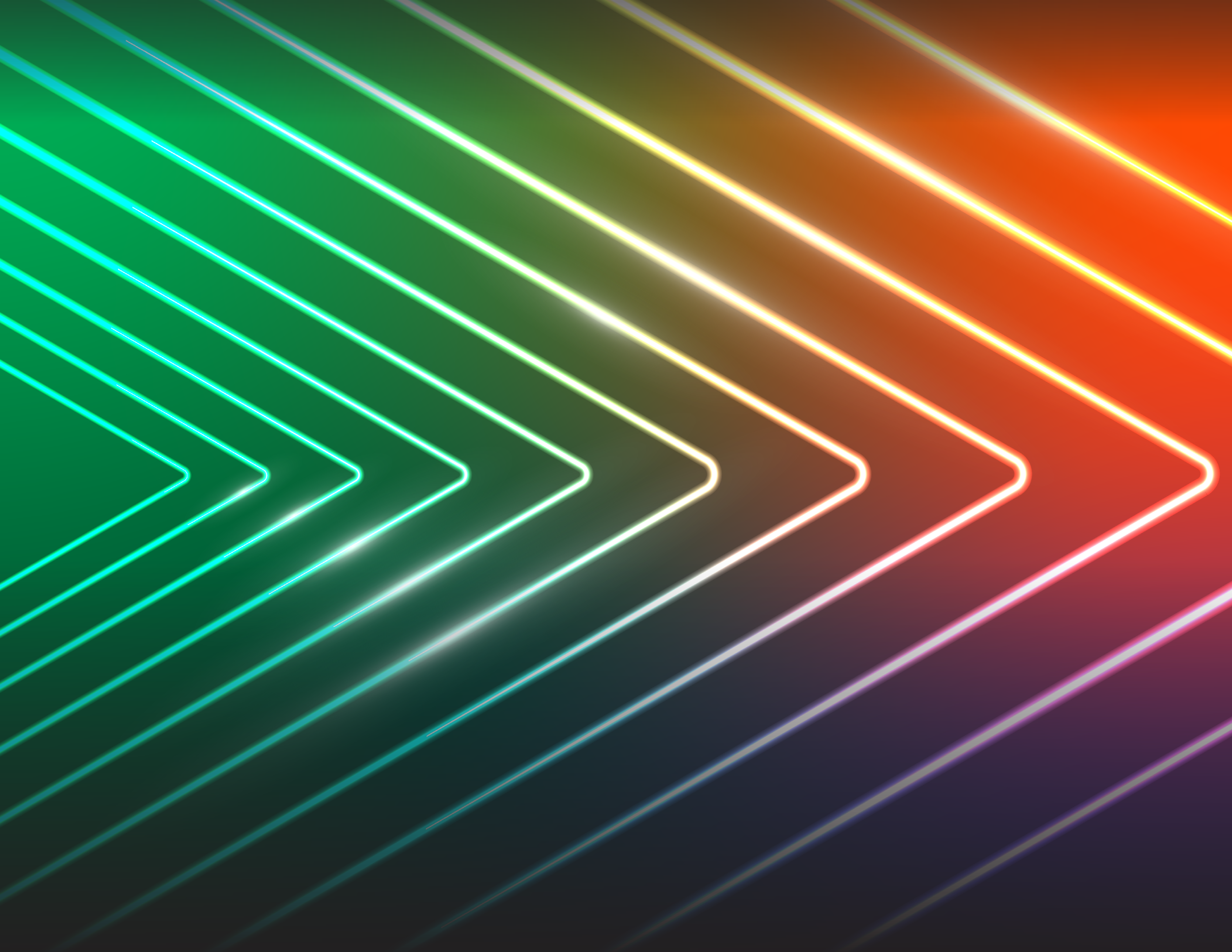 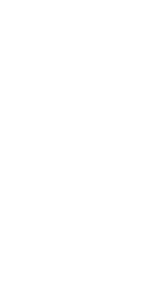 Integrated results and resources framework (IRRF)STRATEGIC PLAN 2022-2025Updated on 25 April 2023Table of ContentsIntroduction UNDP Strategic Plan, 2022-2025, and the Integrated Results and Resources FrameworkUNDP Strategic Plan, 2022-2025, describes the future direction of UNDP, continuing from the Strategic Plan for 2018-2021. The accompanying Integrated Results and Resources Framework (IRRF) summarizes the development and organizational results to be achieved by UNDP with its partners. The IRRF is developed based on lessons learned from the midterm review of the Strategic Plan for 2018-2021 and from independent evaluations, audits, and assessments.  A series of consultations have taken place within UNDP, as well as with United Nations entities, particularly UNICEF, UNFPA and UN Women, and other stakeholders and partners. The IRRF captures UNDP support to expand people’s choices for a fairer, sustainable future, to build the world envisioned by Agenda 2030 through three interrelated outcome areas namely structural transformation, leaving no one behind, and resilience building. UNDP will continue to work through its six signature solutions on poverty and inequality, governance, resilience, environment, energy, and gender equality as these are where country needs are greatest, and UNDP capabilities and position within the United Nations development system render it the best equipped organization to work. The UNDP approach will be enhanced by the application of three enablers—strategic innovation, digitalization, and development financing—to scale up development impact and support delivery. For UNDP to accelerate development results the organization must be more agile and anticipatory. Continued improvements to internal capacities, systems, and processes will strengthen organizational abilities to support transformative changes. IRRF structure As guided by the United Nations Sustainable Development Group (UNSDG) Results-based Management Guidebook, and aligned with the IRRFs of UNICEF, UNFPA and UN Women, the UNDP IRRF incorporates impact, outcome and output statements, and indicators necessary for monitoring progress of the results set out in the Strategic Plan. While impact- and outcome-level results reflect the combined efforts of governments, United Nations organizations, international financial institutions, the private sector, civil society and other partners, output-level results closely reflect the specific contribution of UNDP towards longer-term sustainable change and the 2030 Agenda. Each indicator has been selected as a useful measure for managing progress in relation to linked results rather than being bound by a rigid causal chain, allowing UNDP and its partners to see where the organization is making progress and a difference.The figure below illustrates the results architecture of the IRRF for 2022-2025, reflecting the achievement of institutional level results that contribute to the success of higher-level development results.  Figure: 2022-2025 IRRF results architecture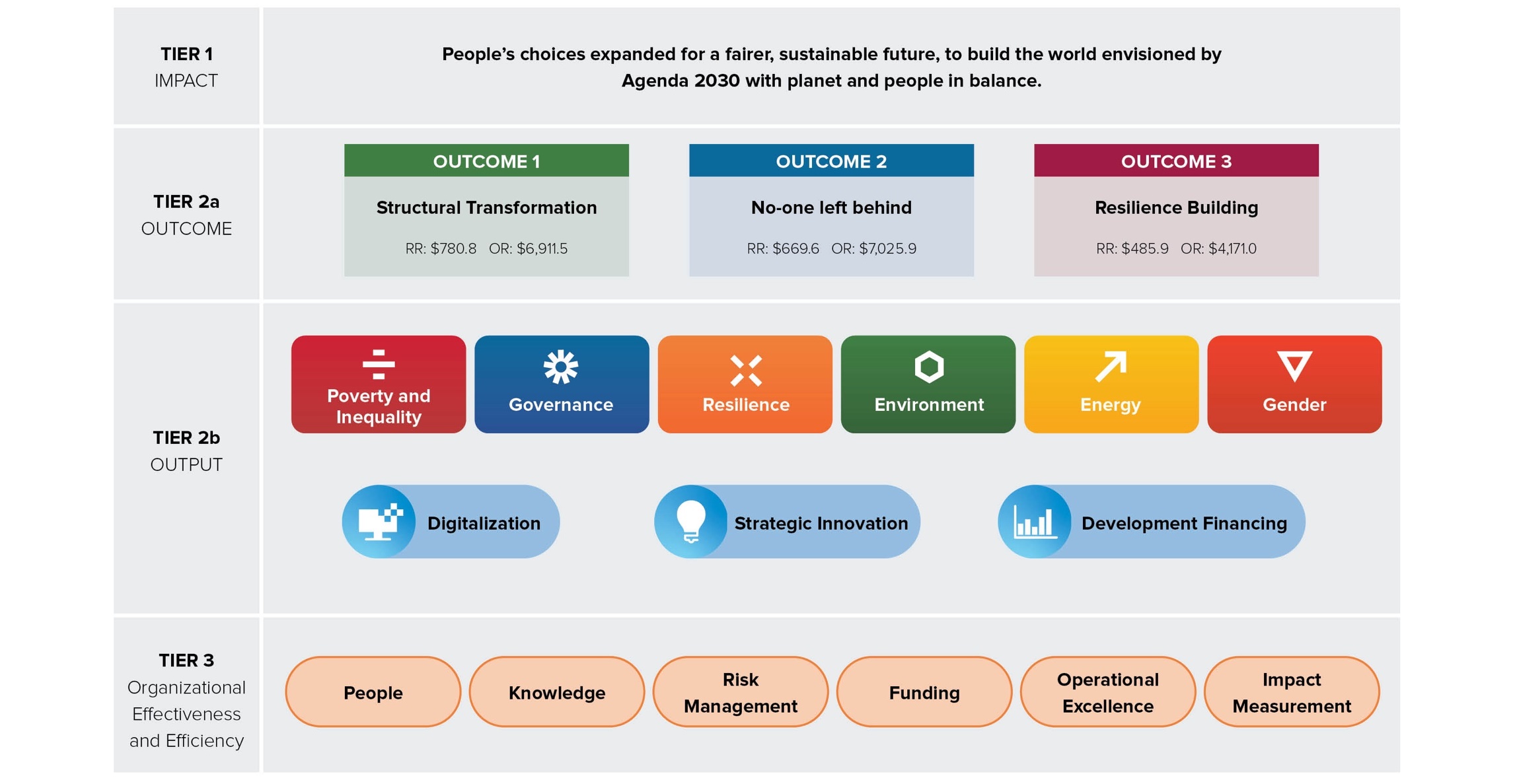 As described in the UNDP integrated resources plan and integrated budget estimates for 2022-2025 (DP/2021/29), the total expenditure for 2022-2025 is an estimated $24.1 billion US dollars. The estimated expenditure according to strategic plan outcome is informed by 1) spending patterns in the past three years (2018, 2019 and 2020), 2) income projections by sources of fund, and 3) analyses of programme country demand for 2022-2025 as identified in country programme documents (CPDs). As such, amounts are indicative and will continue to be reviewed while the Strategic Plan is implemented and new CPDs are introduced. Tier 1 — Impact level The impact statement, “People’s choices expanded for a fairer, sustainable future, to build the world envisioned by Agenda 2030 with planet and people in balance,” represents long-term development effects that benefit people. Impact will be monitored through a set of Sustainable Development Goal indicators alongside other global indicators and indices closely related to the vision of the Strategic Plan for 2022-2025.  Tier 2.a — Outcome level Outcome statements are drawn from UNDP three directions of change, representing medium-term changes in development conditions to which UNDP contributes, including its work with governments and other partners.Outcome 1: Structural transformation accelerated, particularly green, inclusive and digital transitions.Outcome 2: No one left behind centring on equitable access to opportunities and a rights-based approach to human agency and human development.Outcome 3: Resilience built to respond to systemic uncertainty and risk.Outcomes will be monitored through a set of Sustainable Development Goal indicators and other global indicators and indices closely related to the outcomes of the 2022-2025 Strategic Plan. Where relevant, these indicators are also adopted in the IRRF of other United Nations agencies that seek to contribute to common outcome areas with UNDP.Tier 2.b — Output levelOutput level results are expected to contribute to outcome-level results and reflect changes resulting from completing activities within a development intervention. Outputs illustrate UNDP capabilities and its collaborative advantage within the United Nations system while underpinning the UNDP commitment to inter-governmentally agreed principles of accountability—all while adhering to the quadrennial comprehensive policy review (QCPR) of operational activities for development of the United Nations system across all programmes and activities.  Enablers are factors that increase the likelihood of successful implementation. They increase potential scale and impact by leveraging strategic innovation, digitalization, and development financing to achieve more within the six signature solutions. They contribute to development and organizational results. UNDP signature solutions on poverty and inequality, governance, resilience, environment, energy, gender equality, and additional enablers are captured through 21 outputs. These will be monitored through a set of output indicators disaggregated by gender, age group, geographical location, and socio-economic status, where relevant, thereby enabling UNDP to monitor the extent to which it reaches target beneficiary groups.  Tier 3 — Organizational effectiveness and efficiency levelsIn support of these development results, UNDP needs to be fit for purpose to deliver against the Strategic Plan for 2022-2025. UNDP will focus on strengthening six key areas (people, knowledge, risk management, funding, operational excellence, and impact measurement) to enable the organization to remain agile and effective.  Enhancements to the 2022-2025 IRRFThe IRRF reflects lessons from the midterm review of the Strategic Plan for 2018-2021, and from independent evaluations, audits and external assessments, as well as inputs with United Nations entities, especially UNICEF, UNFPA, UN-Women, and other stakeholders and partners.  The framework was developed in a highly consultative and participatory manner, inclusive of insights from UNDP policy experts, monitoring and evaluation (M&E) specialists, and representatives from regional bureaux and country offices that reflect the views of actual “users” of the IRRF on the ground. Moving forward, the operationalization of the IRRF will be supported by a strengthened results-based management strategy. In addition, the mid-term review of the Strategic Plan 2022-2025 will serve as an opportunity to review and adjust the IRRF, as required to meet the ambitions of the 2030 Agenda.  Several enhancements reflected in the IRRF:Clear alignment with the Strategic Plan, 2022-2025, in term of strategic focus, content and structure.Adoption of impact and outcome indicators from UNDP-led global data and indices, including the Multi-dimensional Poverty Index, Planetary-pressure Adjusted HDI, Inequality Adjusted HDI, and Gender Social Norms Index in addition to the relevant SDG indicators.Simplified structure with a smaller number of outputs (down from 27 in 2018-2021 to 21) in line with the six signature solutions and three enablers. Introduction of indicators that capture cross-border and regional results in addition to country-level results.Indicators useful for corporate-level results analytics and country-level results monitoring with the introduction of a rating scale (0-4) for binary indicators when IRRF indicators are implemented at the country level.Clear structure at the organizational effectiveness and efficiency level (Tier 3) in line with the six key areas: people, knowledge, risk management, funding, operational excellence, and impact measurement. External review of indicator methodological notes for improved indicator definition and measurement.Inter-agency common and complementary indicators  In addition to the concerted efforts made to align the UNDP Strategic Plan with the QCPR throughout the process of Strategic Plan development, UNDP, together with key United Nations partners, has identified several common and complementary indicators that contribute to inter-agency processes to track system-wide changes. Common and complementary indicators are expected to help clarify how UNDP is achieving results in a coherent manner with other United Nations entities, including in response to the QCPR. Common indicators are those that appear verbatim in at least two entities’ results or reporting frameworks and are drawn, where possible, directly from other globally agreed frameworks. The IRRF incorporates 16 common development indicators (two impact indicators, followed by 13 outcome and one output indicator) – and additional 11 indicators from the QCPR monitoring and reporting framework, 2021–2024. Complementary indicators are identified as those in the results framework that are not repeated verbatim in the results or reporting frameworks of a United Nations entity but are related or provide different but complementary lenses or insights into the same issue, high-level result and/or area of complementary work, such as a Sustainable Development Goal target. To be categorized as a complementary indicator, a related indicator will have been identified as being tracked corporately by at least one other United Nations entity. The IRRF has identified 52 complementary development indicators – three on impact level, four on outcome level and 45 indicators on output level. The IRRF has not listed complementary indicators on institutional level, beyond the 11 common QCPR indicators. Common and complementary indicators are noted in parentheses at the end of indicator statements listing the United Nations entities that share them. UNDP consulted over recent months with a wide range of United Nations entities to collaboratively identify the common and complementary indicators.  The roman (or normal) font is used when the indicator is common, and the italic font is used to signify complementary indicators.Population of baselines, milestones, targets and actualsIn the decision DP/2021/14, the Executive Board requested UNDP “provide updated baselines and targets for the integrated results and resources framework of the new Strategic Plan to the Executive Board.”  As a response, UNDP developed metadata for IRRF indicators, which define indicators, data source, aggregation rules to compute data, populated BMTs, and actuals.  Data collection for impact indicators: Impact indicators rely on internationally published data sources, including several SDG indicators. A baseline was provided with the latest available data. 2030 targets were included for the SDG indicators from the Global Indicator Framework for the Sustainable Development Goals.     Data collection for outcome indicators: Similarly, several outcome indicators are based on SDG indicators or internationally published data sources. A baseline was provided for these indicators with the latest available data.  2030 targets were included for the SDG indicators from the Global Indicator Framework for the Sustainable Development Goals.    Data collection for output indicators: The IRRF linking and BMT setting exercise was conducted from 1 February through 15 April 2022, where country offices and regional bureaux linked country and regional programme outputs to IRRF outputs, selected relevant IRRF output indicators, and set BMTs for selected indicators. The data entry exercise to report 2022 actual values was conducted from 6 December 2022 through 31 January 2023. Unit level data was aggregated to the corporate level and presented in this report. The table includes the number of countries that will report values to each output indicator during 2022-2025. IRRF linking milestones and targets will be updated to reflect results achieved by new CPDs adopted during the SP period.     Data provided by country offices and regional bureaux was quality assured at the bureaux level based on regional and country context, Global Policy Network thematic leads based on thematic context, and statistical and data insights from members of the Effectiveness Group in the Bureau for Policy and Programme Support. Intensive efforts were made to verify incomplete or inconsistent data with country offices and regional bureaux. The following assumptions were applied to some reported data to enable consistent, time series calculations of results expected over the SP period.  Assumption 1 — Missing baselines. If no valid baseline was reported, it was assumed to be equal to the first milestone (2022) reported as a conservative assumption where no additional results were reported since the baseline was set.  Assumption 2 — Missing milestones, actual or targets. In cases where the baseline value was reported for an indicator, but expected values were missing for one or more years, missing milestone(s) and/or actual values were assumed to have the same value as previous one(s). For example, if a country does not provide a 2023 milestone, the 2022 milestone value will be used for 2023. This design provides a comparable time series for expected results across years while allowing for conservative assumptions to be made that do not overestimate the scale of changes over the SP period. Data collection for institutional results: BMTs for IRRF Tier 3 indicators are populated by indicator focal points based on the review of baseline data (where available) and level of effort required to achieve institutional results of the Plan. Most Tier 3 indicators are designed to be annual (non-cumulative) unless specified in the note section.  Data review and adjustment: at late 2022, country offices reviewed the IRRF linking and BMTs set earlier. The data review resulted in an increase of the number of reporting countries and BMT values for many of the indicators, suggesting a higher level of alignment of country programmes to the SP, and increased level of ambition to contribute to the achievement of SDGs. In a few cases, offices requested to remove and/or adjust previously reported indicators due to project change or reporting error.2022Number of output indicator components with increased countries reporting – 147 (out of 241)Output components: 1.1.1.a, 1.1.1.c, 1.1.3.a, 1.1.3.b, 1.1.3.c, 1.2.1.a, 1.2.1.b, 1.2.1.c, 1.2.1.d, 1.3.1.b, 1.3.1.c, 1.3.1.d, 1.3.1.e, 1.3.1.f, 1.3.1.g, 1.3.1.h, 1.3.1.i, 1.3.2.d, 1.3.2.f, 1.3.2.h, 1.3.3.a, 1.3.3.b, 1.3.3.e, 1.3.3.g, 1.4.1.a.1, 1.4.1.a.2, 2.1.1.a, 2.1.1.b, 2.1.1.c, 2.1.1.d, 2.1.3.a, 2.1.3.b, 2.1.3.c, 2.2.1.a, 2.2.1.b, 2.2.1.c 2.2.2.a, 2.2.2.b, 2.2.2.c, 2.2.3.a, 2.2.3.b, 2.2.3.c, 2.2.3.e, 2.2.3.f, 2.2.3.h, 2.3.1.a, 2.3.1.b, 2.3.1.c, 2.3.2.b, 2.4.1.a, 2.4.1.c, 2.4.2.a, 2.4.2.b, 2.4.2.c, 2.4.4.a, 2.4.4.b, 2.4.5.a, 2.4.5.b, 2.4.5.c, 3.1.1.a, 3.1.1.b, 3.1.1.c, 3.1.1.d, 3.1.3.b, 3.1.3.c, 3.2.2.a, 3.2.2.b, 3.2.2.c, 3.3.1.a, 3.3.1.d, 3.3.1.e, 3.3.1.f, 3.3.2.a, 3.3.2.b, 3.3.2.c, 3.3.2.d, 3.3.2.f, 3.3.3.c, 3.3.3.f, 3.4.2.d.1, 3.4.2.d.2, 4.1.1.a, 4.1.1.b, 4.1.1.c, 4.1.2.a, 4.1.2.c, 4.1.2.d, 4.1.2.e, 4.2.1.a.1, 4.2.1.a.2, 4.2.1.a.3, 4.2.1.b.1, 4.2.1.b.2, 4.2.1.b.3, 4.2.2.a, 5.1.1.a, 5.1.1.b, 5.1.1.c, 5.1.1.d, 5.1.1.e, 5.1.2.a, 5.1.2.b, 5.1.2.c, 5.1.2.d, 5.1.2.e, 5.2.1.a, 5.2.1.c, 5.2.2.a, 5.2.3.a, 6.1.1.a, 6.1.1.c,  6.2.1.a, 6.2.1.b, 6.2.1.c, 6.2.1.d, 6.2.1.e, 6.2.1.f,  6.2.2.a, 6.3.2.a, 6.3.3.a, 6.3.3.b, 6.3.3.c, 6.3.3.d, E.1.1.a, E.1.2.b, E.1.2.c, E.1.3.a, E.1.3.b, E.1.3.d, E.1.3.e, E.1.3.g, E.1.3.h, E.1.3.i, E.1.3.j, E.2.1.d, E.2.2.a, E.2.2.b, E.2.2.c, E.2.2.d, E.2.2.e, E.2.2.f, E.2.2.i, E.2.2.l, E.3.1.c.2, E.3.2.a, E.3.2.b, E.3.2.c Number of output indicator components with reduced countries reporting – 9 (out of 241) Output components: 1.1.1.f, 1.3.2.b, 1.3.2.c, 5.2.1.b, 5.2.1.d, 6.1.1.b, E.1.2.a, E.1.3.c, E.2.1.aNumber of output indicator components with increased targets – 107 (out of 241) Output components: 1.1.1.a, 1.2.1.a, 1.3.1.b, 1.3.1.c, 1.3.1.d, 1.3.1.e, 1.3.1.f, 1.3.1.g, 1.3.1.h, 1.3.1.i, 1.3.2.f, 1.3.2.h, 1.3.3.a, 1.3.3.b, 1.3.3.f, 1.3.3.g, 2.1.1.a, 2.1.1.b, 2.1.1.c, 2.1.1.d, 2.1.3.a, 2.1.3.b, 2.1.3.c, 2.2.1.a, 2.2.1.b 2.2.3.a, 2.2.3.b, 2.2.3.c, 2.2.3.d, 2.2.3.f, 2.2.3.h, 2.3.1.a, 2.3.1.b, 2.3.1.c, 2.3.2.a, 2.3.2.b,  2.4.1.a, 2.4.2.a, 2.4.2.b, 2.4.2.c, 2.4.4.a, 2.4.4.b, 2.4.5.a, 2.4.5.b, 3.1.1.a, 3.1.1.b, 3.1.1.c, 3.1.1.d, 3.1.3.b, 3.2.1.a, 3.2.2.b, 3.2.2.c, 3.3.1.a, 3.3.1.c, 3.3.1.f, 3.3.2.b, 3.3.2.c, 3.3.2.g, 3.3.3.c, 3.3.3.d, 3.3.3.f, 3.4.1.c, 3.4.2.b.1, 3.4.2.b.2, 4.1.1.a, 4.1.1.b, 4.1.1.c, 4.1.2.a, 4.1.2.e, 4.2.1.a.1, 4.2.1.a.2, 4.2.1.a.3, 4.2.1.b.1, 4.2.1.b.2, 4.2.2.a, 5.1.1.a, 5.1.1.b, 5.1.1.c, 5.1.1.d, 5.1.1.e, 5.1.2.a, 5.1.2.b, 5.1.2.d, 5.1.2.e, 5.2.2.a, 5.2.3.a, 6.1.1.a, 6.1.1.c, 6.2.1.d,  6.2.2.a, 6.3.2.a, 6.3.3.a, 6.3.3.c, E.1.1.a, E.1.2.b, E.1.2.c, E.1.3.b, E.2.1.d, E.2.2.a, E.2.2.b, E.2.2.c, E.2.2.d, E.2.2.f, E.2.2.g, E.2.2.l, E.3.2.a, E.3.2.cNumber of output indicator components with reduced targets –50 (out of 241)   Output components: 1.1.3.c, 1.2.1.d, 1.3.1.a, 1.3.2.a, 1.3.2.b, 1.3.2.c, 1.3.2.g, 1.3.3.e, 2.2.1.c, 2.2.3.e, 2.4.5.c, 3.1.2.a, 3.1.3.a, 3.2.1.d, 3.2.2.a, 3.3.1.b, 3.3.1.d, 3.3.1.e, 3.3.2.a, 3.3.2.d, 3.3.2.e, 3.4.1.a, 3.4.1.b, 3.4.2.d.1, 3.4.2.d.2, 3.4.2.d.3, 4.1.2.c, 4.1.2.d, 4.1.2.f, 5.1.2.c, 5.2.1.a, 5.2.1.b, 5.2.1.c, 5.2.1.d, 5.2.1.e, 6.1.1.b, 6.1.2.a,  6.2.1.c, E.1.2.a, E.1.3.a, E.1.3.c, E.1.3.d, E.1.3.e, E.1.3.f, E.1.3.g, E.2.1.a, E.2.1.b, E.2.2.e, E.3.1.c.1, E.3.1.c.2Adjustments made after 18 April 202219 May 2022Output indicators adjusted:“Others” was included as a subcategory for indicator 3.4.1, which includes cross-border institutions and regional institutions.“Geothermal energy” was removed from subcategories of indicator 5.2.1.  “Others” was included as a subcategory for E.1.3, which includes refugees. Wording of organizational effectiveness and efficiency indicators 2.3.2. c) and 3.1.1. improved for clarity and accuracy. 20th April 20231.2.6: The reporting requirements for this indicator are based on UN Disability Inclusion Strategy (UNDIS) standards, which resulted in an adjustment of the baseline, milestones and target. The updated BMT values reflect the true value of the indicators baseline in 2021 and hence the updated milestones and target. 5.1.1:Change in Baselines due to the Funding Compendium being finalized after the setting of the IRRF in 2022.Tier One: Development ImpactTier Two:  Development Outcomes and OutputsTier Two:  Development OutputsTier Three: Organizational Effectiveness and EfficiencySECTION II: Report CardsSECTION II presents the report cards that summarize UNDP performance against milestones and targets for both development results and organisational effectiveness and efficiency results, including a description of the methodology used to generate these metrics.Methodology used for assessing performance for development resultsAs in the previous years, an assessment of development performance was conducted at output level. First, the data under each output indicator are aggregated on the basis of the milestones and actuals presented in SECTION I of this report. Second, the aggregated data for each indicator are compared with the milestones of a reporting year by calculating the percentage of milestones achieved.  Finally, a non-weighted average of resulting percentages was taken across all indicators for an output to calculate the average percentage achievement for that output. This calculation was translated into “traffic light” coding of the report card, with the meaning of the colour codes outlined below. Coding is in line with the harmonized standards agreed upon by UNFPA, UNICEF and UN Women for the reporting of the SP. For output indicators presenting cumulative results over the SP cycle, the progress rate was calculated by comparing the actual progress from the baseline (i.e. cumulative actual results minus the baseline value) with expected progress since the baseline (i.e. cumulative milestone value minus the baseline value).  For output indicators showing non-cumulative results, the progress rate was calculated by comparing overall results achieved in the reporting year with overall results expected in the same year without subtracting the baseline. For indicators with both “number and proportion”, the achievement rate was calculated using the indicators with numbers only.Output level achievement rate is an average of indicator component achievement rate under the output number.  For components where achievement is above 150%, the ceiling of 150% is applied.In addition to the summary measure of performance against milestones, the report card presents the number of countries reporting on any IRRF indicator values (a baseline, milestones and/or a target) under each output. Methodology used for assessing performance for organisational effectiveness and efficiency resultsThe report card for organisational effectiveness and efficiency results assists readers in understanding achievements against annual milestones as measured by the Tier 3 IRRF indicators. In the new IRRF, an assessment of performance for organisational effectiveness and efficiency was conducted at output level. First, the data for each indicator are compared with the milestones of a reporting year by calculating the percentage of milestones achieved. Secondly, a non-weighted average of resulting percentages was taken across all indicators for an output to calculate the average percentage achievement for that output. This calculation was translated into “traffic light” coding of the report card. Thresholds for traffic light coding are aligned with those for the development results.The progress rate is calculated on an annual basis.  Differentiated formulae are applied to measure the progress rate of two types of indicators, where: 1- success is defined as the actual value equal to or higher than the milestone, and 2- success is defined as the actual value equal to or below the milestone (e.g. management efficiency ratio).  The formula for the second type yields a percentage achievement above 100 per cent when the actual is lower than the milestone (performance above expectations) and a percentage achievement below 100 per cent when the actual is higher than the milestone (under performance).Output level achievement rate is an average of indicator component achievement rate under the output number.  For components where achievement is above 150%, the ceiling of 150% is applied.For an output that the calculation of achievement is impossible for all indicators under the output, the progress is coloured in grey and marked as ‘NA’. 2022-2025 Development Report Card2022 - 2025 Organisational Effectiveness and Efficiency Report Card 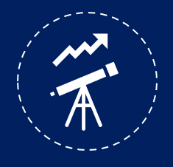 IMPACT: People’s choices expanded for a fairer, sustainable future, to build the world envisioned by Agenda 2030 with planet and people in balance.IMPACT: People’s choices expanded for a fairer, sustainable future, to build the world envisioned by Agenda 2030 with planet and people in balance.IMPACT: People’s choices expanded for a fairer, sustainable future, to build the world envisioned by Agenda 2030 with planet and people in balance.IMPACT: People’s choices expanded for a fairer, sustainable future, to build the world envisioned by Agenda 2030 with planet and people in balance.Impact IndicatorImpact IndicatorImpact IndicatorBaselineLatest Data2030 Target1Global poverty headcountProportion of population below the international poverty line, by sex, age, employment status and geographical location (urban/rural)Proportion of population living below the national poverty line, by sex and ageGlobal poverty headcountProportion of population below the international poverty line, by sex, age, employment status and geographical location (urban/rural)Proportion of population living below the national poverty line, by sex and agea. 10.1% (2015)b. 30.1% (2020)a. Not availableb. 30.2% (2021)a. By 2030, eradicate extreme poverty for all people everywhere, currently measured as people living on less than $1.25 a dayb. By 2030, reduce at least by half the proportion of men, women and children of all ages living in poverty in all its dimensions according to national definitions.1SDG 1.1.1 and 1.2.1                                                                                                                                                                          (FAO, ILO, UNEP, UNFPA, UNICEF, WFP)SDG 1.1.1 and 1.2.1                                                                                                                                                                          (FAO, ILO, UNEP, UNFPA, UNICEF, WFP)SDG 1.1.1 and 1.2.1                                                                                                                                                                          (FAO, ILO, UNEP, UNFPA, UNICEF, WFP)SDG 1.1.1 and 1.2.1                                                                                                                                                                          (FAO, ILO, UNEP, UNFPA, UNICEF, WFP)SDG 1.1.1 and 1.2.1                                                                                                                                                                          (FAO, ILO, UNEP, UNFPA, UNICEF, WFP)1a. Based on the International Poverty Line of US$1.90/day, adults refer to people over the age of 25 and youth refers to those between 15 and 24. For consistency, the baseline year for the world aggregate is 2015, as published in “The Sustainable Development Goals Report” for 2021 (https://unstats.un.org/sdgs/files/report/2021/secretary-general-sdg-report-2021—EN.pdf) and “Statistical Annex” (https://unstats.un.org/sdgs/files/report/2021/secretary-general-sdg-report-2021—Statistical-Annex.pdf). Disaggregation by location is not available. There is no update available for this indicator.b. Based on World Bank data (https://data.worldbank.org/indicator/SI.POV.NAHC). Disaggregation by sex or age is not available. Baseline data year is 2020 with country-specific data ranging from 2011 to 2020. Baseline estimate is averaged from 110 UNDP programme countries. The latest data year is 2021 with country-specific data ranging from 2011 to 2021. The latest estimate is averaged from 112 UNDP programme countries. a. Based on the International Poverty Line of US$1.90/day, adults refer to people over the age of 25 and youth refers to those between 15 and 24. For consistency, the baseline year for the world aggregate is 2015, as published in “The Sustainable Development Goals Report” for 2021 (https://unstats.un.org/sdgs/files/report/2021/secretary-general-sdg-report-2021—EN.pdf) and “Statistical Annex” (https://unstats.un.org/sdgs/files/report/2021/secretary-general-sdg-report-2021—Statistical-Annex.pdf). Disaggregation by location is not available. There is no update available for this indicator.b. Based on World Bank data (https://data.worldbank.org/indicator/SI.POV.NAHC). Disaggregation by sex or age is not available. Baseline data year is 2020 with country-specific data ranging from 2011 to 2020. Baseline estimate is averaged from 110 UNDP programme countries. The latest data year is 2021 with country-specific data ranging from 2011 to 2021. The latest estimate is averaged from 112 UNDP programme countries. a. Based on the International Poverty Line of US$1.90/day, adults refer to people over the age of 25 and youth refers to those between 15 and 24. For consistency, the baseline year for the world aggregate is 2015, as published in “The Sustainable Development Goals Report” for 2021 (https://unstats.un.org/sdgs/files/report/2021/secretary-general-sdg-report-2021—EN.pdf) and “Statistical Annex” (https://unstats.un.org/sdgs/files/report/2021/secretary-general-sdg-report-2021—Statistical-Annex.pdf). Disaggregation by location is not available. There is no update available for this indicator.b. Based on World Bank data (https://data.worldbank.org/indicator/SI.POV.NAHC). Disaggregation by sex or age is not available. Baseline data year is 2020 with country-specific data ranging from 2011 to 2020. Baseline estimate is averaged from 110 UNDP programme countries. The latest data year is 2021 with country-specific data ranging from 2011 to 2021. The latest estimate is averaged from 112 UNDP programme countries. a. Based on the International Poverty Line of US$1.90/day, adults refer to people over the age of 25 and youth refers to those between 15 and 24. For consistency, the baseline year for the world aggregate is 2015, as published in “The Sustainable Development Goals Report” for 2021 (https://unstats.un.org/sdgs/files/report/2021/secretary-general-sdg-report-2021—EN.pdf) and “Statistical Annex” (https://unstats.un.org/sdgs/files/report/2021/secretary-general-sdg-report-2021—Statistical-Annex.pdf). Disaggregation by location is not available. There is no update available for this indicator.b. Based on World Bank data (https://data.worldbank.org/indicator/SI.POV.NAHC). Disaggregation by sex or age is not available. Baseline data year is 2020 with country-specific data ranging from 2011 to 2020. Baseline estimate is averaged from 110 UNDP programme countries. The latest data year is 2021 with country-specific data ranging from 2011 to 2021. The latest estimate is averaged from 112 UNDP programme countries. a. Based on the International Poverty Line of US$1.90/day, adults refer to people over the age of 25 and youth refers to those between 15 and 24. For consistency, the baseline year for the world aggregate is 2015, as published in “The Sustainable Development Goals Report” for 2021 (https://unstats.un.org/sdgs/files/report/2021/secretary-general-sdg-report-2021—EN.pdf) and “Statistical Annex” (https://unstats.un.org/sdgs/files/report/2021/secretary-general-sdg-report-2021—Statistical-Annex.pdf). Disaggregation by location is not available. There is no update available for this indicator.b. Based on World Bank data (https://data.worldbank.org/indicator/SI.POV.NAHC). Disaggregation by sex or age is not available. Baseline data year is 2020 with country-specific data ranging from 2011 to 2020. Baseline estimate is averaged from 110 UNDP programme countries. The latest data year is 2021 with country-specific data ranging from 2011 to 2021. The latest estimate is averaged from 112 UNDP programme countries. 2Multidimensional Poverty IndexMultidimensional Poverty Index0.105 (2020)0.094 (2021)NA2(UNICEF)(UNICEF)(UNICEF)(UNICEF)(UNICEF)2Data source: UNDP Human Development Report Office. Baseline data year is 2020 with country-specific data ranging from 2009 to 2020, as published in https://hdr.undp.org/sites/default/files/2021_mpi_statistical_data_table_1_and_2_en.pdf. The latest data year is 2021 with country-specific data ranging from 2010 to 2021, as published in https://hdr.undp.org/system/files/documents/hdp-document/2022mpireportenpdf.pdf. Data source: UNDP Human Development Report Office. Baseline data year is 2020 with country-specific data ranging from 2009 to 2020, as published in https://hdr.undp.org/sites/default/files/2021_mpi_statistical_data_table_1_and_2_en.pdf. The latest data year is 2021 with country-specific data ranging from 2010 to 2021, as published in https://hdr.undp.org/system/files/documents/hdp-document/2022mpireportenpdf.pdf. Data source: UNDP Human Development Report Office. Baseline data year is 2020 with country-specific data ranging from 2009 to 2020, as published in https://hdr.undp.org/sites/default/files/2021_mpi_statistical_data_table_1_and_2_en.pdf. The latest data year is 2021 with country-specific data ranging from 2010 to 2021, as published in https://hdr.undp.org/system/files/documents/hdp-document/2022mpireportenpdf.pdf. Data source: UNDP Human Development Report Office. Baseline data year is 2020 with country-specific data ranging from 2009 to 2020, as published in https://hdr.undp.org/sites/default/files/2021_mpi_statistical_data_table_1_and_2_en.pdf. The latest data year is 2021 with country-specific data ranging from 2010 to 2021, as published in https://hdr.undp.org/system/files/documents/hdp-document/2022mpireportenpdf.pdf. Data source: UNDP Human Development Report Office. Baseline data year is 2020 with country-specific data ranging from 2009 to 2020, as published in https://hdr.undp.org/sites/default/files/2021_mpi_statistical_data_table_1_and_2_en.pdf. The latest data year is 2021 with country-specific data ranging from 2010 to 2021, as published in https://hdr.undp.org/system/files/documents/hdp-document/2022mpireportenpdf.pdf. 2Planetary pressures–adjusted Human Development IndexPlanetary pressures–adjusted Human Development Index0.683 (2019)0.667 (2021)NA2Data source: UNDP Human Development Report Office. Baseline data year is 2019, as published in https://hdr.undp.org/sites/default/files/2020_phdi.pdf. The latest data year is 2021, as published in https://hdr.undp.org/system/files/documents/global-report-document/hdr2021-22pdf_1.pdf. Data source: UNDP Human Development Report Office. Baseline data year is 2019, as published in https://hdr.undp.org/sites/default/files/2020_phdi.pdf. The latest data year is 2021, as published in https://hdr.undp.org/system/files/documents/global-report-document/hdr2021-22pdf_1.pdf. Data source: UNDP Human Development Report Office. Baseline data year is 2019, as published in https://hdr.undp.org/sites/default/files/2020_phdi.pdf. The latest data year is 2021, as published in https://hdr.undp.org/system/files/documents/global-report-document/hdr2021-22pdf_1.pdf. Data source: UNDP Human Development Report Office. Baseline data year is 2019, as published in https://hdr.undp.org/sites/default/files/2020_phdi.pdf. The latest data year is 2021, as published in https://hdr.undp.org/system/files/documents/global-report-document/hdr2021-22pdf_1.pdf. Data source: UNDP Human Development Report Office. Baseline data year is 2019, as published in https://hdr.undp.org/sites/default/files/2020_phdi.pdf. The latest data year is 2021, as published in https://hdr.undp.org/system/files/documents/global-report-document/hdr2021-22pdf_1.pdf. 3Inequality-adjusted Human Development IndexInequality-adjusted Human Development Index0.587 (2019)0.590 (2021)NA3Data source: UNDP Human Development Report Office. Baseline data year is 2019, as published in http://hdr.undp.org/en/composite/IHDI. The latest data year is 2021, as published in https://hdr.undp.org/system/files/documents/global-report-document/hdr2021-22pdf_1.pdf. Data source: UNDP Human Development Report Office. Baseline data year is 2019, as published in http://hdr.undp.org/en/composite/IHDI. The latest data year is 2021, as published in https://hdr.undp.org/system/files/documents/global-report-document/hdr2021-22pdf_1.pdf. Data source: UNDP Human Development Report Office. Baseline data year is 2019, as published in http://hdr.undp.org/en/composite/IHDI. The latest data year is 2021, as published in https://hdr.undp.org/system/files/documents/global-report-document/hdr2021-22pdf_1.pdf. Data source: UNDP Human Development Report Office. Baseline data year is 2019, as published in http://hdr.undp.org/en/composite/IHDI. The latest data year is 2021, as published in https://hdr.undp.org/system/files/documents/global-report-document/hdr2021-22pdf_1.pdf. Data source: UNDP Human Development Report Office. Baseline data year is 2019, as published in http://hdr.undp.org/en/composite/IHDI. The latest data year is 2021, as published in https://hdr.undp.org/system/files/documents/global-report-document/hdr2021-22pdf_1.pdf. 4Annual growth rate of real GDP per employed person (%)Annual growth rate of real GDP per employed person (%)1.2% (2019)3.2% (2021)Achieve higher levels of economic productivity through diversification, technological upgrading and innovation, including through a focus on high-value added and labour-intensive sectors4SDG 8.2.1SDG 8.2.1SDG 8.2.1SDG 8.2.1(ILO)4Data source: Based on “The Secretary General’s Report on Sustainable Development Goals, Statistical Annex”. The baseline year is 2019, as published in https://unstats.un.org/sdgs/files/report/2021/secretary-general-sdg-report-2021—Statistical-Annex.pdf. The latest year is 2021, as published in https://unstats.un.org/sdgs/files/report/2022/E_2022_55_Statistical_Annex_I_and_II.pdf. Data source: Based on “The Secretary General’s Report on Sustainable Development Goals, Statistical Annex”. The baseline year is 2019, as published in https://unstats.un.org/sdgs/files/report/2021/secretary-general-sdg-report-2021—Statistical-Annex.pdf. The latest year is 2021, as published in https://unstats.un.org/sdgs/files/report/2022/E_2022_55_Statistical_Annex_I_and_II.pdf. Data source: Based on “The Secretary General’s Report on Sustainable Development Goals, Statistical Annex”. The baseline year is 2019, as published in https://unstats.un.org/sdgs/files/report/2021/secretary-general-sdg-report-2021—Statistical-Annex.pdf. The latest year is 2021, as published in https://unstats.un.org/sdgs/files/report/2022/E_2022_55_Statistical_Annex_I_and_II.pdf. Data source: Based on “The Secretary General’s Report on Sustainable Development Goals, Statistical Annex”. The baseline year is 2019, as published in https://unstats.un.org/sdgs/files/report/2021/secretary-general-sdg-report-2021—Statistical-Annex.pdf. The latest year is 2021, as published in https://unstats.un.org/sdgs/files/report/2022/E_2022_55_Statistical_Annex_I_and_II.pdf. Data source: Based on “The Secretary General’s Report on Sustainable Development Goals, Statistical Annex”. The baseline year is 2019, as published in https://unstats.un.org/sdgs/files/report/2021/secretary-general-sdg-report-2021—Statistical-Annex.pdf. The latest year is 2021, as published in https://unstats.un.org/sdgs/files/report/2022/E_2022_55_Statistical_Annex_I_and_II.pdf. 5Proportion of people living below 50 per cent of median income, by sex, age and persons with disabilities Proportion of people living below 50 per cent of median income, by sex, age and persons with disabilities 14.0% (2018)13.7% (2020)By 2030, empower and promote the social, economic and political inclusion of all, irrespective of age, sex, disability, race, ethnicity, origin, religion or economic or other status5SDG 10.2.1SDG 10.2.1SDG 10.2.1SDG 10.2.1(WFP) 5Data source: Global SDG Indicators Database https://unstats.un.org/sdgs/indicators/database. Baseline year is 2018 with country-specific data ranging from 2011 to 2018. Baseline estimate is averaged from 101 UNDP programme countries. Latest data year is 2020 with country-specific data ranging from 2011 to 2020. Latest year estimate is averaged from 110 UNDP programme countries.Data source: Global SDG Indicators Database https://unstats.un.org/sdgs/indicators/database. Baseline year is 2018 with country-specific data ranging from 2011 to 2018. Baseline estimate is averaged from 101 UNDP programme countries. Latest data year is 2020 with country-specific data ranging from 2011 to 2020. Latest year estimate is averaged from 110 UNDP programme countries.Data source: Global SDG Indicators Database https://unstats.un.org/sdgs/indicators/database. Baseline year is 2018 with country-specific data ranging from 2011 to 2018. Baseline estimate is averaged from 101 UNDP programme countries. Latest data year is 2020 with country-specific data ranging from 2011 to 2020. Latest year estimate is averaged from 110 UNDP programme countries.Data source: Global SDG Indicators Database https://unstats.un.org/sdgs/indicators/database. Baseline year is 2018 with country-specific data ranging from 2011 to 2018. Baseline estimate is averaged from 101 UNDP programme countries. Latest data year is 2020 with country-specific data ranging from 2011 to 2020. Latest year estimate is averaged from 110 UNDP programme countries.Data source: Global SDG Indicators Database https://unstats.un.org/sdgs/indicators/database. Baseline year is 2018 with country-specific data ranging from 2011 to 2018. Baseline estimate is averaged from 101 UNDP programme countries. Latest data year is 2020 with country-specific data ranging from 2011 to 2020. Latest year estimate is averaged from 110 UNDP programme countries.6Gender Social Norms IndexGender Social Norms Index88.35% (2014)85.7% (2022)NA6Data source: Based on the proportion of people with at least one bias compiled by the UNDP Human Development Report Office. Baseline year is 2014 with country-specific data ranging from 2005 to 2014, as published in “Tackling Social Norms: A Game Changer for Gender Inequalities” (https://hdr.undp.org/sites/default/files/hd_perspectives_gsni.pdf).  Latest data year is 2022 with country-specific data ranging from 2017 to 2022, as published in Human Development Report 2021/2022 (https://hdr.undp.org/system/files/documents/global-report-document/hdr2021-22pdf_1.pdf).Data source: Based on the proportion of people with at least one bias compiled by the UNDP Human Development Report Office. Baseline year is 2014 with country-specific data ranging from 2005 to 2014, as published in “Tackling Social Norms: A Game Changer for Gender Inequalities” (https://hdr.undp.org/sites/default/files/hd_perspectives_gsni.pdf).  Latest data year is 2022 with country-specific data ranging from 2017 to 2022, as published in Human Development Report 2021/2022 (https://hdr.undp.org/system/files/documents/global-report-document/hdr2021-22pdf_1.pdf).Data source: Based on the proportion of people with at least one bias compiled by the UNDP Human Development Report Office. Baseline year is 2014 with country-specific data ranging from 2005 to 2014, as published in “Tackling Social Norms: A Game Changer for Gender Inequalities” (https://hdr.undp.org/sites/default/files/hd_perspectives_gsni.pdf).  Latest data year is 2022 with country-specific data ranging from 2017 to 2022, as published in Human Development Report 2021/2022 (https://hdr.undp.org/system/files/documents/global-report-document/hdr2021-22pdf_1.pdf).Data source: Based on the proportion of people with at least one bias compiled by the UNDP Human Development Report Office. Baseline year is 2014 with country-specific data ranging from 2005 to 2014, as published in “Tackling Social Norms: A Game Changer for Gender Inequalities” (https://hdr.undp.org/sites/default/files/hd_perspectives_gsni.pdf).  Latest data year is 2022 with country-specific data ranging from 2017 to 2022, as published in Human Development Report 2021/2022 (https://hdr.undp.org/system/files/documents/global-report-document/hdr2021-22pdf_1.pdf).Data source: Based on the proportion of people with at least one bias compiled by the UNDP Human Development Report Office. Baseline year is 2014 with country-specific data ranging from 2005 to 2014, as published in “Tackling Social Norms: A Game Changer for Gender Inequalities” (https://hdr.undp.org/sites/default/files/hd_perspectives_gsni.pdf).  Latest data year is 2022 with country-specific data ranging from 2017 to 2022, as published in Human Development Report 2021/2022 (https://hdr.undp.org/system/files/documents/global-report-document/hdr2021-22pdf_1.pdf).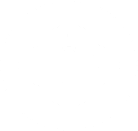 OUTCOME 1Structural transformation accelerated, particularly green, inclusive, and digital transitionsOUTCOME 1Structural transformation accelerated, particularly green, inclusive, and digital transitionsOUTCOME 1Structural transformation accelerated, particularly green, inclusive, and digital transitionsOUTCOME 1Structural transformation accelerated, particularly green, inclusive, and digital transitionsOUTCOME 1Structural transformation accelerated, particularly green, inclusive, and digital transitionsOUTCOME 1Structural transformation accelerated, particularly green, inclusive, and digital transitionsOUTCOME 1Structural transformation accelerated, particularly green, inclusive, and digital transitionsOutcome IndicatorOutcome IndicatorOutcome IndicatorBaselineLatest Data2030 Target2030 Target2030 Target2030 Target1International financial flows to developing countries in support of clean energy research and development and renewable energy production, including in hybrid systemsInternational financial flows to developing countries in support of clean energy research and development and renewable energy production, including in hybrid systems13,972.7 million/ constant 2018 US dollars (2018)10,887.3 million/constant 2019 US dollars (2019)By 2030, enhance international cooperation to facilitate access to clean energy research and technology, including renewable energy, energy efficiency and advanced and cleaner fossil-fuel technology, and promote investment in energy infrastructure and clean energy technologyBy 2030, enhance international cooperation to facilitate access to clean energy research and technology, including renewable energy, energy efficiency and advanced and cleaner fossil-fuel technology, and promote investment in energy infrastructure and clean energy technologyBy 2030, enhance international cooperation to facilitate access to clean energy research and technology, including renewable energy, energy efficiency and advanced and cleaner fossil-fuel technology, and promote investment in energy infrastructure and clean energy technologyBy 2030, enhance international cooperation to facilitate access to clean energy research and technology, including renewable energy, energy efficiency and advanced and cleaner fossil-fuel technology, and promote investment in energy infrastructure and clean energy technology1SDG 7.A.1SDG 7.A.1SDG 7.A.1SDG 7.A.1SDG 7.A.1SDG 7.A.1SDG 7.A.1(UNEP)1Data source: Based on “The Secretary General’s Report on Sustainable Development Goals, Statistical Annex”. Baseline year is 2018, as published in https://unstats.un.org/sdgs/files/report/2021/secretary-general-sdg-report-2021—Statistical-Annex.pdf. Latest year is 2019, as published in https://unstats.un.org/sdgs/files/report/2022/E_2022_55_Statistical_Annex_I_and_II.pdf.Data source: Based on “The Secretary General’s Report on Sustainable Development Goals, Statistical Annex”. Baseline year is 2018, as published in https://unstats.un.org/sdgs/files/report/2021/secretary-general-sdg-report-2021—Statistical-Annex.pdf. Latest year is 2019, as published in https://unstats.un.org/sdgs/files/report/2022/E_2022_55_Statistical_Annex_I_and_II.pdf.Data source: Based on “The Secretary General’s Report on Sustainable Development Goals, Statistical Annex”. Baseline year is 2018, as published in https://unstats.un.org/sdgs/files/report/2021/secretary-general-sdg-report-2021—Statistical-Annex.pdf. Latest year is 2019, as published in https://unstats.un.org/sdgs/files/report/2022/E_2022_55_Statistical_Annex_I_and_II.pdf.Data source: Based on “The Secretary General’s Report on Sustainable Development Goals, Statistical Annex”. Baseline year is 2018, as published in https://unstats.un.org/sdgs/files/report/2021/secretary-general-sdg-report-2021—Statistical-Annex.pdf. Latest year is 2019, as published in https://unstats.un.org/sdgs/files/report/2022/E_2022_55_Statistical_Annex_I_and_II.pdf.Data source: Based on “The Secretary General’s Report on Sustainable Development Goals, Statistical Annex”. Baseline year is 2018, as published in https://unstats.un.org/sdgs/files/report/2021/secretary-general-sdg-report-2021—Statistical-Annex.pdf. Latest year is 2019, as published in https://unstats.un.org/sdgs/files/report/2022/E_2022_55_Statistical_Annex_I_and_II.pdf.Data source: Based on “The Secretary General’s Report on Sustainable Development Goals, Statistical Annex”. Baseline year is 2018, as published in https://unstats.un.org/sdgs/files/report/2021/secretary-general-sdg-report-2021—Statistical-Annex.pdf. Latest year is 2019, as published in https://unstats.un.org/sdgs/files/report/2022/E_2022_55_Statistical_Annex_I_and_II.pdf.Data source: Based on “The Secretary General’s Report on Sustainable Development Goals, Statistical Annex”. Baseline year is 2018, as published in https://unstats.un.org/sdgs/files/report/2021/secretary-general-sdg-report-2021—Statistical-Annex.pdf. Latest year is 2019, as published in https://unstats.un.org/sdgs/files/report/2022/E_2022_55_Statistical_Annex_I_and_II.pdf.Data source: Based on “The Secretary General’s Report on Sustainable Development Goals, Statistical Annex”. Baseline year is 2018, as published in https://unstats.un.org/sdgs/files/report/2021/secretary-general-sdg-report-2021—Statistical-Annex.pdf. Latest year is 2019, as published in https://unstats.un.org/sdgs/files/report/2022/E_2022_55_Statistical_Annex_I_and_II.pdf.2Proportion of individuals using the Internet:Total FemaleMaleProportion of individuals using the Internet:Total FemaleMalea. 56.8% (2020)b. 56.7% (2020)c. 61.2% (2020)a. 61.8% (2021)b. 60.7% (2021)c. 64.1% (2021)NANANANA2Data source: ITU ICT Statistics https://www.itu.int/en/ITU-D/Statistics/Pages/stat/default.aspx. Baseline year is 2020 with country-specific data ranging from 2016 to 2020.  Baseline estimate is averaged from 69 UNDP programme countries for (a) and 63 UNDP programme countries for (b) and (c). Latest data year is 2021 with country-specific data ranging from 2017 to 2021. Latest estimate is averaged from 72 UNDP programme countries for (a) and 69 UNDP programme countries for (b) and (c).Data source: ITU ICT Statistics https://www.itu.int/en/ITU-D/Statistics/Pages/stat/default.aspx. Baseline year is 2020 with country-specific data ranging from 2016 to 2020.  Baseline estimate is averaged from 69 UNDP programme countries for (a) and 63 UNDP programme countries for (b) and (c). Latest data year is 2021 with country-specific data ranging from 2017 to 2021. Latest estimate is averaged from 72 UNDP programme countries for (a) and 69 UNDP programme countries for (b) and (c).Data source: ITU ICT Statistics https://www.itu.int/en/ITU-D/Statistics/Pages/stat/default.aspx. Baseline year is 2020 with country-specific data ranging from 2016 to 2020.  Baseline estimate is averaged from 69 UNDP programme countries for (a) and 63 UNDP programme countries for (b) and (c). Latest data year is 2021 with country-specific data ranging from 2017 to 2021. Latest estimate is averaged from 72 UNDP programme countries for (a) and 69 UNDP programme countries for (b) and (c).Data source: ITU ICT Statistics https://www.itu.int/en/ITU-D/Statistics/Pages/stat/default.aspx. Baseline year is 2020 with country-specific data ranging from 2016 to 2020.  Baseline estimate is averaged from 69 UNDP programme countries for (a) and 63 UNDP programme countries for (b) and (c). Latest data year is 2021 with country-specific data ranging from 2017 to 2021. Latest estimate is averaged from 72 UNDP programme countries for (a) and 69 UNDP programme countries for (b) and (c).Data source: ITU ICT Statistics https://www.itu.int/en/ITU-D/Statistics/Pages/stat/default.aspx. Baseline year is 2020 with country-specific data ranging from 2016 to 2020.  Baseline estimate is averaged from 69 UNDP programme countries for (a) and 63 UNDP programme countries for (b) and (c). Latest data year is 2021 with country-specific data ranging from 2017 to 2021. Latest estimate is averaged from 72 UNDP programme countries for (a) and 69 UNDP programme countries for (b) and (c).Data source: ITU ICT Statistics https://www.itu.int/en/ITU-D/Statistics/Pages/stat/default.aspx. Baseline year is 2020 with country-specific data ranging from 2016 to 2020.  Baseline estimate is averaged from 69 UNDP programme countries for (a) and 63 UNDP programme countries for (b) and (c). Latest data year is 2021 with country-specific data ranging from 2017 to 2021. Latest estimate is averaged from 72 UNDP programme countries for (a) and 69 UNDP programme countries for (b) and (c).Data source: ITU ICT Statistics https://www.itu.int/en/ITU-D/Statistics/Pages/stat/default.aspx. Baseline year is 2020 with country-specific data ranging from 2016 to 2020.  Baseline estimate is averaged from 69 UNDP programme countries for (a) and 63 UNDP programme countries for (b) and (c). Latest data year is 2021 with country-specific data ranging from 2017 to 2021. Latest estimate is averaged from 72 UNDP programme countries for (a) and 69 UNDP programme countries for (b) and (c).Data source: ITU ICT Statistics https://www.itu.int/en/ITU-D/Statistics/Pages/stat/default.aspx. Baseline year is 2020 with country-specific data ranging from 2016 to 2020.  Baseline estimate is averaged from 69 UNDP programme countries for (a) and 63 UNDP programme countries for (b) and (c). Latest data year is 2021 with country-specific data ranging from 2017 to 2021. Latest estimate is averaged from 72 UNDP programme countries for (a) and 69 UNDP programme countries for (b) and (c).3SDG 16.7.1 Proportions of positions in national and local institutions, including (a) the legislatures and (b) the public service, compared to national distributions, by sex, age, persons with disabilities and population groupsa.1 Ratio for female members of parliaments (Ratio of the proportion of women in parliament in the proportion of women in the national population with the age of eligibility as a lower bound boundary), Lower Chamber or Unicameral a.2 Ratio for female members of parliaments (Ratio of the proportion of women in parliament in the proportion of women in the national population with the age of eligibility as a lower bound boundary), Upper Chamber a.3 Ratio of young members in parliament (Ratio of the proportion of young members in parliament (age 45 or below) in the proportion of the national population (age 45 or below) with the age of eligibility as a lower bound boundary), Lower Chamber or Unicameral a.4 Ratio of young members in parliament (Ratio of the proportion of young members in parliament (age 45 or below) in the proportion of the national population (age 45 or below) with the age of eligibility as a lower bound boundary), Upper Chamberb.1 Ratio of female public servants (Ratio of the proportion of women in public service to the proportion of women in the national population with the age of eligibility in public service)b.2 Ratio of female decision makers in public service (Ratio of the proportion of women in decision-making positions in public service to the proportion of women in the national population with the age eligibility in public service)b.3 Ratio of young public servants (Ratio of the proportion of youth (aged 34 years and below) in public service to the proportion of youth in the national population)b.4 Ratio of people with a disability in public service (Ratio of the proportion of people with a disability in public service to the proportion of people with a disability in the national population with the age of eligibility in public service)SDG 16.7.1 Proportions of positions in national and local institutions, including (a) the legislatures and (b) the public service, compared to national distributions, by sex, age, persons with disabilities and population groupsa.1 Ratio for female members of parliaments (Ratio of the proportion of women in parliament in the proportion of women in the national population with the age of eligibility as a lower bound boundary), Lower Chamber or Unicameral a.2 Ratio for female members of parliaments (Ratio of the proportion of women in parliament in the proportion of women in the national population with the age of eligibility as a lower bound boundary), Upper Chamber a.3 Ratio of young members in parliament (Ratio of the proportion of young members in parliament (age 45 or below) in the proportion of the national population (age 45 or below) with the age of eligibility as a lower bound boundary), Lower Chamber or Unicameral a.4 Ratio of young members in parliament (Ratio of the proportion of young members in parliament (age 45 or below) in the proportion of the national population (age 45 or below) with the age of eligibility as a lower bound boundary), Upper Chamberb.1 Ratio of female public servants (Ratio of the proportion of women in public service to the proportion of women in the national population with the age of eligibility in public service)b.2 Ratio of female decision makers in public service (Ratio of the proportion of women in decision-making positions in public service to the proportion of women in the national population with the age eligibility in public service)b.3 Ratio of young public servants (Ratio of the proportion of youth (aged 34 years and below) in public service to the proportion of youth in the national population)b.4 Ratio of people with a disability in public service (Ratio of the proportion of people with a disability in public service to the proportion of people with a disability in the national population with the age of eligibility in public service)a.1 0.51 (2021)a.2 0.50 (2021)a.3 0.61 (2021)a.4 0.36 (2021)b.1 0.9 (2021)b.2 0.6 (2021)b.3 0.7 (2021)b.4 Not available a.1 0.52 (2022)a.2 0.50 (2022)a.3 0.62 (2022)a.4 0.35 (2022)b.1 1.0 (2022)b.2 0.7 (2022)b.3 Not available b.4 Not available Ensure responsive, inclusive, participatory and representative decision-making at all levelsEnsure responsive, inclusive, participatory and representative decision-making at all levelsEnsure responsive, inclusive, participatory and representative decision-making at all levelsEnsure responsive, inclusive, participatory and representative decision-making at all levels3SDG 16.7.1                                                                                                                                                                                                                                        (UN Women)SDG 16.7.1                                                                                                                                                                                                                                        (UN Women)SDG 16.7.1                                                                                                                                                                                                                                        (UN Women)SDG 16.7.1                                                                                                                                                                                                                                        (UN Women)SDG 16.7.1                                                                                                                                                                                                                                        (UN Women)SDG 16.7.1                                                                                                                                                                                                                                        (UN Women)SDG 16.7.1                                                                                                                                                                                                                                        (UN Women)SDG 16.7.1                                                                                                                                                                                                                                        (UN Women)3Data source: (a) Based on “The Secretary General’s Report on Sustainable Development Goals, Statistical Annex”. Baseline year is 2021, as published in https://unstats.un.org/sdgs/files/report/2021/secretary-general-sdg-report-2021—Statistical-Annex.pdf. The last year is 2022,  as published in  https://unstats.un.org/sdgs/files/report/2022/E_2022_55_Statistical_Annex_I_and_II.pdf ; (b) Global SDG Indicators Database https://unstats.un.org/sdgs/dataportal/database. The baseline year is 2021 with country-specific data ranging from 2016 to 2021. Baseline estimate is averaged from 17 UNDP programme countries for b.1, 12 UNDP programme countries for b.2, and 6 UNDP programme countries for b.3. The latest data year is 2022 with country-specific data ranging from 2016 to 2022. Latest estimate is averaged from 15 UNDP programme countries for b.1, 16 countries for b.2. There is no data update available for b.3 and b.4. Data source: (a) Based on “The Secretary General’s Report on Sustainable Development Goals, Statistical Annex”. Baseline year is 2021, as published in https://unstats.un.org/sdgs/files/report/2021/secretary-general-sdg-report-2021—Statistical-Annex.pdf. The last year is 2022,  as published in  https://unstats.un.org/sdgs/files/report/2022/E_2022_55_Statistical_Annex_I_and_II.pdf ; (b) Global SDG Indicators Database https://unstats.un.org/sdgs/dataportal/database. The baseline year is 2021 with country-specific data ranging from 2016 to 2021. Baseline estimate is averaged from 17 UNDP programme countries for b.1, 12 UNDP programme countries for b.2, and 6 UNDP programme countries for b.3. The latest data year is 2022 with country-specific data ranging from 2016 to 2022. Latest estimate is averaged from 15 UNDP programme countries for b.1, 16 countries for b.2. There is no data update available for b.3 and b.4. Data source: (a) Based on “The Secretary General’s Report on Sustainable Development Goals, Statistical Annex”. Baseline year is 2021, as published in https://unstats.un.org/sdgs/files/report/2021/secretary-general-sdg-report-2021—Statistical-Annex.pdf. The last year is 2022,  as published in  https://unstats.un.org/sdgs/files/report/2022/E_2022_55_Statistical_Annex_I_and_II.pdf ; (b) Global SDG Indicators Database https://unstats.un.org/sdgs/dataportal/database. The baseline year is 2021 with country-specific data ranging from 2016 to 2021. Baseline estimate is averaged from 17 UNDP programme countries for b.1, 12 UNDP programme countries for b.2, and 6 UNDP programme countries for b.3. The latest data year is 2022 with country-specific data ranging from 2016 to 2022. Latest estimate is averaged from 15 UNDP programme countries for b.1, 16 countries for b.2. There is no data update available for b.3 and b.4. Data source: (a) Based on “The Secretary General’s Report on Sustainable Development Goals, Statistical Annex”. Baseline year is 2021, as published in https://unstats.un.org/sdgs/files/report/2021/secretary-general-sdg-report-2021—Statistical-Annex.pdf. The last year is 2022,  as published in  https://unstats.un.org/sdgs/files/report/2022/E_2022_55_Statistical_Annex_I_and_II.pdf ; (b) Global SDG Indicators Database https://unstats.un.org/sdgs/dataportal/database. The baseline year is 2021 with country-specific data ranging from 2016 to 2021. Baseline estimate is averaged from 17 UNDP programme countries for b.1, 12 UNDP programme countries for b.2, and 6 UNDP programme countries for b.3. The latest data year is 2022 with country-specific data ranging from 2016 to 2022. Latest estimate is averaged from 15 UNDP programme countries for b.1, 16 countries for b.2. There is no data update available for b.3 and b.4. Data source: (a) Based on “The Secretary General’s Report on Sustainable Development Goals, Statistical Annex”. Baseline year is 2021, as published in https://unstats.un.org/sdgs/files/report/2021/secretary-general-sdg-report-2021—Statistical-Annex.pdf. The last year is 2022,  as published in  https://unstats.un.org/sdgs/files/report/2022/E_2022_55_Statistical_Annex_I_and_II.pdf ; (b) Global SDG Indicators Database https://unstats.un.org/sdgs/dataportal/database. The baseline year is 2021 with country-specific data ranging from 2016 to 2021. Baseline estimate is averaged from 17 UNDP programme countries for b.1, 12 UNDP programme countries for b.2, and 6 UNDP programme countries for b.3. The latest data year is 2022 with country-specific data ranging from 2016 to 2022. Latest estimate is averaged from 15 UNDP programme countries for b.1, 16 countries for b.2. There is no data update available for b.3 and b.4. Data source: (a) Based on “The Secretary General’s Report on Sustainable Development Goals, Statistical Annex”. Baseline year is 2021, as published in https://unstats.un.org/sdgs/files/report/2021/secretary-general-sdg-report-2021—Statistical-Annex.pdf. The last year is 2022,  as published in  https://unstats.un.org/sdgs/files/report/2022/E_2022_55_Statistical_Annex_I_and_II.pdf ; (b) Global SDG Indicators Database https://unstats.un.org/sdgs/dataportal/database. The baseline year is 2021 with country-specific data ranging from 2016 to 2021. Baseline estimate is averaged from 17 UNDP programme countries for b.1, 12 UNDP programme countries for b.2, and 6 UNDP programme countries for b.3. The latest data year is 2022 with country-specific data ranging from 2016 to 2022. Latest estimate is averaged from 15 UNDP programme countries for b.1, 16 countries for b.2. There is no data update available for b.3 and b.4. Data source: (a) Based on “The Secretary General’s Report on Sustainable Development Goals, Statistical Annex”. Baseline year is 2021, as published in https://unstats.un.org/sdgs/files/report/2021/secretary-general-sdg-report-2021—Statistical-Annex.pdf. The last year is 2022,  as published in  https://unstats.un.org/sdgs/files/report/2022/E_2022_55_Statistical_Annex_I_and_II.pdf ; (b) Global SDG Indicators Database https://unstats.un.org/sdgs/dataportal/database. The baseline year is 2021 with country-specific data ranging from 2016 to 2021. Baseline estimate is averaged from 17 UNDP programme countries for b.1, 12 UNDP programme countries for b.2, and 6 UNDP programme countries for b.3. The latest data year is 2022 with country-specific data ranging from 2016 to 2022. Latest estimate is averaged from 15 UNDP programme countries for b.1, 16 countries for b.2. There is no data update available for b.3 and b.4. Data source: (a) Based on “The Secretary General’s Report on Sustainable Development Goals, Statistical Annex”. Baseline year is 2021, as published in https://unstats.un.org/sdgs/files/report/2021/secretary-general-sdg-report-2021—Statistical-Annex.pdf. The last year is 2022,  as published in  https://unstats.un.org/sdgs/files/report/2022/E_2022_55_Statistical_Annex_I_and_II.pdf ; (b) Global SDG Indicators Database https://unstats.un.org/sdgs/dataportal/database. The baseline year is 2021 with country-specific data ranging from 2016 to 2021. Baseline estimate is averaged from 17 UNDP programme countries for b.1, 12 UNDP programme countries for b.2, and 6 UNDP programme countries for b.3. The latest data year is 2022 with country-specific data ranging from 2016 to 2022. Latest estimate is averaged from 15 UNDP programme countries for b.1, 16 countries for b.2. There is no data update available for b.3 and b.4. 4Proportion of seats held by women in  National parliamentsLocal governmentsProportion of seats held by women in  National parliamentsLocal governmentsa. 25.6% (2021)b. 33.9% (2021)a. 26.2% (2022)b. 34.3% (2022)Ensure women’s full and effective participation and equal opportunities for leadership at all levels of decision-making in political, economic and public lifeEnsure women’s full and effective participation and equal opportunities for leadership at all levels of decision-making in political, economic and public lifeEnsure women’s full and effective participation and equal opportunities for leadership at all levels of decision-making in political, economic and public lifeEnsure women’s full and effective participation and equal opportunities for leadership at all levels of decision-making in political, economic and public life4SDG 5.5.1SDG 5.5.1SDG 5.5.1(UN Women)(UN Women)(UN Women)(UN Women)(UN Women)4Data source: Based on “The Secretary General’s Report on Sustainable Development Goals, Statistical Annex”. The baseline year is 2021 for (a), as published in https://unstats.un.org/sdgs/files/report/2021/secretary-general-sdg-report-2021—Statistical-Annex.pdf. The baseline data for (b) is updated, as published in https://unstats.un.org/sdgs/files/report/2022/E_2022_55_Statistical_Annex_I_and_II.pdf. Milestone values for 2025 are 30% for (a) and 39% for (b), provided by SDG custodian agency UN Women. The latest data year is 2022, as published in https://unstats.un.org/sdgs/files/report/2022/E_2022_55_Statistical_Annex_I_and_II.pdf. Data source: Based on “The Secretary General’s Report on Sustainable Development Goals, Statistical Annex”. The baseline year is 2021 for (a), as published in https://unstats.un.org/sdgs/files/report/2021/secretary-general-sdg-report-2021—Statistical-Annex.pdf. The baseline data for (b) is updated, as published in https://unstats.un.org/sdgs/files/report/2022/E_2022_55_Statistical_Annex_I_and_II.pdf. Milestone values for 2025 are 30% for (a) and 39% for (b), provided by SDG custodian agency UN Women. The latest data year is 2022, as published in https://unstats.un.org/sdgs/files/report/2022/E_2022_55_Statistical_Annex_I_and_II.pdf. Data source: Based on “The Secretary General’s Report on Sustainable Development Goals, Statistical Annex”. The baseline year is 2021 for (a), as published in https://unstats.un.org/sdgs/files/report/2021/secretary-general-sdg-report-2021—Statistical-Annex.pdf. The baseline data for (b) is updated, as published in https://unstats.un.org/sdgs/files/report/2022/E_2022_55_Statistical_Annex_I_and_II.pdf. Milestone values for 2025 are 30% for (a) and 39% for (b), provided by SDG custodian agency UN Women. The latest data year is 2022, as published in https://unstats.un.org/sdgs/files/report/2022/E_2022_55_Statistical_Annex_I_and_II.pdf. Data source: Based on “The Secretary General’s Report on Sustainable Development Goals, Statistical Annex”. The baseline year is 2021 for (a), as published in https://unstats.un.org/sdgs/files/report/2021/secretary-general-sdg-report-2021—Statistical-Annex.pdf. The baseline data for (b) is updated, as published in https://unstats.un.org/sdgs/files/report/2022/E_2022_55_Statistical_Annex_I_and_II.pdf. Milestone values for 2025 are 30% for (a) and 39% for (b), provided by SDG custodian agency UN Women. The latest data year is 2022, as published in https://unstats.un.org/sdgs/files/report/2022/E_2022_55_Statistical_Annex_I_and_II.pdf. Data source: Based on “The Secretary General’s Report on Sustainable Development Goals, Statistical Annex”. The baseline year is 2021 for (a), as published in https://unstats.un.org/sdgs/files/report/2021/secretary-general-sdg-report-2021—Statistical-Annex.pdf. The baseline data for (b) is updated, as published in https://unstats.un.org/sdgs/files/report/2022/E_2022_55_Statistical_Annex_I_and_II.pdf. Milestone values for 2025 are 30% for (a) and 39% for (b), provided by SDG custodian agency UN Women. The latest data year is 2022, as published in https://unstats.un.org/sdgs/files/report/2022/E_2022_55_Statistical_Annex_I_and_II.pdf. Data source: Based on “The Secretary General’s Report on Sustainable Development Goals, Statistical Annex”. The baseline year is 2021 for (a), as published in https://unstats.un.org/sdgs/files/report/2021/secretary-general-sdg-report-2021—Statistical-Annex.pdf. The baseline data for (b) is updated, as published in https://unstats.un.org/sdgs/files/report/2022/E_2022_55_Statistical_Annex_I_and_II.pdf. Milestone values for 2025 are 30% for (a) and 39% for (b), provided by SDG custodian agency UN Women. The latest data year is 2022, as published in https://unstats.un.org/sdgs/files/report/2022/E_2022_55_Statistical_Annex_I_and_II.pdf. Data source: Based on “The Secretary General’s Report on Sustainable Development Goals, Statistical Annex”. The baseline year is 2021 for (a), as published in https://unstats.un.org/sdgs/files/report/2021/secretary-general-sdg-report-2021—Statistical-Annex.pdf. The baseline data for (b) is updated, as published in https://unstats.un.org/sdgs/files/report/2022/E_2022_55_Statistical_Annex_I_and_II.pdf. Milestone values for 2025 are 30% for (a) and 39% for (b), provided by SDG custodian agency UN Women. The latest data year is 2022, as published in https://unstats.un.org/sdgs/files/report/2022/E_2022_55_Statistical_Annex_I_and_II.pdf. Data source: Based on “The Secretary General’s Report on Sustainable Development Goals, Statistical Annex”. The baseline year is 2021 for (a), as published in https://unstats.un.org/sdgs/files/report/2021/secretary-general-sdg-report-2021—Statistical-Annex.pdf. The baseline data for (b) is updated, as published in https://unstats.un.org/sdgs/files/report/2022/E_2022_55_Statistical_Annex_I_and_II.pdf. Milestone values for 2025 are 30% for (a) and 39% for (b), provided by SDG custodian agency UN Women. The latest data year is 2022, as published in https://unstats.un.org/sdgs/files/report/2022/E_2022_55_Statistical_Annex_I_and_II.pdf. 5Proportion of women in managerial positions Managerial positions Senior and middle management positionsProportion of women in managerial positions Managerial positions Senior and middle management positionsa. 28.3% (2019)b. 29.1% (2018)a. 28.3% (2020)b. 32.3% (2021)Ensure women’s full and effective participation and equal opportunities for leadership at all levels of decision-making in political, economic and public lifeEnsure women’s full and effective participation and equal opportunities for leadership at all levels of decision-making in political, economic and public lifeEnsure women’s full and effective participation and equal opportunities for leadership at all levels of decision-making in political, economic and public lifeEnsure women’s full and effective participation and equal opportunities for leadership at all levels of decision-making in political, economic and public life5SDG 5.5.2SDG 5.5.2SDG 5.5.2SDG 5.5.2SDG 5.5.2(ILO)(ILO)(ILO)5Data source: (a) Based on “The Secretary General’s Report on Sustainable Development Goals, Statistical Annex”. The baseline year is 2019, as published in https://unstats.un.org/sdgs/files/report/2021/secretary-general-sdg-report-2021—Statistical-Annex.pdf. The latest year is 2020, as published in https://unstats.un.org/sdgs/files/report/2022/E_2022_55_Statistical_Annex_I_and_II.pdf.   (b) Data source: Global SDG Indicators Database https://unstats.un.org/sdgs/indicators/database. Baseline year is 2018 with country-specific data ranging from 2011 to 2018. Baseline estimate is averaged from 67 UNDP programme countries. The latest year is 2021 with country-specific data ranging from 2014 to 2021. Latest estimate is averaged from 83 UNDP programme countries. Data source: (a) Based on “The Secretary General’s Report on Sustainable Development Goals, Statistical Annex”. The baseline year is 2019, as published in https://unstats.un.org/sdgs/files/report/2021/secretary-general-sdg-report-2021—Statistical-Annex.pdf. The latest year is 2020, as published in https://unstats.un.org/sdgs/files/report/2022/E_2022_55_Statistical_Annex_I_and_II.pdf.   (b) Data source: Global SDG Indicators Database https://unstats.un.org/sdgs/indicators/database. Baseline year is 2018 with country-specific data ranging from 2011 to 2018. Baseline estimate is averaged from 67 UNDP programme countries. The latest year is 2021 with country-specific data ranging from 2014 to 2021. Latest estimate is averaged from 83 UNDP programme countries. Data source: (a) Based on “The Secretary General’s Report on Sustainable Development Goals, Statistical Annex”. The baseline year is 2019, as published in https://unstats.un.org/sdgs/files/report/2021/secretary-general-sdg-report-2021—Statistical-Annex.pdf. The latest year is 2020, as published in https://unstats.un.org/sdgs/files/report/2022/E_2022_55_Statistical_Annex_I_and_II.pdf.   (b) Data source: Global SDG Indicators Database https://unstats.un.org/sdgs/indicators/database. Baseline year is 2018 with country-specific data ranging from 2011 to 2018. Baseline estimate is averaged from 67 UNDP programme countries. The latest year is 2021 with country-specific data ranging from 2014 to 2021. Latest estimate is averaged from 83 UNDP programme countries. Data source: (a) Based on “The Secretary General’s Report on Sustainable Development Goals, Statistical Annex”. The baseline year is 2019, as published in https://unstats.un.org/sdgs/files/report/2021/secretary-general-sdg-report-2021—Statistical-Annex.pdf. The latest year is 2020, as published in https://unstats.un.org/sdgs/files/report/2022/E_2022_55_Statistical_Annex_I_and_II.pdf.   (b) Data source: Global SDG Indicators Database https://unstats.un.org/sdgs/indicators/database. Baseline year is 2018 with country-specific data ranging from 2011 to 2018. Baseline estimate is averaged from 67 UNDP programme countries. The latest year is 2021 with country-specific data ranging from 2014 to 2021. Latest estimate is averaged from 83 UNDP programme countries. Data source: (a) Based on “The Secretary General’s Report on Sustainable Development Goals, Statistical Annex”. The baseline year is 2019, as published in https://unstats.un.org/sdgs/files/report/2021/secretary-general-sdg-report-2021—Statistical-Annex.pdf. The latest year is 2020, as published in https://unstats.un.org/sdgs/files/report/2022/E_2022_55_Statistical_Annex_I_and_II.pdf.   (b) Data source: Global SDG Indicators Database https://unstats.un.org/sdgs/indicators/database. Baseline year is 2018 with country-specific data ranging from 2011 to 2018. Baseline estimate is averaged from 67 UNDP programme countries. The latest year is 2021 with country-specific data ranging from 2014 to 2021. Latest estimate is averaged from 83 UNDP programme countries. Data source: (a) Based on “The Secretary General’s Report on Sustainable Development Goals, Statistical Annex”. The baseline year is 2019, as published in https://unstats.un.org/sdgs/files/report/2021/secretary-general-sdg-report-2021—Statistical-Annex.pdf. The latest year is 2020, as published in https://unstats.un.org/sdgs/files/report/2022/E_2022_55_Statistical_Annex_I_and_II.pdf.   (b) Data source: Global SDG Indicators Database https://unstats.un.org/sdgs/indicators/database. Baseline year is 2018 with country-specific data ranging from 2011 to 2018. Baseline estimate is averaged from 67 UNDP programme countries. The latest year is 2021 with country-specific data ranging from 2014 to 2021. Latest estimate is averaged from 83 UNDP programme countries. Data source: (a) Based on “The Secretary General’s Report on Sustainable Development Goals, Statistical Annex”. The baseline year is 2019, as published in https://unstats.un.org/sdgs/files/report/2021/secretary-general-sdg-report-2021—Statistical-Annex.pdf. The latest year is 2020, as published in https://unstats.un.org/sdgs/files/report/2022/E_2022_55_Statistical_Annex_I_and_II.pdf.   (b) Data source: Global SDG Indicators Database https://unstats.un.org/sdgs/indicators/database. Baseline year is 2018 with country-specific data ranging from 2011 to 2018. Baseline estimate is averaged from 67 UNDP programme countries. The latest year is 2021 with country-specific data ranging from 2014 to 2021. Latest estimate is averaged from 83 UNDP programme countries. Data source: (a) Based on “The Secretary General’s Report on Sustainable Development Goals, Statistical Annex”. The baseline year is 2019, as published in https://unstats.un.org/sdgs/files/report/2021/secretary-general-sdg-report-2021—Statistical-Annex.pdf. The latest year is 2020, as published in https://unstats.un.org/sdgs/files/report/2022/E_2022_55_Statistical_Annex_I_and_II.pdf.   (b) Data source: Global SDG Indicators Database https://unstats.un.org/sdgs/indicators/database. Baseline year is 2018 with country-specific data ranging from 2011 to 2018. Baseline estimate is averaged from 67 UNDP programme countries. The latest year is 2021 with country-specific data ranging from 2014 to 2021. Latest estimate is averaged from 83 UNDP programme countries. 6Proportion of women on boards in climate mechanisms and fundsProportion of women on boards in climate mechanisms and fundsNot availableNot availableNANANANA6Data source: Gender Climate Tracker https://genderclimatetracker.org/statistics-bodies.Data source: Gender Climate Tracker https://genderclimatetracker.org/statistics-bodies.Data source: Gender Climate Tracker https://genderclimatetracker.org/statistics-bodies.Data source: Gender Climate Tracker https://genderclimatetracker.org/statistics-bodies.Data source: Gender Climate Tracker https://genderclimatetracker.org/statistics-bodies.Data source: Gender Climate Tracker https://genderclimatetracker.org/statistics-bodies.Data source: Gender Climate Tracker https://genderclimatetracker.org/statistics-bodies.Data source: Gender Climate Tracker https://genderclimatetracker.org/statistics-bodies.7Proportion of gender-sensitive policy measures in total policy measures enacted in response to COVID-19, which address:  Women’s economic security Unpaid care work Violence against womenProportion of gender-sensitive policy measures in total policy measures enacted in response to COVID-19, which address:  Women’s economic security Unpaid care work Violence against womena. 13% (2021)b. 2% (2021)c. 17% (2021)Not availableNANANANA7Data source: COVID-19 Global Gender Response Tracker https://data.undp.org/gendertracker/. Baseline year is 2021 with country-specific data ranging from 2020 to 2021. Baseline estimate is averaged from 156 UNDP programme countries. There is no data update available. Data source: COVID-19 Global Gender Response Tracker https://data.undp.org/gendertracker/. Baseline year is 2021 with country-specific data ranging from 2020 to 2021. Baseline estimate is averaged from 156 UNDP programme countries. There is no data update available. Data source: COVID-19 Global Gender Response Tracker https://data.undp.org/gendertracker/. Baseline year is 2021 with country-specific data ranging from 2020 to 2021. Baseline estimate is averaged from 156 UNDP programme countries. There is no data update available. Data source: COVID-19 Global Gender Response Tracker https://data.undp.org/gendertracker/. Baseline year is 2021 with country-specific data ranging from 2020 to 2021. Baseline estimate is averaged from 156 UNDP programme countries. There is no data update available. Data source: COVID-19 Global Gender Response Tracker https://data.undp.org/gendertracker/. Baseline year is 2021 with country-specific data ranging from 2020 to 2021. Baseline estimate is averaged from 156 UNDP programme countries. There is no data update available. Data source: COVID-19 Global Gender Response Tracker https://data.undp.org/gendertracker/. Baseline year is 2021 with country-specific data ranging from 2020 to 2021. Baseline estimate is averaged from 156 UNDP programme countries. There is no data update available. Data source: COVID-19 Global Gender Response Tracker https://data.undp.org/gendertracker/. Baseline year is 2021 with country-specific data ranging from 2020 to 2021. Baseline estimate is averaged from 156 UNDP programme countries. There is no data update available. Data source: COVID-19 Global Gender Response Tracker https://data.undp.org/gendertracker/. Baseline year is 2021 with country-specific data ranging from 2020 to 2021. Baseline estimate is averaged from 156 UNDP programme countries. There is no data update available. 8Proportion of time spent on unpaid domestic and care work, by sex, age and locationProportion of time spent on unpaid domestic and care work, by sex, age and location18.4% Female7% Male (2013)Not availableRecognize and value unpaid care and domestic work through the provision of public services, infrastructure and social protection policies and the promotion of shared responsibility within the household and the family as nationally appropriateRecognize and value unpaid care and domestic work through the provision of public services, infrastructure and social protection policies and the promotion of shared responsibility within the household and the family as nationally appropriateRecognize and value unpaid care and domestic work through the provision of public services, infrastructure and social protection policies and the promotion of shared responsibility within the household and the family as nationally appropriateRecognize and value unpaid care and domestic work through the provision of public services, infrastructure and social protection policies and the promotion of shared responsibility within the household and the family as nationally appropriate8SDG 5.4.1SDG 5.4.1SDG 5.4.1SDG 5.4.1SDG 5.4.1SDG 5.4.1(UN Women)(UN Women)8Data source: Global SDG Indicators Database https://unstats.un.org/sdgs/indicators/database. Baseline values provided by SDG custodian agency UN Women. Milestone values for 2025 are not available. There is no data update available. Data source: Global SDG Indicators Database https://unstats.un.org/sdgs/indicators/database. Baseline values provided by SDG custodian agency UN Women. Milestone values for 2025 are not available. There is no data update available. Data source: Global SDG Indicators Database https://unstats.un.org/sdgs/indicators/database. Baseline values provided by SDG custodian agency UN Women. Milestone values for 2025 are not available. There is no data update available. Data source: Global SDG Indicators Database https://unstats.un.org/sdgs/indicators/database. Baseline values provided by SDG custodian agency UN Women. Milestone values for 2025 are not available. There is no data update available. Data source: Global SDG Indicators Database https://unstats.un.org/sdgs/indicators/database. Baseline values provided by SDG custodian agency UN Women. Milestone values for 2025 are not available. There is no data update available. Data source: Global SDG Indicators Database https://unstats.un.org/sdgs/indicators/database. Baseline values provided by SDG custodian agency UN Women. Milestone values for 2025 are not available. There is no data update available. Data source: Global SDG Indicators Database https://unstats.un.org/sdgs/indicators/database. Baseline values provided by SDG custodian agency UN Women. Milestone values for 2025 are not available. There is no data update available. Data source: Global SDG Indicators Database https://unstats.un.org/sdgs/indicators/database. Baseline values provided by SDG custodian agency UN Women. Milestone values for 2025 are not available. There is no data update available. 9Whether or not legal frameworks are in place to promote, enforce and monitor equality and non‑discrimination on the basis of sex in relation to: Violence against womenOverarching legal frameworks and public life  Employment and economic benefitsMarriage and familyWhether or not legal frameworks are in place to promote, enforce and monitor equality and non‑discrimination on the basis of sex in relation to: Violence against womenOverarching legal frameworks and public life  Employment and economic benefitsMarriage and familya. 78% (2020)b. 70.9% (2020)c. 76.7% (2020)d. 79.1% (2020)Not availableEnd all forms of discrimination against all women and girls everywhere End all forms of discrimination against all women and girls everywhere End all forms of discrimination against all women and girls everywhere End all forms of discrimination against all women and girls everywhere 9SDG 5.1.1SDG 5.1.1SDG 5.1.1(FAO, UNEP, UNICEF, UN Women) (FAO, UNEP, UNICEF, UN Women) (FAO, UNEP, UNICEF, UN Women) (FAO, UNEP, UNICEF, UN Women) (FAO, UNEP, UNICEF, UN Women) 9Data source: Based on “The Secretary General’s Report on Sustainable Development Goals, Statistical Annex” (https://unstats.un.org/sdgs/files/report/2021/secretary-general-sdg-report-2021—Statistical-Annex.pdf). The baseline year is 2020. This is no update data available. Data source: Based on “The Secretary General’s Report on Sustainable Development Goals, Statistical Annex” (https://unstats.un.org/sdgs/files/report/2021/secretary-general-sdg-report-2021—Statistical-Annex.pdf). The baseline year is 2020. This is no update data available. Data source: Based on “The Secretary General’s Report on Sustainable Development Goals, Statistical Annex” (https://unstats.un.org/sdgs/files/report/2021/secretary-general-sdg-report-2021—Statistical-Annex.pdf). The baseline year is 2020. This is no update data available. Data source: Based on “The Secretary General’s Report on Sustainable Development Goals, Statistical Annex” (https://unstats.un.org/sdgs/files/report/2021/secretary-general-sdg-report-2021—Statistical-Annex.pdf). The baseline year is 2020. This is no update data available. Data source: Based on “The Secretary General’s Report on Sustainable Development Goals, Statistical Annex” (https://unstats.un.org/sdgs/files/report/2021/secretary-general-sdg-report-2021—Statistical-Annex.pdf). The baseline year is 2020. This is no update data available. Data source: Based on “The Secretary General’s Report on Sustainable Development Goals, Statistical Annex” (https://unstats.un.org/sdgs/files/report/2021/secretary-general-sdg-report-2021—Statistical-Annex.pdf). The baseline year is 2020. This is no update data available. Data source: Based on “The Secretary General’s Report on Sustainable Development Goals, Statistical Annex” (https://unstats.un.org/sdgs/files/report/2021/secretary-general-sdg-report-2021—Statistical-Annex.pdf). The baseline year is 2020. This is no update data available. Data source: Based on “The Secretary General’s Report on Sustainable Development Goals, Statistical Annex” (https://unstats.un.org/sdgs/files/report/2021/secretary-general-sdg-report-2021—Statistical-Annex.pdf). The baseline year is 2020. This is no update data available. 10Proportion of adults (15 years and older) with an account at a bank or other financial institution or with a mobile-money-service providerProportion of adults (15 years and older) with an account at a bank or other financial institution or with a mobile-money-service provider68.5% (2017)Not availableStrengthen the capacity of domestic financial institutions to encourage and expand access to banking, insurance and financial services for allStrengthen the capacity of domestic financial institutions to encourage and expand access to banking, insurance and financial services for allStrengthen the capacity of domestic financial institutions to encourage and expand access to banking, insurance and financial services for allStrengthen the capacity of domestic financial institutions to encourage and expand access to banking, insurance and financial services for all10SDG 8.10.2Data source: Based on “The Secretary General’s Report on Sustainable Development Goals, Statistical Annex” (https://unstats.un.org/sdgs/files/report/2021/secretary-general-sdg-report-2021—Statistical-Annex.pdf). The baseline year is 2017. There is no data update available. SDG 8.10.2Data source: Based on “The Secretary General’s Report on Sustainable Development Goals, Statistical Annex” (https://unstats.un.org/sdgs/files/report/2021/secretary-general-sdg-report-2021—Statistical-Annex.pdf). The baseline year is 2017. There is no data update available. SDG 8.10.2Data source: Based on “The Secretary General’s Report on Sustainable Development Goals, Statistical Annex” (https://unstats.un.org/sdgs/files/report/2021/secretary-general-sdg-report-2021—Statistical-Annex.pdf). The baseline year is 2017. There is no data update available. SDG 8.10.2Data source: Based on “The Secretary General’s Report on Sustainable Development Goals, Statistical Annex” (https://unstats.un.org/sdgs/files/report/2021/secretary-general-sdg-report-2021—Statistical-Annex.pdf). The baseline year is 2017. There is no data update available. SDG 8.10.2Data source: Based on “The Secretary General’s Report on Sustainable Development Goals, Statistical Annex” (https://unstats.un.org/sdgs/files/report/2021/secretary-general-sdg-report-2021—Statistical-Annex.pdf). The baseline year is 2017. There is no data update available. SDG 8.10.2Data source: Based on “The Secretary General’s Report on Sustainable Development Goals, Statistical Annex” (https://unstats.un.org/sdgs/files/report/2021/secretary-general-sdg-report-2021—Statistical-Annex.pdf). The baseline year is 2017. There is no data update available. SDG 8.10.2Data source: Based on “The Secretary General’s Report on Sustainable Development Goals, Statistical Annex” (https://unstats.un.org/sdgs/files/report/2021/secretary-general-sdg-report-2021—Statistical-Annex.pdf). The baseline year is 2017. There is no data update available. SDG 8.10.2Data source: Based on “The Secretary General’s Report on Sustainable Development Goals, Statistical Annex” (https://unstats.un.org/sdgs/files/report/2021/secretary-general-sdg-report-2021—Statistical-Annex.pdf). The baseline year is 2017. There is no data update available. 11Proportion of youth (aged 15-24 years) not in education, employment or trainingProportion of youth (aged 15-24 years) not in education, employment or training22.3% (2019)23.3 (2020)By 2020, substantially reduce the proportion of youth not in employment, education or training By 2020, substantially reduce the proportion of youth not in employment, education or training By 2020, substantially reduce the proportion of youth not in employment, education or training By 2020, substantially reduce the proportion of youth not in employment, education or training 11SDG 8.6.1                                                                                                                                                                                                        SDG 8.6.1                                                                                                                                                                                                        SDG 8.6.1                                                                                                                                                                                                        SDG 8.6.1                                                                                                                                                                                                        SDG 8.6.1                                                                                                                                                                                                        SDG 8.6.1                                                                                                                                                                                                        SDG 8.6.1                                                                                                                                                                                                        SDG 8.6.1                                                                                                                                                                                                        11(FAO, ILO, UNICEF)(FAO, ILO, UNICEF)(FAO, ILO, UNICEF)(FAO, ILO, UNICEF)(FAO, ILO, UNICEF)(FAO, ILO, UNICEF)(FAO, ILO, UNICEF)(FAO, ILO, UNICEF)11Data source: Based on “The Secretary General’s Report on Sustainable Development Goals, Statistical Annex”. The baseline year is 2019, as published in https://unstats.un.org/sdgs/files/report/2021/secretary-general-sdg-report-2021—Statistical-Annex.pdf. The latest data year is 2020, as published in https://unstats.un.org/sdgs/files/report/2022/E_2022_55_Statistical_Annex_I_and_II.pdf. Data source: Based on “The Secretary General’s Report on Sustainable Development Goals, Statistical Annex”. The baseline year is 2019, as published in https://unstats.un.org/sdgs/files/report/2021/secretary-general-sdg-report-2021—Statistical-Annex.pdf. The latest data year is 2020, as published in https://unstats.un.org/sdgs/files/report/2022/E_2022_55_Statistical_Annex_I_and_II.pdf. Data source: Based on “The Secretary General’s Report on Sustainable Development Goals, Statistical Annex”. The baseline year is 2019, as published in https://unstats.un.org/sdgs/files/report/2021/secretary-general-sdg-report-2021—Statistical-Annex.pdf. The latest data year is 2020, as published in https://unstats.un.org/sdgs/files/report/2022/E_2022_55_Statistical_Annex_I_and_II.pdf. Data source: Based on “The Secretary General’s Report on Sustainable Development Goals, Statistical Annex”. The baseline year is 2019, as published in https://unstats.un.org/sdgs/files/report/2021/secretary-general-sdg-report-2021—Statistical-Annex.pdf. The latest data year is 2020, as published in https://unstats.un.org/sdgs/files/report/2022/E_2022_55_Statistical_Annex_I_and_II.pdf. Data source: Based on “The Secretary General’s Report on Sustainable Development Goals, Statistical Annex”. The baseline year is 2019, as published in https://unstats.un.org/sdgs/files/report/2021/secretary-general-sdg-report-2021—Statistical-Annex.pdf. The latest data year is 2020, as published in https://unstats.un.org/sdgs/files/report/2022/E_2022_55_Statistical_Annex_I_and_II.pdf. Data source: Based on “The Secretary General’s Report on Sustainable Development Goals, Statistical Annex”. The baseline year is 2019, as published in https://unstats.un.org/sdgs/files/report/2021/secretary-general-sdg-report-2021—Statistical-Annex.pdf. The latest data year is 2020, as published in https://unstats.un.org/sdgs/files/report/2022/E_2022_55_Statistical_Annex_I_and_II.pdf. Data source: Based on “The Secretary General’s Report on Sustainable Development Goals, Statistical Annex”. The baseline year is 2019, as published in https://unstats.un.org/sdgs/files/report/2021/secretary-general-sdg-report-2021—Statistical-Annex.pdf. The latest data year is 2020, as published in https://unstats.un.org/sdgs/files/report/2022/E_2022_55_Statistical_Annex_I_and_II.pdf. Data source: Based on “The Secretary General’s Report on Sustainable Development Goals, Statistical Annex”. The baseline year is 2019, as published in https://unstats.un.org/sdgs/files/report/2021/secretary-general-sdg-report-2021—Statistical-Annex.pdf. The latest data year is 2020, as published in https://unstats.un.org/sdgs/files/report/2022/E_2022_55_Statistical_Annex_I_and_II.pdf. 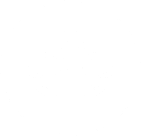 OUTCOME 2No-one left behind, centring on equitable access to opportunities and a rights-based approach to human agency and human developmentOUTCOME 2No-one left behind, centring on equitable access to opportunities and a rights-based approach to human agency and human developmentOUTCOME 2No-one left behind, centring on equitable access to opportunities and a rights-based approach to human agency and human developmentOUTCOME 2No-one left behind, centring on equitable access to opportunities and a rights-based approach to human agency and human developmentOUTCOME 2No-one left behind, centring on equitable access to opportunities and a rights-based approach to human agency and human developmentOUTCOME 2No-one left behind, centring on equitable access to opportunities and a rights-based approach to human agency and human developmentOutcome IndicatorOutcome IndicatorOutcome IndicatorBaselineLatest DataLatest Data2030 Target2030 Target1Multidimensional poverty headcount: proportion of population in multidimensional poverty proportion of population vulnerable to multidimensional poverty  Multidimensional poverty headcount: proportion of population in multidimensional poverty proportion of population vulnerable to multidimensional poverty  a. 21.7% (2020)b. 15.2% (2020)a. 19.1% (2021)b. 14.9% (2021) a. 19.1% (2021)b. 14.9% (2021) NANA1(UNICEF)(UNICEF)(UNICEF)1Data source: UNDP Human Development Report Office. Baseline data year is 2020 with country-specific data ranging from 2009 to 2020, as published in https://hdr.undp.org/sites/default/files/2021_mpi_statistical_data_table_1_and_2_en.pdf.  The latest data is  2021 with country-specific data ranging from 2010 to 2021, as published in https://unstats.un.org/sdgs/report/2022/. Data source: UNDP Human Development Report Office. Baseline data year is 2020 with country-specific data ranging from 2009 to 2020, as published in https://hdr.undp.org/sites/default/files/2021_mpi_statistical_data_table_1_and_2_en.pdf.  The latest data is  2021 with country-specific data ranging from 2010 to 2021, as published in https://unstats.un.org/sdgs/report/2022/. Data source: UNDP Human Development Report Office. Baseline data year is 2020 with country-specific data ranging from 2009 to 2020, as published in https://hdr.undp.org/sites/default/files/2021_mpi_statistical_data_table_1_and_2_en.pdf.  The latest data is  2021 with country-specific data ranging from 2010 to 2021, as published in https://unstats.un.org/sdgs/report/2022/. Data source: UNDP Human Development Report Office. Baseline data year is 2020 with country-specific data ranging from 2009 to 2020, as published in https://hdr.undp.org/sites/default/files/2021_mpi_statistical_data_table_1_and_2_en.pdf.  The latest data is  2021 with country-specific data ranging from 2010 to 2021, as published in https://unstats.un.org/sdgs/report/2022/. Data source: UNDP Human Development Report Office. Baseline data year is 2020 with country-specific data ranging from 2009 to 2020, as published in https://hdr.undp.org/sites/default/files/2021_mpi_statistical_data_table_1_and_2_en.pdf.  The latest data is  2021 with country-specific data ranging from 2010 to 2021, as published in https://unstats.un.org/sdgs/report/2022/. Data source: UNDP Human Development Report Office. Baseline data year is 2020 with country-specific data ranging from 2009 to 2020, as published in https://hdr.undp.org/sites/default/files/2021_mpi_statistical_data_table_1_and_2_en.pdf.  The latest data is  2021 with country-specific data ranging from 2010 to 2021, as published in https://unstats.un.org/sdgs/report/2022/. Data source: UNDP Human Development Report Office. Baseline data year is 2020 with country-specific data ranging from 2009 to 2020, as published in https://hdr.undp.org/sites/default/files/2021_mpi_statistical_data_table_1_and_2_en.pdf.  The latest data is  2021 with country-specific data ranging from 2010 to 2021, as published in https://unstats.un.org/sdgs/report/2022/. 2Proportion of population covered by at least one social protection benefit, disaggregated by sexProportion of population covered by at least one social protection benefit, disaggregated by sex46.9% (2020)Not availableNot availableImplement nationally appropriate social protection systems and measures for all, including floors, and by 2030 achieve substantial coverage of the poor and the vulnerable Implement nationally appropriate social protection systems and measures for all, including floors, and by 2030 achieve substantial coverage of the poor and the vulnerable 2SDG 1.3.1SDG 1.3.1SDG 1.3.1SDG 1.3.1(FAO, ILO, UNICEF)(FAO, ILO, UNICEF)(FAO, ILO, UNICEF)2Data source: Based on “The Secretary General’s Report on Sustainable Development Goals, Statistical Annex” (https://unstats.un.org/sdgs/files/report/2021/secretary-general-sdg-report-2021—Statistical-Annex.pdf). The baseline year is 2020. There is no update available. Data source: Based on “The Secretary General’s Report on Sustainable Development Goals, Statistical Annex” (https://unstats.un.org/sdgs/files/report/2021/secretary-general-sdg-report-2021—Statistical-Annex.pdf). The baseline year is 2020. There is no update available. Data source: Based on “The Secretary General’s Report on Sustainable Development Goals, Statistical Annex” (https://unstats.un.org/sdgs/files/report/2021/secretary-general-sdg-report-2021—Statistical-Annex.pdf). The baseline year is 2020. There is no update available. Data source: Based on “The Secretary General’s Report on Sustainable Development Goals, Statistical Annex” (https://unstats.un.org/sdgs/files/report/2021/secretary-general-sdg-report-2021—Statistical-Annex.pdf). The baseline year is 2020. There is no update available. Data source: Based on “The Secretary General’s Report on Sustainable Development Goals, Statistical Annex” (https://unstats.un.org/sdgs/files/report/2021/secretary-general-sdg-report-2021—Statistical-Annex.pdf). The baseline year is 2020. There is no update available. Data source: Based on “The Secretary General’s Report on Sustainable Development Goals, Statistical Annex” (https://unstats.un.org/sdgs/files/report/2021/secretary-general-sdg-report-2021—Statistical-Annex.pdf). The baseline year is 2020. There is no update available. Data source: Based on “The Secretary General’s Report on Sustainable Development Goals, Statistical Annex” (https://unstats.un.org/sdgs/files/report/2021/secretary-general-sdg-report-2021—Statistical-Annex.pdf). The baseline year is 2020. There is no update available. 3Proportion of small-scale industries with a loan or line of creditProportion of small-scale industries with a loan or line of credit29.3% (2020)29.8 (2021)29.8 (2021)Increase the access of small-scale industrial and other enterprises, in particular in developing countries, to financial services, including affordable credit, and their integration into value chains and marketsIncrease the access of small-scale industrial and other enterprises, in particular in developing countries, to financial services, including affordable credit, and their integration into value chains and markets3SDG 9.3.2SDG 9.3.2SDG 9.3.2SDG 9.3.2SDG 9.3.2SDG 9.3.2SDG 9.3.23Data source: Based on “The Secretary General’s Report on Sustainable Development Goals, Statistical Annex”. Baseline year is 2020 with country-specific data ranging from 2006 to 2020, as published in https://unstats.un.org/sdgs/files/report/2021/secretary-general-sdg-report-2021—Statistical-Annex.pdf. The latest data year is 2021 with country-specific data ranging from 2006 to 2021, as published in https://unstats.un.org/sdgs/files/report/2022/E_2022_55_Statistical_Annex_I_and_II.pdf. Data source: Based on “The Secretary General’s Report on Sustainable Development Goals, Statistical Annex”. Baseline year is 2020 with country-specific data ranging from 2006 to 2020, as published in https://unstats.un.org/sdgs/files/report/2021/secretary-general-sdg-report-2021—Statistical-Annex.pdf. The latest data year is 2021 with country-specific data ranging from 2006 to 2021, as published in https://unstats.un.org/sdgs/files/report/2022/E_2022_55_Statistical_Annex_I_and_II.pdf. Data source: Based on “The Secretary General’s Report on Sustainable Development Goals, Statistical Annex”. Baseline year is 2020 with country-specific data ranging from 2006 to 2020, as published in https://unstats.un.org/sdgs/files/report/2021/secretary-general-sdg-report-2021—Statistical-Annex.pdf. The latest data year is 2021 with country-specific data ranging from 2006 to 2021, as published in https://unstats.un.org/sdgs/files/report/2022/E_2022_55_Statistical_Annex_I_and_II.pdf. Data source: Based on “The Secretary General’s Report on Sustainable Development Goals, Statistical Annex”. Baseline year is 2020 with country-specific data ranging from 2006 to 2020, as published in https://unstats.un.org/sdgs/files/report/2021/secretary-general-sdg-report-2021—Statistical-Annex.pdf. The latest data year is 2021 with country-specific data ranging from 2006 to 2021, as published in https://unstats.un.org/sdgs/files/report/2022/E_2022_55_Statistical_Annex_I_and_II.pdf. Data source: Based on “The Secretary General’s Report on Sustainable Development Goals, Statistical Annex”. Baseline year is 2020 with country-specific data ranging from 2006 to 2020, as published in https://unstats.un.org/sdgs/files/report/2021/secretary-general-sdg-report-2021—Statistical-Annex.pdf. The latest data year is 2021 with country-specific data ranging from 2006 to 2021, as published in https://unstats.un.org/sdgs/files/report/2022/E_2022_55_Statistical_Annex_I_and_II.pdf. Data source: Based on “The Secretary General’s Report on Sustainable Development Goals, Statistical Annex”. Baseline year is 2020 with country-specific data ranging from 2006 to 2020, as published in https://unstats.un.org/sdgs/files/report/2021/secretary-general-sdg-report-2021—Statistical-Annex.pdf. The latest data year is 2021 with country-specific data ranging from 2006 to 2021, as published in https://unstats.un.org/sdgs/files/report/2022/E_2022_55_Statistical_Annex_I_and_II.pdf. Data source: Based on “The Secretary General’s Report on Sustainable Development Goals, Statistical Annex”. Baseline year is 2020 with country-specific data ranging from 2006 to 2020, as published in https://unstats.un.org/sdgs/files/report/2021/secretary-general-sdg-report-2021—Statistical-Annex.pdf. The latest data year is 2021 with country-specific data ranging from 2006 to 2021, as published in https://unstats.un.org/sdgs/files/report/2022/E_2022_55_Statistical_Annex_I_and_II.pdf. 4Labour force participation rate for persons aged 15+, by gender (and race/ethnicity where available)Labour force participation rate for persons aged 15+, by gender (and race/ethnicity where available)a. Total: 59.7% (2021)b. Female: 49.0% (2021)c. Male: 70.2% (2021)a. Total: 59.9% (2022)b. Female: 49.5% (2022)c. Male: 70.4% (2021)a. Total: 59.9% (2022)b. Female: 49.5% (2022)c. Male: 70.4% (2021)NANA4(ILO)(ILO)(ILO)4Data source: ILOSTAT https://www.ilo.org/shinyapps/bulkexplorer22/?lang=en&segment=indicator&id=EAP_2WAP_SEX_AGE_RT_A. Baseline year is 2021 and is averaged from 135 UNDP programme countries. The latest year is 2022 and is averaged from 132 UNDP programme countries. Data source: ILOSTAT https://www.ilo.org/shinyapps/bulkexplorer22/?lang=en&segment=indicator&id=EAP_2WAP_SEX_AGE_RT_A. Baseline year is 2021 and is averaged from 135 UNDP programme countries. The latest year is 2022 and is averaged from 132 UNDP programme countries. Data source: ILOSTAT https://www.ilo.org/shinyapps/bulkexplorer22/?lang=en&segment=indicator&id=EAP_2WAP_SEX_AGE_RT_A. Baseline year is 2021 and is averaged from 135 UNDP programme countries. The latest year is 2022 and is averaged from 132 UNDP programme countries. Data source: ILOSTAT https://www.ilo.org/shinyapps/bulkexplorer22/?lang=en&segment=indicator&id=EAP_2WAP_SEX_AGE_RT_A. Baseline year is 2021 and is averaged from 135 UNDP programme countries. The latest year is 2022 and is averaged from 132 UNDP programme countries. Data source: ILOSTAT https://www.ilo.org/shinyapps/bulkexplorer22/?lang=en&segment=indicator&id=EAP_2WAP_SEX_AGE_RT_A. Baseline year is 2021 and is averaged from 135 UNDP programme countries. The latest year is 2022 and is averaged from 132 UNDP programme countries. Data source: ILOSTAT https://www.ilo.org/shinyapps/bulkexplorer22/?lang=en&segment=indicator&id=EAP_2WAP_SEX_AGE_RT_A. Baseline year is 2021 and is averaged from 135 UNDP programme countries. The latest year is 2022 and is averaged from 132 UNDP programme countries. Data source: ILOSTAT https://www.ilo.org/shinyapps/bulkexplorer22/?lang=en&segment=indicator&id=EAP_2WAP_SEX_AGE_RT_A. Baseline year is 2021 and is averaged from 135 UNDP programme countries. The latest year is 2022 and is averaged from 132 UNDP programme countries. 5Proportion of ever-partnered women and girls aged 15 years and older subjected to physical, sexual or psychological violence by a current or former intimate partner in the previous 12 months, by form of violence and by ageProportion of ever-partnered women and girls aged 15 years and older subjected to physical, sexual or psychological violence by a current or former intimate partner in the previous 12 months, by form of violence and by age15-49 subjected to physical and/orsexual violence: 12.5% (2018)Not availableNot availableEliminate all forms of violence against all women and girls in the public and private spheres, including trafficking and sexual and other types of exploitation Eliminate all forms of violence against all women and girls in the public and private spheres, including trafficking and sexual and other types of exploitation 5SDG 5.2.1SDG 5.2.1SDG 5.2.1SDG 5.2.1SDG 5.2.1SDG 5.2.1(UNFPA, UNICEF, UN Women, WHO)5Data source: Based on “The Secretary General’s Report on Sustainable Development Goals, Statistical Annex” (https://unstats.un.org/sdgs/files/report/2021/secretary-general-sdg-report-2021—Statistical-Annex.pdf). Baseline year is 2018 with country-specific data ranging from 2000 to 2018. There is no update available. Data source: Based on “The Secretary General’s Report on Sustainable Development Goals, Statistical Annex” (https://unstats.un.org/sdgs/files/report/2021/secretary-general-sdg-report-2021—Statistical-Annex.pdf). Baseline year is 2018 with country-specific data ranging from 2000 to 2018. There is no update available. Data source: Based on “The Secretary General’s Report on Sustainable Development Goals, Statistical Annex” (https://unstats.un.org/sdgs/files/report/2021/secretary-general-sdg-report-2021—Statistical-Annex.pdf). Baseline year is 2018 with country-specific data ranging from 2000 to 2018. There is no update available. Data source: Based on “The Secretary General’s Report on Sustainable Development Goals, Statistical Annex” (https://unstats.un.org/sdgs/files/report/2021/secretary-general-sdg-report-2021—Statistical-Annex.pdf). Baseline year is 2018 with country-specific data ranging from 2000 to 2018. There is no update available. Data source: Based on “The Secretary General’s Report on Sustainable Development Goals, Statistical Annex” (https://unstats.un.org/sdgs/files/report/2021/secretary-general-sdg-report-2021—Statistical-Annex.pdf). Baseline year is 2018 with country-specific data ranging from 2000 to 2018. There is no update available. Data source: Based on “The Secretary General’s Report on Sustainable Development Goals, Statistical Annex” (https://unstats.un.org/sdgs/files/report/2021/secretary-general-sdg-report-2021—Statistical-Annex.pdf). Baseline year is 2018 with country-specific data ranging from 2000 to 2018. There is no update available. Data source: Based on “The Secretary General’s Report on Sustainable Development Goals, Statistical Annex” (https://unstats.un.org/sdgs/files/report/2021/secretary-general-sdg-report-2021—Statistical-Annex.pdf). Baseline year is 2018 with country-specific data ranging from 2000 to 2018. There is no update available. 6Proportion of informal employment, by sector and sex (ILO harmonized estimates) Proportion of informal employment, by sector and sex (ILO harmonized estimates) a. Both sexes: 60.2% (2019)b. Female: 56.8% (2019) c. Male: 62.4% (2019)Not availableNot availablePromote development-oriented policies that support productive activities, decent job creation, entrepreneurship, creativity and innovation, and encourage the formalization and growth of micro-, small- and medium-sized enterprises, including through access to financial servicesPromote development-oriented policies that support productive activities, decent job creation, entrepreneurship, creativity and innovation, and encourage the formalization and growth of micro-, small- and medium-sized enterprises, including through access to financial services6SDG 8.3.1SDG 8.3.1SDG 8.3.1(ILO)(ILO)(ILO)(ILO)6Data source: Based on “The Secretary General’s Report on Sustainable Development Goals, Statistical Annex” (https://unstats.un.org/sdgs/files/report/2021/secretary-general-sdg-report-2021—Statistical-Annex.pdf). Baseline year is 2019. There is no update available. Data source: Based on “The Secretary General’s Report on Sustainable Development Goals, Statistical Annex” (https://unstats.un.org/sdgs/files/report/2021/secretary-general-sdg-report-2021—Statistical-Annex.pdf). Baseline year is 2019. There is no update available. Data source: Based on “The Secretary General’s Report on Sustainable Development Goals, Statistical Annex” (https://unstats.un.org/sdgs/files/report/2021/secretary-general-sdg-report-2021—Statistical-Annex.pdf). Baseline year is 2019. There is no update available. Data source: Based on “The Secretary General’s Report on Sustainable Development Goals, Statistical Annex” (https://unstats.un.org/sdgs/files/report/2021/secretary-general-sdg-report-2021—Statistical-Annex.pdf). Baseline year is 2019. There is no update available. Data source: Based on “The Secretary General’s Report on Sustainable Development Goals, Statistical Annex” (https://unstats.un.org/sdgs/files/report/2021/secretary-general-sdg-report-2021—Statistical-Annex.pdf). Baseline year is 2019. There is no update available. Data source: Based on “The Secretary General’s Report on Sustainable Development Goals, Statistical Annex” (https://unstats.un.org/sdgs/files/report/2021/secretary-general-sdg-report-2021—Statistical-Annex.pdf). Baseline year is 2019. There is no update available. Data source: Based on “The Secretary General’s Report on Sustainable Development Goals, Statistical Annex” (https://unstats.un.org/sdgs/files/report/2021/secretary-general-sdg-report-2021—Statistical-Annex.pdf). Baseline year is 2019. There is no update available. 7Percentage of women ages 15 and older who report having an individual or joint account at a bank or other financial institution or who report using a mobile money service Percentage of women ages 15 and older who report having an individual or joint account at a bank or other financial institution or who report using a mobile money service a. Account at a bank or other financial institution: 43% (2017)b. Mobile money account: 12% (2017)Not availableNot availableNANA7Data source: World Bank Global Findex Database https://globalfindex.worldbank.org/. Baseline year is 2017 with country-specific data from 2011, 2014 and 2017. Baseline estimate is averaged from 133 UNDP programme countries for (a) and 80 UNDP programme countries for (b). There is no data update available. Data source: World Bank Global Findex Database https://globalfindex.worldbank.org/. Baseline year is 2017 with country-specific data from 2011, 2014 and 2017. Baseline estimate is averaged from 133 UNDP programme countries for (a) and 80 UNDP programme countries for (b). There is no data update available. Data source: World Bank Global Findex Database https://globalfindex.worldbank.org/. Baseline year is 2017 with country-specific data from 2011, 2014 and 2017. Baseline estimate is averaged from 133 UNDP programme countries for (a) and 80 UNDP programme countries for (b). There is no data update available. Data source: World Bank Global Findex Database https://globalfindex.worldbank.org/. Baseline year is 2017 with country-specific data from 2011, 2014 and 2017. Baseline estimate is averaged from 133 UNDP programme countries for (a) and 80 UNDP programme countries for (b). There is no data update available. Data source: World Bank Global Findex Database https://globalfindex.worldbank.org/. Baseline year is 2017 with country-specific data from 2011, 2014 and 2017. Baseline estimate is averaged from 133 UNDP programme countries for (a) and 80 UNDP programme countries for (b). There is no data update available. Data source: World Bank Global Findex Database https://globalfindex.worldbank.org/. Baseline year is 2017 with country-specific data from 2011, 2014 and 2017. Baseline estimate is averaged from 133 UNDP programme countries for (a) and 80 UNDP programme countries for (b). There is no data update available. Data source: World Bank Global Findex Database https://globalfindex.worldbank.org/. Baseline year is 2017 with country-specific data from 2011, 2014 and 2017. Baseline estimate is averaged from 133 UNDP programme countries for (a) and 80 UNDP programme countries for (b). There is no data update available. 8Number of new HIV infections per 1,000 uninfected population, by sex, age and key populations Number of new HIV infections per 1,000 uninfected population, by sex, age and key populations a. Total: 0.22 (2019)b. Female: 0.21 (2019)c. Male: 0.23 (2019)d. Children: 0.08 (2019)e. Adult: 0.37 (2019)f. Youth aged 15-24 years, female: 0.5 (2019)a. Total: 0.19 (2020)b. Female: 0.19 (2020)c. Male: 0.19 (2020)d. Children: 0.08 (2020)e. Adult: 0.31 (2020)f. Youth aged 15-24 years, female: 0.44 (2020)a. Total: 0.19 (2020)b. Female: 0.19 (2020)c. Male: 0.19 (2020)d. Children: 0.08 (2020)e. Adult: 0.31 (2020)f. Youth aged 15-24 years, female: 0.44 (2020)By 2030, end the epidemics of AIDS, tuberculosis, malaria and neglected tropical diseases and combat hepatitis, water-borne diseases and other communicable diseases By 2030, end the epidemics of AIDS, tuberculosis, malaria and neglected tropical diseases and combat hepatitis, water-borne diseases and other communicable diseases 8SDG 3.3.1                                                                                                                                                                              (UNAIDS, UNFPA, UNICEF, UN Women, WFP, WHO)SDG 3.3.1                                                                                                                                                                              (UNAIDS, UNFPA, UNICEF, UN Women, WFP, WHO)SDG 3.3.1                                                                                                                                                                              (UNAIDS, UNFPA, UNICEF, UN Women, WFP, WHO)SDG 3.3.1                                                                                                                                                                              (UNAIDS, UNFPA, UNICEF, UN Women, WFP, WHO)SDG 3.3.1                                                                                                                                                                              (UNAIDS, UNFPA, UNICEF, UN Women, WFP, WHO)SDG 3.3.1                                                                                                                                                                              (UNAIDS, UNFPA, UNICEF, UN Women, WFP, WHO)SDG 3.3.1                                                                                                                                                                              (UNAIDS, UNFPA, UNICEF, UN Women, WFP, WHO)8Data source: Based on “The Secretary General’s Report on Sustainable Development Goals, Statistical Annex”. Baseline year is 2019, as published in  https://unstats.un.org/sdgs/files/report/2021/secretary-general-sdg-report-2021—Statistical-Annex.pdf. Latest year is 2020, as published in https://unstats.un.org/sdgs/files/report/2022/E_2022_55_Statistical_Annex_I_and_II.pdf. Data source: Based on “The Secretary General’s Report on Sustainable Development Goals, Statistical Annex”. Baseline year is 2019, as published in  https://unstats.un.org/sdgs/files/report/2021/secretary-general-sdg-report-2021—Statistical-Annex.pdf. Latest year is 2020, as published in https://unstats.un.org/sdgs/files/report/2022/E_2022_55_Statistical_Annex_I_and_II.pdf. Data source: Based on “The Secretary General’s Report on Sustainable Development Goals, Statistical Annex”. Baseline year is 2019, as published in  https://unstats.un.org/sdgs/files/report/2021/secretary-general-sdg-report-2021—Statistical-Annex.pdf. Latest year is 2020, as published in https://unstats.un.org/sdgs/files/report/2022/E_2022_55_Statistical_Annex_I_and_II.pdf. Data source: Based on “The Secretary General’s Report on Sustainable Development Goals, Statistical Annex”. Baseline year is 2019, as published in  https://unstats.un.org/sdgs/files/report/2021/secretary-general-sdg-report-2021—Statistical-Annex.pdf. Latest year is 2020, as published in https://unstats.un.org/sdgs/files/report/2022/E_2022_55_Statistical_Annex_I_and_II.pdf. Data source: Based on “The Secretary General’s Report on Sustainable Development Goals, Statistical Annex”. Baseline year is 2019, as published in  https://unstats.un.org/sdgs/files/report/2021/secretary-general-sdg-report-2021—Statistical-Annex.pdf. Latest year is 2020, as published in https://unstats.un.org/sdgs/files/report/2022/E_2022_55_Statistical_Annex_I_and_II.pdf. Data source: Based on “The Secretary General’s Report on Sustainable Development Goals, Statistical Annex”. Baseline year is 2019, as published in  https://unstats.un.org/sdgs/files/report/2021/secretary-general-sdg-report-2021—Statistical-Annex.pdf. Latest year is 2020, as published in https://unstats.un.org/sdgs/files/report/2022/E_2022_55_Statistical_Annex_I_and_II.pdf. Data source: Based on “The Secretary General’s Report on Sustainable Development Goals, Statistical Annex”. Baseline year is 2019, as published in  https://unstats.un.org/sdgs/files/report/2021/secretary-general-sdg-report-2021—Statistical-Annex.pdf. Latest year is 2020, as published in https://unstats.un.org/sdgs/files/report/2022/E_2022_55_Statistical_Annex_I_and_II.pdf. 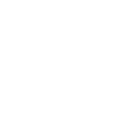 OUTCOME 3Resilience built to respond to systemic uncertainty and riskOUTCOME 3Resilience built to respond to systemic uncertainty and riskOUTCOME 3Resilience built to respond to systemic uncertainty and riskOUTCOME 3Resilience built to respond to systemic uncertainty and riskOUTCOME 3Resilience built to respond to systemic uncertainty and riskOutcome IndicatorOutcome IndicatorOutcome IndicatorBaselineLatest Data2030 Target2030 Target1Number of countries that adopt and implement national disaster risk reduction strategies in line with the Sendai FrameworkNumber of countries that adopt and implement national disaster risk reduction strategies in line with the Sendai Framework118 (2020)123 (2021)By 2030, build the resilience of the poor and those in vulnerable situations and reduce their exposure and vulnerability to climate-related extreme events and other economic, social and environmental shocks and disastersBy 2030, build the resilience of the poor and those in vulnerable situations and reduce their exposure and vulnerability to climate-related extreme events and other economic, social and environmental shocks and disasters1SDG Indicator 1.5.3SDG Indicator 1.5.3SDG Indicator 1.5.3SDG Indicator 1.5.3SDG Indicator 1.5.3(FAO, UNEP, UNFPA, UNICEF)1Data source: Based on “The Secretary General’s Report on Sustainable Development Goals, Statistical Annex”. Baseline year is 2020, as published in https://unstats.un.org/sdgs/files/report/2021/secretary-general-sdg-report-2021—Statistical-Annex.pdf. The latest data year is 2021, as published in https://unstats.un.org/sdgs/files/report/2022/E_2022_55_Statistical_Annex_I_and_II.pdf. Data source: Based on “The Secretary General’s Report on Sustainable Development Goals, Statistical Annex”. Baseline year is 2020, as published in https://unstats.un.org/sdgs/files/report/2021/secretary-general-sdg-report-2021—Statistical-Annex.pdf. The latest data year is 2021, as published in https://unstats.un.org/sdgs/files/report/2022/E_2022_55_Statistical_Annex_I_and_II.pdf. Data source: Based on “The Secretary General’s Report on Sustainable Development Goals, Statistical Annex”. Baseline year is 2020, as published in https://unstats.un.org/sdgs/files/report/2021/secretary-general-sdg-report-2021—Statistical-Annex.pdf. The latest data year is 2021, as published in https://unstats.un.org/sdgs/files/report/2022/E_2022_55_Statistical_Annex_I_and_II.pdf. Data source: Based on “The Secretary General’s Report on Sustainable Development Goals, Statistical Annex”. Baseline year is 2020, as published in https://unstats.un.org/sdgs/files/report/2021/secretary-general-sdg-report-2021—Statistical-Annex.pdf. The latest data year is 2021, as published in https://unstats.un.org/sdgs/files/report/2022/E_2022_55_Statistical_Annex_I_and_II.pdf. Data source: Based on “The Secretary General’s Report on Sustainable Development Goals, Statistical Annex”. Baseline year is 2020, as published in https://unstats.un.org/sdgs/files/report/2021/secretary-general-sdg-report-2021—Statistical-Annex.pdf. The latest data year is 2021, as published in https://unstats.un.org/sdgs/files/report/2022/E_2022_55_Statistical_Annex_I_and_II.pdf. Data source: Based on “The Secretary General’s Report on Sustainable Development Goals, Statistical Annex”. Baseline year is 2020, as published in https://unstats.un.org/sdgs/files/report/2021/secretary-general-sdg-report-2021—Statistical-Annex.pdf. The latest data year is 2021, as published in https://unstats.un.org/sdgs/files/report/2022/E_2022_55_Statistical_Annex_I_and_II.pdf. 2Number of countries whose vulnerability to crisis and disaster risk has improvedNumber of countries whose vulnerability to crisis and disaster risk has improved23 (2021)30 (2022)NANA2Data source: INFORM Risk Index European Commission https://drmkc.jrc.ec.europa.eu/inform-index/INFORM-Risk, which counts the number of countries with lower INFORM index scores compared to the previous year. Baseline year is 2021. Baseline is estimated from 146 UNDP programme countries. Latest data year is 2022. Latest data is estimated from 146 UNDP programme countries.Data source: INFORM Risk Index European Commission https://drmkc.jrc.ec.europa.eu/inform-index/INFORM-Risk, which counts the number of countries with lower INFORM index scores compared to the previous year. Baseline year is 2021. Baseline is estimated from 146 UNDP programme countries. Latest data year is 2022. Latest data is estimated from 146 UNDP programme countries.Data source: INFORM Risk Index European Commission https://drmkc.jrc.ec.europa.eu/inform-index/INFORM-Risk, which counts the number of countries with lower INFORM index scores compared to the previous year. Baseline year is 2021. Baseline is estimated from 146 UNDP programme countries. Latest data year is 2022. Latest data is estimated from 146 UNDP programme countries.Data source: INFORM Risk Index European Commission https://drmkc.jrc.ec.europa.eu/inform-index/INFORM-Risk, which counts the number of countries with lower INFORM index scores compared to the previous year. Baseline year is 2021. Baseline is estimated from 146 UNDP programme countries. Latest data year is 2022. Latest data is estimated from 146 UNDP programme countries.Data source: INFORM Risk Index European Commission https://drmkc.jrc.ec.europa.eu/inform-index/INFORM-Risk, which counts the number of countries with lower INFORM index scores compared to the previous year. Baseline year is 2021. Baseline is estimated from 146 UNDP programme countries. Latest data year is 2022. Latest data is estimated from 146 UNDP programme countries.Data source: INFORM Risk Index European Commission https://drmkc.jrc.ec.europa.eu/inform-index/INFORM-Risk, which counts the number of countries with lower INFORM index scores compared to the previous year. Baseline year is 2021. Baseline is estimated from 146 UNDP programme countries. Latest data year is 2022. Latest data is estimated from 146 UNDP programme countries.3Direct economic loss in relation to global GDP, damage to critical infrastructure and number of disruptions to basic services, attributed to disasters:Average Annual Loss (AAL) attributed to disasters in relation to GDPAverage Annual Loss attributed to disastersDamaged critical infrastructure, healthDamaged critical infrastructure, educationDirect economic loss in relation to global GDP, damage to critical infrastructure and number of disruptions to basic services, attributed to disasters:Average Annual Loss (AAL) attributed to disasters in relation to GDPAverage Annual Loss attributed to disastersDamaged critical infrastructure, healthDamaged critical infrastructure, educationa. 0.11% (2020)b. 12,247 million US dollars (2020)c. not availabled. not availableNot availableBy 2030, significantly reduce the number of deaths and the number of people affected and substantially decrease the direct economic losses relative to global gross domestic product caused by disasters, including water-related disasters, with a focus on protecting the poor and people in vulnerable situationsBy 2030, significantly reduce the number of deaths and the number of people affected and substantially decrease the direct economic losses relative to global gross domestic product caused by disasters, including water-related disasters, with a focus on protecting the poor and people in vulnerable situations3SDG Indicator 11.5.2SDG Indicator 11.5.2SDG Indicator 11.5.2SDG Indicator 11.5.2SDG Indicator 11.5.2SDG Indicator 11.5.23Data source: Global SDG Indicators Database https://unstats.un.org/sdgs/dataportal/database. The baseline data is updated. Baseline year is 2020. 123 UNDP programme countries are included in calculation of baseline for component (a) and 114 UNDP programme countries are included in calculation of component (b) (past 8-year data is included). The data is unavailable for component c) and d). Data source: Global SDG Indicators Database https://unstats.un.org/sdgs/dataportal/database. The baseline data is updated. Baseline year is 2020. 123 UNDP programme countries are included in calculation of baseline for component (a) and 114 UNDP programme countries are included in calculation of component (b) (past 8-year data is included). The data is unavailable for component c) and d). Data source: Global SDG Indicators Database https://unstats.un.org/sdgs/dataportal/database. The baseline data is updated. Baseline year is 2020. 123 UNDP programme countries are included in calculation of baseline for component (a) and 114 UNDP programme countries are included in calculation of component (b) (past 8-year data is included). The data is unavailable for component c) and d). Data source: Global SDG Indicators Database https://unstats.un.org/sdgs/dataportal/database. The baseline data is updated. Baseline year is 2020. 123 UNDP programme countries are included in calculation of baseline for component (a) and 114 UNDP programme countries are included in calculation of component (b) (past 8-year data is included). The data is unavailable for component c) and d). Data source: Global SDG Indicators Database https://unstats.un.org/sdgs/dataportal/database. The baseline data is updated. Baseline year is 2020. 123 UNDP programme countries are included in calculation of baseline for component (a) and 114 UNDP programme countries are included in calculation of component (b) (past 8-year data is included). The data is unavailable for component c) and d). Data source: Global SDG Indicators Database https://unstats.un.org/sdgs/dataportal/database. The baseline data is updated. Baseline year is 2020. 123 UNDP programme countries are included in calculation of baseline for component (a) and 114 UNDP programme countries are included in calculation of component (b) (past 8-year data is included). The data is unavailable for component c) and d). 4Number of vulnerable people covered by disaster and climate risk insuranceNumber of vulnerable people covered by disaster and climate risk insurance137 million (2020)150 million (2021)NANA4Data source: InsuResilience. Baseline year is 2020, as published in https://annualreport.insuresilience.org/insuresilience-at-a-glance/. Latest data year is 2021, as published in https://www.insuresilience.org/wp-content/uploads/2022/03/InsuResilience-Annual_Report-2021_web-1.pdf. Data source: InsuResilience. Baseline year is 2020, as published in https://annualreport.insuresilience.org/insuresilience-at-a-glance/. Latest data year is 2021, as published in https://www.insuresilience.org/wp-content/uploads/2022/03/InsuResilience-Annual_Report-2021_web-1.pdf. Data source: InsuResilience. Baseline year is 2020, as published in https://annualreport.insuresilience.org/insuresilience-at-a-glance/. Latest data year is 2021, as published in https://www.insuresilience.org/wp-content/uploads/2022/03/InsuResilience-Annual_Report-2021_web-1.pdf. Data source: InsuResilience. Baseline year is 2020, as published in https://annualreport.insuresilience.org/insuresilience-at-a-glance/. Latest data year is 2021, as published in https://www.insuresilience.org/wp-content/uploads/2022/03/InsuResilience-Annual_Report-2021_web-1.pdf. Data source: InsuResilience. Baseline year is 2020, as published in https://annualreport.insuresilience.org/insuresilience-at-a-glance/. Latest data year is 2021, as published in https://www.insuresilience.org/wp-content/uploads/2022/03/InsuResilience-Annual_Report-2021_web-1.pdf. Data source: InsuResilience. Baseline year is 2020, as published in https://annualreport.insuresilience.org/insuresilience-at-a-glance/. Latest data year is 2021, as published in https://www.insuresilience.org/wp-content/uploads/2022/03/InsuResilience-Annual_Report-2021_web-1.pdf. 5Number of victims of intentional homicide per 100,000 population, by sex and ageNumber of victims of intentional homicide per 100,000 population, by sex and age5.7 (2019)5.6 (2020)Significantly reduce all forms of violence and related death rates everywhere Significantly reduce all forms of violence and related death rates everywhere 5SDG 16.1.1SDG 16.1.1SDG 16.1.1SDG 16.1.1SDG 16.1.1SDG 16.1.15Data source: Based on “The Secretary General’s Report on Sustainable Development Goals, Statistical Annex”. Baseline year is 2019, as published in https://unstats.un.org/sdgs/files/report/2021/secretary-general-sdg-report-2021—Statistical-Annex.pdf. The latest data year is 2020, as published in https://unstats.un.org/sdgs/files/report/2022/E_2022_55_Statistical_Annex_I_and_II.pdf. Data source: Based on “The Secretary General’s Report on Sustainable Development Goals, Statistical Annex”. Baseline year is 2019, as published in https://unstats.un.org/sdgs/files/report/2021/secretary-general-sdg-report-2021—Statistical-Annex.pdf. The latest data year is 2020, as published in https://unstats.un.org/sdgs/files/report/2022/E_2022_55_Statistical_Annex_I_and_II.pdf. Data source: Based on “The Secretary General’s Report on Sustainable Development Goals, Statistical Annex”. Baseline year is 2019, as published in https://unstats.un.org/sdgs/files/report/2021/secretary-general-sdg-report-2021—Statistical-Annex.pdf. The latest data year is 2020, as published in https://unstats.un.org/sdgs/files/report/2022/E_2022_55_Statistical_Annex_I_and_II.pdf. Data source: Based on “The Secretary General’s Report on Sustainable Development Goals, Statistical Annex”. Baseline year is 2019, as published in https://unstats.un.org/sdgs/files/report/2021/secretary-general-sdg-report-2021—Statistical-Annex.pdf. The latest data year is 2020, as published in https://unstats.un.org/sdgs/files/report/2022/E_2022_55_Statistical_Annex_I_and_II.pdf. Data source: Based on “The Secretary General’s Report on Sustainable Development Goals, Statistical Annex”. Baseline year is 2019, as published in https://unstats.un.org/sdgs/files/report/2021/secretary-general-sdg-report-2021—Statistical-Annex.pdf. The latest data year is 2020, as published in https://unstats.un.org/sdgs/files/report/2022/E_2022_55_Statistical_Annex_I_and_II.pdf. Data source: Based on “The Secretary General’s Report on Sustainable Development Goals, Statistical Annex”. Baseline year is 2019, as published in https://unstats.un.org/sdgs/files/report/2021/secretary-general-sdg-report-2021—Statistical-Annex.pdf. The latest data year is 2020, as published in https://unstats.un.org/sdgs/files/report/2022/E_2022_55_Statistical_Annex_I_and_II.pdf. 6Proportion of women among mediators, negotiators and technical experts in peace negotiationsProportion of women among mediators, negotiators and technical experts in peace negotiationsNot availableNot availableNANA6(UN Women)6Data source: Council on Foreign Relations (CFR) https://www.cfr.org/womens-participation-in-peace-processes/explore-the-data.Data source: Council on Foreign Relations (CFR) https://www.cfr.org/womens-participation-in-peace-processes/explore-the-data.Data source: Council on Foreign Relations (CFR) https://www.cfr.org/womens-participation-in-peace-processes/explore-the-data.Data source: Council on Foreign Relations (CFR) https://www.cfr.org/womens-participation-in-peace-processes/explore-the-data.Data source: Council on Foreign Relations (CFR) https://www.cfr.org/womens-participation-in-peace-processes/explore-the-data.ResultIndicatorReporting Countries202120222022202320242025ResultIndicatorReporting CountriesBaselineMilestoneActualMilestoneMilestoneTargetSignature Solution 1: Poverty and InequalitySignature Solution 1: Poverty and InequalitySignature Solution 1: Poverty and InequalitySignature Solution 1: Poverty and InequalitySignature Solution 1: Poverty and InequalitySignature Solution 1: Poverty and InequalitySignature Solution 1: Poverty and InequalitySignature Solution 1: Poverty and InequalitySignature Solution 1: Poverty and Inequality1.1 The 2030 Agenda, Paris Agreement and other intergovernmentally-agreed frameworks integrated in national and local development plans, measures to accelerate progress put in place, and budgets and progress assessed using data-driven solutionsContributing Outcomes❶②③1.1.1 Number of countries that have development plans and budgets that integrate intergovernmentally-agreed frameworks across the whole-of-government:1.1.1 Number of countries that have development plans and budgets that integrate intergovernmentally-agreed frameworks across the whole-of-government:1.1.1 Number of countries that have development plans and budgets that integrate intergovernmentally-agreed frameworks across the whole-of-government:1.1.1 Number of countries that have development plans and budgets that integrate intergovernmentally-agreed frameworks across the whole-of-government:1.1.1 Number of countries that have development plans and budgets that integrate intergovernmentally-agreed frameworks across the whole-of-government:1.1.1 Number of countries that have development plans and budgets that integrate intergovernmentally-agreed frameworks across the whole-of-government:1.1.1 Number of countries that have development plans and budgets that integrate intergovernmentally-agreed frameworks across the whole-of-government:1.1.1 Number of countries that have development plans and budgets that integrate intergovernmentally-agreed frameworks across the whole-of-government:1.1 The 2030 Agenda, Paris Agreement and other intergovernmentally-agreed frameworks integrated in national and local development plans, measures to accelerate progress put in place, and budgets and progress assessed using data-driven solutionsContributing Outcomes❶②③2030 Agenda for Sustainable Development701417142127401.1 The 2030 Agenda, Paris Agreement and other intergovernmentally-agreed frameworks integrated in national and local development plans, measures to accelerate progress put in place, and budgets and progress assessed using data-driven solutionsContributing Outcomes❶②③Paris AgreementNA1015172035551.1 The 2030 Agenda, Paris Agreement and other intergovernmentally-agreed frameworks integrated in national and local development plans, measures to accelerate progress put in place, and budgets and progress assessed using data-driven solutionsContributing Outcomes❶②③Beijing Declaration and Platform for Action2523546101.1 The 2030 Agenda, Paris Agreement and other intergovernmentally-agreed frameworks integrated in national and local development plans, measures to accelerate progress put in place, and budgets and progress assessed using data-driven solutionsContributing Outcomes❶②③SAMOA Pathway62222221.1 The 2030 Agenda, Paris Agreement and other intergovernmentally-agreed frameworks integrated in national and local development plans, measures to accelerate progress put in place, and budgets and progress assessed using data-driven solutionsContributing Outcomes❶②③Doha Programme of Action for the Least Developed CountriesNA023714201.1 The 2030 Agenda, Paris Agreement and other intergovernmentally-agreed frameworks integrated in national and local development plans, measures to accelerate progress put in place, and budgets and progress assessed using data-driven solutionsContributing Outcomes❶②③Vienna Programme of Action for Landlocked Developing Countries81122341.1 The 2030 Agenda, Paris Agreement and other intergovernmentally-agreed frameworks integrated in national and local development plans, measures to accelerate progress put in place, and budgets and progress assessed using data-driven solutionsContributing Outcomes❶②③African Union Agenda 2063271010101014201.1 The 2030 Agenda, Paris Agreement and other intergovernmentally-agreed frameworks integrated in national and local development plans, measures to accelerate progress put in place, and budgets and progress assessed using data-driven solutionsContributing Outcomes❶②③NOTERating scale at country level: 0 = Not integrated, 1 = Integration started, 2 = Integration in progress, 3 = Almost complete, 4 = IntegratedBMTs of components (b) and (e) are corporately set.  NOTERating scale at country level: 0 = Not integrated, 1 = Integration started, 2 = Integration in progress, 3 = Almost complete, 4 = IntegratedBMTs of components (b) and (e) are corporately set.  NOTERating scale at country level: 0 = Not integrated, 1 = Integration started, 2 = Integration in progress, 3 = Almost complete, 4 = IntegratedBMTs of components (b) and (e) are corporately set.  NOTERating scale at country level: 0 = Not integrated, 1 = Integration started, 2 = Integration in progress, 3 = Almost complete, 4 = IntegratedBMTs of components (b) and (e) are corporately set.  NOTERating scale at country level: 0 = Not integrated, 1 = Integration started, 2 = Integration in progress, 3 = Almost complete, 4 = IntegratedBMTs of components (b) and (e) are corporately set.  NOTERating scale at country level: 0 = Not integrated, 1 = Integration started, 2 = Integration in progress, 3 = Almost complete, 4 = IntegratedBMTs of components (b) and (e) are corporately set.  NOTERating scale at country level: 0 = Not integrated, 1 = Integration started, 2 = Integration in progress, 3 = Almost complete, 4 = IntegratedBMTs of components (b) and (e) are corporately set.  NOTERating scale at country level: 0 = Not integrated, 1 = Integration started, 2 = Integration in progress, 3 = Almost complete, 4 = IntegratedBMTs of components (b) and (e) are corporately set.  1.1 The 2030 Agenda, Paris Agreement and other intergovernmentally-agreed frameworks integrated in national and local development plans, measures to accelerate progress put in place, and budgets and progress assessed using data-driven solutionsContributing Outcomes❶②③1.1.2 Number of countries that have policy measures in place to enable the enhancement and/or implementation of Nationally Determined Contributions under the Paris AgreementNA1020333045801.1 The 2030 Agenda, Paris Agreement and other intergovernmentally-agreed frameworks integrated in national and local development plans, measures to accelerate progress put in place, and budgets and progress assessed using data-driven solutionsContributing Outcomes❶②③NOTEBMTs are corporately set.  NOTEBMTs are corporately set.  NOTEBMTs are corporately set.  NOTEBMTs are corporately set.  NOTEBMTs are corporately set.  NOTEBMTs are corporately set.  NOTEBMTs are corporately set.  NOTEBMTs are corporately set.  1.1 The 2030 Agenda, Paris Agreement and other intergovernmentally-agreed frameworks integrated in national and local development plans, measures to accelerate progress put in place, and budgets and progress assessed using data-driven solutionsContributing Outcomes❶②③1.1.3 Number of countries with data collection and/or analysis mechanisms providing disaggregated data to monitor progress towards the SDGs:                                                                                                                                                              (FAO, ILO, UNEP, UNFPA, UNICEF, UN Women)                                   1.1.3 Number of countries with data collection and/or analysis mechanisms providing disaggregated data to monitor progress towards the SDGs:                                                                                                                                                              (FAO, ILO, UNEP, UNFPA, UNICEF, UN Women)                                   1.1.3 Number of countries with data collection and/or analysis mechanisms providing disaggregated data to monitor progress towards the SDGs:                                                                                                                                                              (FAO, ILO, UNEP, UNFPA, UNICEF, UN Women)                                   1.1.3 Number of countries with data collection and/or analysis mechanisms providing disaggregated data to monitor progress towards the SDGs:                                                                                                                                                              (FAO, ILO, UNEP, UNFPA, UNICEF, UN Women)                                   1.1.3 Number of countries with data collection and/or analysis mechanisms providing disaggregated data to monitor progress towards the SDGs:                                                                                                                                                              (FAO, ILO, UNEP, UNFPA, UNICEF, UN Women)                                   1.1.3 Number of countries with data collection and/or analysis mechanisms providing disaggregated data to monitor progress towards the SDGs:                                                                                                                                                              (FAO, ILO, UNEP, UNFPA, UNICEF, UN Women)                                   1.1.3 Number of countries with data collection and/or analysis mechanisms providing disaggregated data to monitor progress towards the SDGs:                                                                                                                                                              (FAO, ILO, UNEP, UNFPA, UNICEF, UN Women)                                   1.1.3 Number of countries with data collection and/or analysis mechanisms providing disaggregated data to monitor progress towards the SDGs:                                                                                                                                                              (FAO, ILO, UNEP, UNFPA, UNICEF, UN Women)                                   1.1 The 2030 Agenda, Paris Agreement and other intergovernmentally-agreed frameworks integrated in national and local development plans, measures to accelerate progress put in place, and budgets and progress assessed using data-driven solutionsContributing Outcomes❶②③Conventional data collection methods (e.g. surveys)53567913211.1 The 2030 Agenda, Paris Agreement and other intergovernmentally-agreed frameworks integrated in national and local development plans, measures to accelerate progress put in place, and budgets and progress assessed using data-driven solutionsContributing Outcomes❶②③Administrative reporting systems495861115231.1 The 2030 Agenda, Paris Agreement and other intergovernmentally-agreed frameworks integrated in national and local development plans, measures to accelerate progress put in place, and budgets and progress assessed using data-driven solutionsContributing Outcomes❶②③Innovative data sources (e.g., big data)410122581.1 The 2030 Agenda, Paris Agreement and other intergovernmentally-agreed frameworks integrated in national and local development plans, measures to accelerate progress put in place, and budgets and progress assessed using data-driven solutionsContributing Outcomes❶②③NOTERating scale at country level: 0 = Not in place, 1 = Work started, 2 = Work in progress, 3 = Work almost complete, 4 = In placeNOTERating scale at country level: 0 = Not in place, 1 = Work started, 2 = Work in progress, 3 = Work almost complete, 4 = In placeNOTERating scale at country level: 0 = Not in place, 1 = Work started, 2 = Work in progress, 3 = Work almost complete, 4 = In placeNOTERating scale at country level: 0 = Not in place, 1 = Work started, 2 = Work in progress, 3 = Work almost complete, 4 = In placeNOTERating scale at country level: 0 = Not in place, 1 = Work started, 2 = Work in progress, 3 = Work almost complete, 4 = In placeNOTERating scale at country level: 0 = Not in place, 1 = Work started, 2 = Work in progress, 3 = Work almost complete, 4 = In placeNOTERating scale at country level: 0 = Not in place, 1 = Work started, 2 = Work in progress, 3 = Work almost complete, 4 = In placeNOTERating scale at country level: 0 = Not in place, 1 = Work started, 2 = Work in progress, 3 = Work almost complete, 4 = In place1.2. Social protection services and systems strengthened across sectors with increased investmentContributing Outcomes❷①③1.2.1 Number of countries with policy measures and institutional capacities in place which aim to increase access to social protection schemes targeting:                                                                                                                                                                                               (ILO, UNFPA, UNICEF, WFP)1.2.1 Number of countries with policy measures and institutional capacities in place which aim to increase access to social protection schemes targeting:                                                                                                                                                                                               (ILO, UNFPA, UNICEF, WFP)1.2.1 Number of countries with policy measures and institutional capacities in place which aim to increase access to social protection schemes targeting:                                                                                                                                                                                               (ILO, UNFPA, UNICEF, WFP)1.2.1 Number of countries with policy measures and institutional capacities in place which aim to increase access to social protection schemes targeting:                                                                                                                                                                                               (ILO, UNFPA, UNICEF, WFP)1.2.1 Number of countries with policy measures and institutional capacities in place which aim to increase access to social protection schemes targeting:                                                                                                                                                                                               (ILO, UNFPA, UNICEF, WFP)1.2.1 Number of countries with policy measures and institutional capacities in place which aim to increase access to social protection schemes targeting:                                                                                                                                                                                               (ILO, UNFPA, UNICEF, WFP)1.2.1 Number of countries with policy measures and institutional capacities in place which aim to increase access to social protection schemes targeting:                                                                                                                                                                                               (ILO, UNFPA, UNICEF, WFP)1.2.1 Number of countries with policy measures and institutional capacities in place which aim to increase access to social protection schemes targeting:                                                                                                                                                                                               (ILO, UNFPA, UNICEF, WFP)1.2. Social protection services and systems strengthened across sectors with increased investmentContributing Outcomes❷①③Women37366810191.2. Social protection services and systems strengthened across sectors with increased investmentContributing Outcomes❷①③People experience poverty living in urban areas 3226378131.2. Social protection services and systems strengthened across sectors with increased investmentContributing Outcomes❷①③People experiencing poverty living in rural areas 3214267131.2. Social protection services and systems strengthened across sectors with increased investmentContributing Outcomes❷①③Person with disabilities2824466131.2. Social protection services and systems strengthened across sectors with increased investmentContributing Outcomes❷①③Informal sector workers 221223381.2. Social protection services and systems strengthened across sectors with increased investmentContributing Outcomes❷①③NOTE Rating scale at country level: 0 – Not in place, 1 – Work started, 2 – Work in progress, 3 – Work almost complete, 4 – In placeNOTE Rating scale at country level: 0 – Not in place, 1 – Work started, 2 – Work in progress, 3 – Work almost complete, 4 – In placeNOTE Rating scale at country level: 0 – Not in place, 1 – Work started, 2 – Work in progress, 3 – Work almost complete, 4 – In placeNOTE Rating scale at country level: 0 – Not in place, 1 – Work started, 2 – Work in progress, 3 – Work almost complete, 4 – In placeNOTE Rating scale at country level: 0 – Not in place, 1 – Work started, 2 – Work in progress, 3 – Work almost complete, 4 – In placeNOTE Rating scale at country level: 0 – Not in place, 1 – Work started, 2 – Work in progress, 3 – Work almost complete, 4 – In placeNOTE Rating scale at country level: 0 – Not in place, 1 – Work started, 2 – Work in progress, 3 – Work almost complete, 4 – In placeNOTE Rating scale at country level: 0 – Not in place, 1 – Work started, 2 – Work in progress, 3 – Work almost complete, 4 – In place1.2. Social protection services and systems strengthened across sectors with increased investmentContributing Outcomes❷①③1.2.2 Number of countries that have increased types and quality of social protection services:                                                                                                                                                                                       (ILO, UNICEF, UN Women, WHO)1.2.2 Number of countries that have increased types and quality of social protection services:                                                                                                                                                                                       (ILO, UNICEF, UN Women, WHO)1.2.2 Number of countries that have increased types and quality of social protection services:                                                                                                                                                                                       (ILO, UNICEF, UN Women, WHO)1.2.2 Number of countries that have increased types and quality of social protection services:                                                                                                                                                                                       (ILO, UNICEF, UN Women, WHO)1.2.2 Number of countries that have increased types and quality of social protection services:                                                                                                                                                                                       (ILO, UNICEF, UN Women, WHO)1.2.2 Number of countries that have increased types and quality of social protection services:                                                                                                                                                                                       (ILO, UNICEF, UN Women, WHO)1.2.2 Number of countries that have increased types and quality of social protection services:                                                                                                                                                                                       (ILO, UNICEF, UN Women, WHO)1.2.2 Number of countries that have increased types and quality of social protection services:                                                                                                                                                                                       (ILO, UNICEF, UN Women, WHO)1.2. Social protection services and systems strengthened across sectors with increased investmentContributing Outcomes❷①③Type of services  NA0481020301.2. Social protection services and systems strengthened across sectors with increased investmentContributing Outcomes❷①③Quality of servicesQuality of servicesQuality of servicesQuality of servicesQuality of servicesQuality of servicesQuality of servicesQuality of services1.2. Social protection services and systems strengthened across sectors with increased investmentContributing Outcomes❷①③CoverageCoverageCoverageCoverageCoverageCoverageCoverageCoverage1.2. Social protection services and systems strengthened across sectors with increased investmentContributing Outcomes❷①③CategoriesNA067912151.2. Social protection services and systems strengthened across sectors with increased investmentContributing Outcomes❷①③ParticipantsNA064912151.2. Social protection services and systems strengthened across sectors with increased investmentContributing Outcomes❷①③AdequacyAdequacyAdequacyAdequacyAdequacyAdequacyAdequacyAdequacy1.2. Social protection services and systems strengthened across sectors with increased investmentContributing Outcomes❷①③Benefit durationNA03769121.2. Social protection services and systems strengthened across sectors with increased investmentContributing Outcomes❷①③Benefit valueNA03569121.2. Social protection services and systems strengthened across sectors with increased investmentContributing Outcomes❷①③AccessibilityNA0771421281.2. Social protection services and systems strengthened across sectors with increased investmentContributing Outcomes❷①③ComprehensivenessNA0561220251.2. Social protection services and systems strengthened across sectors with increased investmentContributing Outcomes❷①③NOTE BMTs are corporately set.  NOTE BMTs are corporately set.  NOTE BMTs are corporately set.  NOTE BMTs are corporately set.  NOTE BMTs are corporately set.  NOTE BMTs are corporately set.  NOTE BMTs are corporately set.  NOTE BMTs are corporately set.  1.3 Access to basic services and financial and non-financial assets and services improved to support productive capacities for sustainable livelihoods and jobs to achieve prosperityContributing Outcomes❷①③1.3.1 Number of people accessing basic services:                                                                                                                                                                      (UNFPA, UNICEF, UN Women, WFP, WHO)1.3.1 Number of people accessing basic services:                                                                                                                                                                      (UNFPA, UNICEF, UN Women, WFP, WHO)1.3.1 Number of people accessing basic services:                                                                                                                                                                      (UNFPA, UNICEF, UN Women, WFP, WHO)1.3.1 Number of people accessing basic services:                                                                                                                                                                      (UNFPA, UNICEF, UN Women, WFP, WHO)1.3.1 Number of people accessing basic services:                                                                                                                                                                      (UNFPA, UNICEF, UN Women, WFP, WHO)1.3.1 Number of people accessing basic services:                                                                                                                                                                      (UNFPA, UNICEF, UN Women, WFP, WHO)1.3.1 Number of people accessing basic services:                                                                                                                                                                      (UNFPA, UNICEF, UN Women, WFP, WHO)1.3.1 Number of people accessing basic services:                                                                                                                                                                      (UNFPA, UNICEF, UN Women, WFP, WHO)1.3 Access to basic services and financial and non-financial assets and services improved to support productive capacities for sustainable livelihoods and jobs to achieve prosperityContributing Outcomes❷①③Female4060,902,58269,405,43071,560,32679,408,45390,609,79397,774,0411.3 Access to basic services and financial and non-financial assets and services improved to support productive capacities for sustainable livelihoods and jobs to achieve prosperityContributing Outcomes❷①③Male3743,574,16648,805,51456,354,48253,206,00358,040,11161,124,5871.3 Access to basic services and financial and non-financial assets and services improved to support productive capacities for sustainable livelihoods and jobs to achieve prosperityContributing Outcomes❷①③Sex-disaggregated data unavailable1085,780,75587,314,35587,342,86890,264,45592,783,21594,223,6151.3 Access to basic services and financial and non-financial assets and services improved to support productive capacities for sustainable livelihoods and jobs to achieve prosperityContributing Outcomes❷①③Poor (income measure)1518,936,92621,926,54820,565,10125,981,54830,786,54833,789,5481.3 Access to basic services and financial and non-financial assets and services improved to support productive capacities for sustainable livelihoods and jobs to achieve prosperityContributing Outcomes❷①③Informal sector workers143,822,6684,296,3764,313,9754,964,3765,767,8766,273,8761.3 Access to basic services and financial and non-financial assets and services improved to support productive capacities for sustainable livelihoods and jobs to achieve prosperityContributing Outcomes❷①③Youth2916,292,66018,598,10717,195,38321,422,23224,691,04926,751,0491.3 Access to basic services and financial and non-financial assets and services improved to support productive capacities for sustainable livelihoods and jobs to achieve prosperityContributing Outcomes❷①③Persons with disabilities23511,619617,673590,805761,289923,3981,024,9731.3 Access to basic services and financial and non-financial assets and services improved to support productive capacities for sustainable livelihoods and jobs to achieve prosperityContributing Outcomes❷①③Displaced populations10815,7471,066,6792,032,1101,244,0791,324,0791,374,0791.3 Access to basic services and financial and non-financial assets and services improved to support productive capacities for sustainable livelihoods and jobs to achieve prosperityContributing Outcomes❷①③Ethnic minorities10280,654329,141322,922401,641484,141536,6411.3 Access to basic services and financial and non-financial assets and services improved to support productive capacities for sustainable livelihoods and jobs to achieve prosperityContributing Outcomes❷①③1.3.2 Number of people accessing financial services:                                                                                                                                                                                               (UNICEF, UN Women, WFP)1.3.2 Number of people accessing financial services:                                                                                                                                                                                               (UNICEF, UN Women, WFP)1.3.2 Number of people accessing financial services:                                                                                                                                                                                               (UNICEF, UN Women, WFP)1.3.2 Number of people accessing financial services:                                                                                                                                                                                               (UNICEF, UN Women, WFP)1.3.2 Number of people accessing financial services:                                                                                                                                                                                               (UNICEF, UN Women, WFP)1.3.2 Number of people accessing financial services:                                                                                                                                                                                               (UNICEF, UN Women, WFP)1.3.2 Number of people accessing financial services:                                                                                                                                                                                               (UNICEF, UN Women, WFP)1.3.2 Number of people accessing financial services:                                                                                                                                                                                               (UNICEF, UN Women, WFP)1.3 Access to basic services and financial and non-financial assets and services improved to support productive capacities for sustainable livelihoods and jobs to achieve prosperityContributing Outcomes❷①③Female375,559,44110,397,36119,916,41217,697,02119,379,13621,363,4181.3 Access to basic services and financial and non-financial assets and services improved to support productive capacities for sustainable livelihoods and jobs to achieve prosperityContributing Outcomes❷①③Male324,244,0569,192,82813,193,98710,042,60110,843,78011,800,8761.3 Access to basic services and financial and non-financial assets and services improved to support productive capacities for sustainable livelihoods and jobs to achieve prosperityContributing Outcomes❷①③Sex-disaggregated data unavailable107,12331,95929,63433,29234,67011,885,0701.3 Access to basic services and financial and non-financial assets and services improved to support productive capacities for sustainable livelihoods and jobs to achieve prosperityContributing Outcomes❷①③Poor (income measure)91,309,1132,731,6027,819,1163,335,4063,936,5724,538,7421.3 Access to basic services and financial and non-financial assets and services improved to support productive capacities for sustainable livelihoods and jobs to achieve prosperityContributing Outcomes❷①③Informal sector workers16473,2551,168,6221,289,5261,269,7231,371,2831,775,3431.3 Access to basic services and financial and non-financial assets and services improved to support productive capacities for sustainable livelihoods and jobs to achieve prosperityContributing Outcomes❷①③Youth251,307,0252,282,5851,914,8892,701,2953,118,9936,526,5951.3 Access to basic services and financial and non-financial assets and services improved to support productive capacities for sustainable livelihoods and jobs to achieve prosperityContributing Outcomes❷①③Persons with disabilities1371,237210,4021,414,523231,483253,360277,1391.3 Access to basic services and financial and non-financial assets and services improved to support productive capacities for sustainable livelihoods and jobs to achieve prosperityContributing Outcomes❷①③Displaced populations732,15956,81293,48769,64383,636177,7791.3 Access to basic services and financial and non-financial assets and services improved to support productive capacities for sustainable livelihoods and jobs to achieve prosperityContributing Outcomes❷①③Ethnic minorities223,58947,925180,38559,97374,44993,8981.3 Access to basic services and financial and non-financial assets and services improved to support productive capacities for sustainable livelihoods and jobs to achieve prosperityContributing Outcomes❷①③1.3.3 Number of people accessing non-financial assets:                                                                                                                                                                                                              (UN Women, WFP)1.3.3 Number of people accessing non-financial assets:                                                                                                                                                                                                              (UN Women, WFP)1.3.3 Number of people accessing non-financial assets:                                                                                                                                                                                                              (UN Women, WFP)1.3.3 Number of people accessing non-financial assets:                                                                                                                                                                                                              (UN Women, WFP)1.3.3 Number of people accessing non-financial assets:                                                                                                                                                                                                              (UN Women, WFP)1.3.3 Number of people accessing non-financial assets:                                                                                                                                                                                                              (UN Women, WFP)1.3.3 Number of people accessing non-financial assets:                                                                                                                                                                                                              (UN Women, WFP)1.3.3 Number of people accessing non-financial assets:                                                                                                                                                                                                              (UN Women, WFP)1.3 Access to basic services and financial and non-financial assets and services improved to support productive capacities for sustainable livelihoods and jobs to achieve prosperityContributing Outcomes❷①③Female32345,939541,259478,336714,443826,586959,5741.3 Access to basic services and financial and non-financial assets and services improved to support productive capacities for sustainable livelihoods and jobs to achieve prosperityContributing Outcomes❷①③Male30335,869634,294489,145852,7381,013,5271,190,7361.3 Access to basic services and financial and non-financial assets and services improved to support productive capacities for sustainable livelihoods and jobs to achieve prosperityContributing Outcomes❷①③Sex-disaggregated data unavailable549,50649,91851,08749,92349,92350,3231.3 Access to basic services and financial and non-financial assets and services improved to support productive capacities for sustainable livelihoods and jobs to achieve prosperityContributing Outcomes❷①③Poor (income measure)517,40985,72976,98394,112103,028112,5761.3 Access to basic services and financial and non-financial assets and services improved to support productive capacities for sustainable livelihoods and jobs to achieve prosperityContributing Outcomes❷①③Informal sector workers820,37928,52921,861128,140130,710133,2751.3 Access to basic services and financial and non-financial assets and services improved to support productive capacities for sustainable livelihoods and jobs to achieve prosperityContributing Outcomes❷①③Youth1739,17187,60566,525223,857291,001373,9431.3 Access to basic services and financial and non-financial assets and services improved to support productive capacities for sustainable livelihoods and jobs to achieve prosperityContributing Outcomes❷①③Persons with disabilities112,6034,3404,3796,2817,5819,9441.3 Access to basic services and financial and non-financial assets and services improved to support productive capacities for sustainable livelihoods and jobs to achieve prosperityContributing Outcomes❷①③Displaced populations45,7416,2957,65916,87717,38525,7981.3 Access to basic services and financial and non-financial assets and services improved to support productive capacities for sustainable livelihoods and jobs to achieve prosperityContributing Outcomes❷①③Ethnic minorities13,2783,6063,6244,3275,6258,4341.4 Equitable, resilient and sustainable systems for health and pandemic preparedness strengthened to address communicable and non-communicable diseases, including COVID-19, HIV, tuberculosis, malaria and mental healthContributing Outcomes❷③①1.4.1 Number of people who have access to HIV and related services:                                                                                                                                                                 (UNAIDS, UNFPA, UNICEF, UN Women, WHO)1.4.1 Number of people who have access to HIV and related services:                                                                                                                                                                 (UNAIDS, UNFPA, UNICEF, UN Women, WHO)1.4.1 Number of people who have access to HIV and related services:                                                                                                                                                                 (UNAIDS, UNFPA, UNICEF, UN Women, WHO)1.4.1 Number of people who have access to HIV and related services:                                                                                                                                                                 (UNAIDS, UNFPA, UNICEF, UN Women, WHO)1.4.1 Number of people who have access to HIV and related services:                                                                                                                                                                 (UNAIDS, UNFPA, UNICEF, UN Women, WHO)1.4.1 Number of people who have access to HIV and related services:                                                                                                                                                                 (UNAIDS, UNFPA, UNICEF, UN Women, WHO)1.4.1 Number of people who have access to HIV and related services:                                                                                                                                                                 (UNAIDS, UNFPA, UNICEF, UN Women, WHO)1.4.1 Number of people who have access to HIV and related services:                                                                                                                                                                 (UNAIDS, UNFPA, UNICEF, UN Women, WHO)1.4 Equitable, resilient and sustainable systems for health and pandemic preparedness strengthened to address communicable and non-communicable diseases, including COVID-19, HIV, tuberculosis, malaria and mental healthContributing Outcomes❷③①Behavioural change communicationBehavioural change communicationBehavioural change communicationBehavioural change communicationBehavioural change communicationBehavioural change communicationBehavioural change communicationBehavioural change communication1.4 Equitable, resilient and sustainable systems for health and pandemic preparedness strengthened to address communicable and non-communicable diseases, including COVID-19, HIV, tuberculosis, malaria and mental healthContributing Outcomes❷③①Number of females reached182,206,9514,405,4847,251,1324,402,9814,425,9424,432,7161.4 Equitable, resilient and sustainable systems for health and pandemic preparedness strengthened to address communicable and non-communicable diseases, including COVID-19, HIV, tuberculosis, malaria and mental healthContributing Outcomes❷③①Number of males reached 192,207,9454,096,4576,832,8063,732,8913,729,6633,739,4231.4 Equitable, resilient and sustainable systems for health and pandemic preparedness strengthened to address communicable and non-communicable diseases, including COVID-19, HIV, tuberculosis, malaria and mental healthContributing Outcomes❷③①Antiretroviral (ARV) treatmentNA1,507,0921,650,6981,599,5631,735,6171,830,6401,927,8411.4 Equitable, resilient and sustainable systems for health and pandemic preparedness strengthened to address communicable and non-communicable diseases, including COVID-19, HIV, tuberculosis, malaria and mental healthContributing Outcomes❷③①NOTE This indicator is reported on an annual basis and is not cumulative.For component (b) UNDP work output is based on numbers reported from countries where UNDP is the principal recipient of Global Fund grants. When the government can take over responsibility for the management of a grant, UNDP will hand over and cease to claim the number of people accessing ARV treatment as a “UNDP result.” Milestones are therefore based on the assumption that UNDP will continue to act as the principal recipient for these countries throughout the SP period.ARV treatment numbers are based on the harmonized reporting mechanism managed by UNDP and the Global Fund.NOTE This indicator is reported on an annual basis and is not cumulative.For component (b) UNDP work output is based on numbers reported from countries where UNDP is the principal recipient of Global Fund grants. When the government can take over responsibility for the management of a grant, UNDP will hand over and cease to claim the number of people accessing ARV treatment as a “UNDP result.” Milestones are therefore based on the assumption that UNDP will continue to act as the principal recipient for these countries throughout the SP period.ARV treatment numbers are based on the harmonized reporting mechanism managed by UNDP and the Global Fund.NOTE This indicator is reported on an annual basis and is not cumulative.For component (b) UNDP work output is based on numbers reported from countries where UNDP is the principal recipient of Global Fund grants. When the government can take over responsibility for the management of a grant, UNDP will hand over and cease to claim the number of people accessing ARV treatment as a “UNDP result.” Milestones are therefore based on the assumption that UNDP will continue to act as the principal recipient for these countries throughout the SP period.ARV treatment numbers are based on the harmonized reporting mechanism managed by UNDP and the Global Fund.NOTE This indicator is reported on an annual basis and is not cumulative.For component (b) UNDP work output is based on numbers reported from countries where UNDP is the principal recipient of Global Fund grants. When the government can take over responsibility for the management of a grant, UNDP will hand over and cease to claim the number of people accessing ARV treatment as a “UNDP result.” Milestones are therefore based on the assumption that UNDP will continue to act as the principal recipient for these countries throughout the SP period.ARV treatment numbers are based on the harmonized reporting mechanism managed by UNDP and the Global Fund.NOTE This indicator is reported on an annual basis and is not cumulative.For component (b) UNDP work output is based on numbers reported from countries where UNDP is the principal recipient of Global Fund grants. When the government can take over responsibility for the management of a grant, UNDP will hand over and cease to claim the number of people accessing ARV treatment as a “UNDP result.” Milestones are therefore based on the assumption that UNDP will continue to act as the principal recipient for these countries throughout the SP period.ARV treatment numbers are based on the harmonized reporting mechanism managed by UNDP and the Global Fund.NOTE This indicator is reported on an annual basis and is not cumulative.For component (b) UNDP work output is based on numbers reported from countries where UNDP is the principal recipient of Global Fund grants. When the government can take over responsibility for the management of a grant, UNDP will hand over and cease to claim the number of people accessing ARV treatment as a “UNDP result.” Milestones are therefore based on the assumption that UNDP will continue to act as the principal recipient for these countries throughout the SP period.ARV treatment numbers are based on the harmonized reporting mechanism managed by UNDP and the Global Fund.NOTE This indicator is reported on an annual basis and is not cumulative.For component (b) UNDP work output is based on numbers reported from countries where UNDP is the principal recipient of Global Fund grants. When the government can take over responsibility for the management of a grant, UNDP will hand over and cease to claim the number of people accessing ARV treatment as a “UNDP result.” Milestones are therefore based on the assumption that UNDP will continue to act as the principal recipient for these countries throughout the SP period.ARV treatment numbers are based on the harmonized reporting mechanism managed by UNDP and the Global Fund.NOTE This indicator is reported on an annual basis and is not cumulative.For component (b) UNDP work output is based on numbers reported from countries where UNDP is the principal recipient of Global Fund grants. When the government can take over responsibility for the management of a grant, UNDP will hand over and cease to claim the number of people accessing ARV treatment as a “UNDP result.” Milestones are therefore based on the assumption that UNDP will continue to act as the principal recipient for these countries throughout the SP period.ARV treatment numbers are based on the harmonized reporting mechanism managed by UNDP and the Global Fund.1.4 Equitable, resilient and sustainable systems for health and pandemic preparedness strengthened to address communicable and non-communicable diseases, including COVID-19, HIV, tuberculosis, malaria and mental healthContributing Outcomes❷③①1.4.2 Number of countries, which:                                                                                                                                                                                                                  (UNICEF, WHO)1.4.2 Number of countries, which:                                                                                                                                                                                                                  (UNICEF, WHO)1.4.2 Number of countries, which:                                                                                                                                                                                                                  (UNICEF, WHO)1.4.2 Number of countries, which:                                                                                                                                                                                                                  (UNICEF, WHO)1.4.2 Number of countries, which:                                                                                                                                                                                                                  (UNICEF, WHO)1.4.2 Number of countries, which:                                                                                                                                                                                                                  (UNICEF, WHO)1.4.2 Number of countries, which:                                                                                                                                                                                                                  (UNICEF, WHO)1.4.2 Number of countries, which:                                                                                                                                                                                                                  (UNICEF, WHO)1.4 Equitable, resilient and sustainable systems for health and pandemic preparedness strengthened to address communicable and non-communicable diseases, including COVID-19, HIV, tuberculosis, malaria and mental healthContributing Outcomes❷③①introduced digital solutions for vaccine delivery and health systems strengtheningNA3038544654601.4 Equitable, resilient and sustainable systems for health and pandemic preparedness strengthened to address communicable and non-communicable diseases, including COVID-19, HIV, tuberculosis, malaria and mental healthContributing Outcomes❷③①deployed hyperlocal vaccine data analytics for decision making and equitable and inclusive responsesNA3831522301.4 Equitable, resilient and sustainable systems for health and pandemic preparedness strengthened to address communicable and non-communicable diseases, including COVID-19, HIV, tuberculosis, malaria and mental healthContributing Outcomes❷③①introduced environmentally and socially sustainable disposal of immunization waste NA2030NA3847551.4 Equitable, resilient and sustainable systems for health and pandemic preparedness strengthened to address communicable and non-communicable diseases, including COVID-19, HIV, tuberculosis, malaria and mental healthContributing Outcomes❷③①introduced scalable and reliable clean energy solutions across COVID-19 vaccination services NA815142230401.4 Equitable, resilient and sustainable systems for health and pandemic preparedness strengthened to address communicable and non-communicable diseases, including COVID-19, HIV, tuberculosis, malaria and mental healthContributing Outcomes❷③①NOTE BMTs are corporately set. For 1.4.2.c, currently we are verifying the 2022 data. NOTE BMTs are corporately set. For 1.4.2.c, currently we are verifying the 2022 data. NOTE BMTs are corporately set. For 1.4.2.c, currently we are verifying the 2022 data. NOTE BMTs are corporately set. For 1.4.2.c, currently we are verifying the 2022 data. NOTE BMTs are corporately set. For 1.4.2.c, currently we are verifying the 2022 data. NOTE BMTs are corporately set. For 1.4.2.c, currently we are verifying the 2022 data. NOTE BMTs are corporately set. For 1.4.2.c, currently we are verifying the 2022 data. NOTE BMTs are corporately set. For 1.4.2.c, currently we are verifying the 2022 data. Signature Solution 2: GovernanceSignature Solution 2: GovernanceSignature Solution 2: GovernanceSignature Solution 2: GovernanceSignature Solution 2: GovernanceSignature Solution 2: GovernanceSignature Solution 2: GovernanceSignature Solution 2: GovernanceSignature Solution 2: Governance2.1 Open, agile, accountable and future-ready governance systems in place to co-create and deliver solutions to accelerate SDG achievement Contributing Outcomes❶②③2.1.1 Number of measures to strengthen accountability (including social accountability), prevent and mitigate corruption risks, and integrate anti-corruption in the management of public funds, service delivery and other sectors at:                                                               (UNICEF, UNODC, UN Women)2.1.1 Number of measures to strengthen accountability (including social accountability), prevent and mitigate corruption risks, and integrate anti-corruption in the management of public funds, service delivery and other sectors at:                                                               (UNICEF, UNODC, UN Women)2.1.1 Number of measures to strengthen accountability (including social accountability), prevent and mitigate corruption risks, and integrate anti-corruption in the management of public funds, service delivery and other sectors at:                                                               (UNICEF, UNODC, UN Women)2.1.1 Number of measures to strengthen accountability (including social accountability), prevent and mitigate corruption risks, and integrate anti-corruption in the management of public funds, service delivery and other sectors at:                                                               (UNICEF, UNODC, UN Women)2.1.1 Number of measures to strengthen accountability (including social accountability), prevent and mitigate corruption risks, and integrate anti-corruption in the management of public funds, service delivery and other sectors at:                                                               (UNICEF, UNODC, UN Women)2.1.1 Number of measures to strengthen accountability (including social accountability), prevent and mitigate corruption risks, and integrate anti-corruption in the management of public funds, service delivery and other sectors at:                                                               (UNICEF, UNODC, UN Women)2.1.1 Number of measures to strengthen accountability (including social accountability), prevent and mitigate corruption risks, and integrate anti-corruption in the management of public funds, service delivery and other sectors at:                                                               (UNICEF, UNODC, UN Women)2.1.1 Number of measures to strengthen accountability (including social accountability), prevent and mitigate corruption risks, and integrate anti-corruption in the management of public funds, service delivery and other sectors at:                                                               (UNICEF, UNODC, UN Women)2.1 Open, agile, accountable and future-ready governance systems in place to co-create and deliver solutions to accelerate SDG achievement Contributing Outcomes❶②③Regional level132738374449502.1 Open, agile, accountable and future-ready governance systems in place to co-create and deliver solutions to accelerate SDG achievement Contributing Outcomes❶②③National level573534214434574825042.1 Open, agile, accountable and future-ready governance systems in place to co-create and deliver solutions to accelerate SDG achievement Contributing Outcomes❶②③Sub-national level29962272642622893092.1 Open, agile, accountable and future-ready governance systems in place to co-create and deliver solutions to accelerate SDG achievement Contributing Outcomes❶②③Sectoral level  26457776951041092.1 Open, agile, accountable and future-ready governance systems in place to co-create and deliver solutions to accelerate SDG achievement Contributing Outcomes❶②③2.1.2 Number of measures in place to prevent illicit financial flows and improve the effectiveness, transparency and accountability of development financing and domestic resource mobilization                                                                                                                (UNODC)10819322830472.1 Open, agile, accountable and future-ready governance systems in place to co-create and deliver solutions to accelerate SDG achievement Contributing Outcomes❶②③2.1.3 Number of multi-stakeholder mechanisms to strengthen public sector agility, collaboration, and the co-design, public and private financing and delivery of solutions for sustainable development at:                                                                                                                                                                                                         (UNFPA, UN Women)2.1.3 Number of multi-stakeholder mechanisms to strengthen public sector agility, collaboration, and the co-design, public and private financing and delivery of solutions for sustainable development at:                                                                                                                                                                                                         (UNFPA, UN Women)2.1.3 Number of multi-stakeholder mechanisms to strengthen public sector agility, collaboration, and the co-design, public and private financing and delivery of solutions for sustainable development at:                                                                                                                                                                                                         (UNFPA, UN Women)2.1.3 Number of multi-stakeholder mechanisms to strengthen public sector agility, collaboration, and the co-design, public and private financing and delivery of solutions for sustainable development at:                                                                                                                                                                                                         (UNFPA, UN Women)2.1.3 Number of multi-stakeholder mechanisms to strengthen public sector agility, collaboration, and the co-design, public and private financing and delivery of solutions for sustainable development at:                                                                                                                                                                                                         (UNFPA, UN Women)2.1.3 Number of multi-stakeholder mechanisms to strengthen public sector agility, collaboration, and the co-design, public and private financing and delivery of solutions for sustainable development at:                                                                                                                                                                                                         (UNFPA, UN Women)2.1.3 Number of multi-stakeholder mechanisms to strengthen public sector agility, collaboration, and the co-design, public and private financing and delivery of solutions for sustainable development at:                                                                                                                                                                                                         (UNFPA, UN Women)2.1.3 Number of multi-stakeholder mechanisms to strengthen public sector agility, collaboration, and the co-design, public and private financing and delivery of solutions for sustainable development at:                                                                                                                                                                                                         (UNFPA, UN Women)2.1 Open, agile, accountable and future-ready governance systems in place to co-create and deliver solutions to accelerate SDG achievement Contributing Outcomes❶②③Regional level102240284558662.1 Open, agile, accountable and future-ready governance systems in place to co-create and deliver solutions to accelerate SDG achievement Contributing Outcomes❶②③National level3455961031161381602.1 Open, agile, accountable and future-ready governance systems in place to co-create and deliver solutions to accelerate SDG achievement Contributing Outcomes❶②③Sub-national level   212653373273754134402.2 Civic space and access to justice expanded, racism and discrimination addressed, and rule of law, human rights and equity strengthenedContributing Outcomes❶③②2.2.1 Number of countries with institutions, systems, or stakeholders with capacities to support fulfilment of nationally and internationally ratified human rights obligations:                                                                                                                                                                                                              (ILO, UNFPA, WFP)2.2.1 Number of countries with institutions, systems, or stakeholders with capacities to support fulfilment of nationally and internationally ratified human rights obligations:                                                                                                                                                                                                              (ILO, UNFPA, WFP)2.2.1 Number of countries with institutions, systems, or stakeholders with capacities to support fulfilment of nationally and internationally ratified human rights obligations:                                                                                                                                                                                                              (ILO, UNFPA, WFP)2.2.1 Number of countries with institutions, systems, or stakeholders with capacities to support fulfilment of nationally and internationally ratified human rights obligations:                                                                                                                                                                                                              (ILO, UNFPA, WFP)2.2.1 Number of countries with institutions, systems, or stakeholders with capacities to support fulfilment of nationally and internationally ratified human rights obligations:                                                                                                                                                                                                              (ILO, UNFPA, WFP)2.2.1 Number of countries with institutions, systems, or stakeholders with capacities to support fulfilment of nationally and internationally ratified human rights obligations:                                                                                                                                                                                                              (ILO, UNFPA, WFP)2.2.1 Number of countries with institutions, systems, or stakeholders with capacities to support fulfilment of nationally and internationally ratified human rights obligations:                                                                                                                                                                                                              (ILO, UNFPA, WFP)2.2.1 Number of countries with institutions, systems, or stakeholders with capacities to support fulfilment of nationally and internationally ratified human rights obligations:                                                                                                                                                                                                              (ILO, UNFPA, WFP)2.2 Civic space and access to justice expanded, racism and discrimination addressed, and rule of law, human rights and equity strengthenedContributing Outcomes❶③②Rule of law and justice 49410132129372.2 Civic space and access to justice expanded, racism and discrimination addressed, and rule of law, human rights and equity strengthenedContributing Outcomes❶③②Human rights 57816192334402.2 Civic space and access to justice expanded, racism and discrimination addressed, and rule of law, human rights and equity strengthenedContributing Outcomes❶③②Private sector, including publicly owned companies  29152812172.2 Civic space and access to justice expanded, racism and discrimination addressed, and rule of law, human rights and equity strengthenedContributing Outcomes❶③②NOTE Rating scale at country level: 0 = Not in place, 1 = Capacity low, 2 = Capacity neither low nor high, 3 = Capacity high, 4 = Capacity very highNOTE Rating scale at country level: 0 = Not in place, 1 = Capacity low, 2 = Capacity neither low nor high, 3 = Capacity high, 4 = Capacity very highNOTE Rating scale at country level: 0 = Not in place, 1 = Capacity low, 2 = Capacity neither low nor high, 3 = Capacity high, 4 = Capacity very highNOTE Rating scale at country level: 0 = Not in place, 1 = Capacity low, 2 = Capacity neither low nor high, 3 = Capacity high, 4 = Capacity very highNOTE Rating scale at country level: 0 = Not in place, 1 = Capacity low, 2 = Capacity neither low nor high, 3 = Capacity high, 4 = Capacity very highNOTE Rating scale at country level: 0 = Not in place, 1 = Capacity low, 2 = Capacity neither low nor high, 3 = Capacity high, 4 = Capacity very highNOTE Rating scale at country level: 0 = Not in place, 1 = Capacity low, 2 = Capacity neither low nor high, 3 = Capacity high, 4 = Capacity very highNOTE Rating scale at country level: 0 = Not in place, 1 = Capacity low, 2 = Capacity neither low nor high, 3 = Capacity high, 4 = Capacity very high2.2 Civic space and access to justice expanded, racism and discrimination addressed, and rule of law, human rights and equity strengthenedContributing Outcomes❶③②2.2.2 Number of countries that have targeted systems with strengthened capacities to:                                                                                                                                                                           (ILO, UNFPA, UNICEF, UN Women, WFP)2.2.2 Number of countries that have targeted systems with strengthened capacities to:                                                                                                                                                                           (ILO, UNFPA, UNICEF, UN Women, WFP)2.2.2 Number of countries that have targeted systems with strengthened capacities to:                                                                                                                                                                           (ILO, UNFPA, UNICEF, UN Women, WFP)2.2.2 Number of countries that have targeted systems with strengthened capacities to:                                                                                                                                                                           (ILO, UNFPA, UNICEF, UN Women, WFP)2.2.2 Number of countries that have targeted systems with strengthened capacities to:                                                                                                                                                                           (ILO, UNFPA, UNICEF, UN Women, WFP)2.2.2 Number of countries that have targeted systems with strengthened capacities to:                                                                                                                                                                           (ILO, UNFPA, UNICEF, UN Women, WFP)2.2.2 Number of countries that have targeted systems with strengthened capacities to:                                                                                                                                                                           (ILO, UNFPA, UNICEF, UN Women, WFP)2.2.2 Number of countries that have targeted systems with strengthened capacities to:                                                                                                                                                                           (ILO, UNFPA, UNICEF, UN Women, WFP)2.2 Civic space and access to justice expanded, racism and discrimination addressed, and rule of law, human rights and equity strengthenedContributing Outcomes❶③②address discrimination 200021162.2 Civic space and access to justice expanded, racism and discrimination addressed, and rule of law, human rights and equity strengthenedContributing Outcomes❶③②address racism80021122.2 Civic space and access to justice expanded, racism and discrimination addressed, and rule of law, human rights and equity strengthenedContributing Outcomes❶③②expand civic space  170020282.2 Civic space and access to justice expanded, racism and discrimination addressed, and rule of law, human rights and equity strengthenedContributing Outcomes❶③②NOTE Rating scale at country level: 0 = Not in place, 1 = Work started, 2 = Work in progress, 3 = Work almost complete, 4 = In placeNOTE Rating scale at country level: 0 = Not in place, 1 = Work started, 2 = Work in progress, 3 = Work almost complete, 4 = In placeNOTE Rating scale at country level: 0 = Not in place, 1 = Work started, 2 = Work in progress, 3 = Work almost complete, 4 = In placeNOTE Rating scale at country level: 0 = Not in place, 1 = Work started, 2 = Work in progress, 3 = Work almost complete, 4 = In placeNOTE Rating scale at country level: 0 = Not in place, 1 = Work started, 2 = Work in progress, 3 = Work almost complete, 4 = In placeNOTE Rating scale at country level: 0 = Not in place, 1 = Work started, 2 = Work in progress, 3 = Work almost complete, 4 = In placeNOTE Rating scale at country level: 0 = Not in place, 1 = Work started, 2 = Work in progress, 3 = Work almost complete, 4 = In placeNOTE Rating scale at country level: 0 = Not in place, 1 = Work started, 2 = Work in progress, 3 = Work almost complete, 4 = In place2.2 Civic space and access to justice expanded, racism and discrimination addressed, and rule of law, human rights and equity strengthenedContributing Outcomes❶③②2.2.3 Number and proportion of people supported, who have access to justice:                                                                                                                                                                                 (UNFPA, UNICEF, UN Women, WFP)2.2.3 Number and proportion of people supported, who have access to justice:                                                                                                                                                                                 (UNFPA, UNICEF, UN Women, WFP)2.2.3 Number and proportion of people supported, who have access to justice:                                                                                                                                                                                 (UNFPA, UNICEF, UN Women, WFP)2.2.3 Number and proportion of people supported, who have access to justice:                                                                                                                                                                                 (UNFPA, UNICEF, UN Women, WFP)2.2.3 Number and proportion of people supported, who have access to justice:                                                                                                                                                                                 (UNFPA, UNICEF, UN Women, WFP)2.2.3 Number and proportion of people supported, who have access to justice:                                                                                                                                                                                 (UNFPA, UNICEF, UN Women, WFP)2.2.3 Number and proportion of people supported, who have access to justice:                                                                                                                                                                                 (UNFPA, UNICEF, UN Women, WFP)2.2.3 Number and proportion of people supported, who have access to justice:                                                                                                                                                                                 (UNFPA, UNICEF, UN Women, WFP)2.2 Civic space and access to justice expanded, racism and discrimination addressed, and rule of law, human rights and equity strengthenedContributing Outcomes❶③②Numbers:Numbers:Numbers:Numbers:Numbers:Numbers:Numbers:Numbers:2.2 Civic space and access to justice expanded, racism and discrimination addressed, and rule of law, human rights and equity strengthenedContributing Outcomes❶③②Female5228,159,68431,233,27631,568,92532,159,71432,643,21333,236,4132.2 Civic space and access to justice expanded, racism and discrimination addressed, and rule of law, human rights and equity strengthenedContributing Outcomes❶③②Male4949,598,03751,580,97352,620,63652,347,59452,684,69053,237,7762.2 Civic space and access to justice expanded, racism and discrimination addressed, and rule of law, human rights and equity strengthenedContributing Outcomes❶③②Sex-disaggregated data unavailable20541,826633,050797,356678,468707,601734,3292.2 Civic space and access to justice expanded, racism and discrimination addressed, and rule of law, human rights and equity strengthenedContributing Outcomes❶③②Poor (income measure)172,643,1643,456,8333,309,2594,514,8544,873,6315,292,4562.2 Civic space and access to justice expanded, racism and discrimination addressed, and rule of law, human rights and equity strengthenedContributing Outcomes❶③②Youth163,932,0234,826,1834,884,1695,077,4085,079,1025,087,0752.2 Civic space and access to justice expanded, racism and discrimination addressed, and rule of law, human rights and equity strengthenedContributing Outcomes❶③②Persons with disabilities1324,38845,33930,72449,63751,00255,5202.2 Civic space and access to justice expanded, racism and discrimination addressed, and rule of law, human rights and equity strengthenedContributing Outcomes❶③②Displaced populations724,85433,45137,42541,31343,71271,6422.2 Civic space and access to justice expanded, racism and discrimination addressed, and rule of law, human rights and equity strengthenedContributing Outcomes❶③②Ethnic minorities5268,022298,428324,417327,759332,956401,4312.2 Civic space and access to justice expanded, racism and discrimination addressed, and rule of law, human rights and equity strengthenedContributing Outcomes❶③②Proportions:Proportions:Proportions:Proportions:Proportions:Proportions:Proportions:Proportions:2.2 Civic space and access to justice expanded, racism and discrimination addressed, and rule of law, human rights and equity strengthenedContributing Outcomes❶③②Female1948%51%50%53%54%55%2.2 Civic space and access to justice expanded, racism and discrimination addressed, and rule of law, human rights and equity strengthenedContributing Outcomes❶③②Male1851%52%52%52%52%52%2.2 Civic space and access to justice expanded, racism and discrimination addressed, and rule of law, human rights and equity strengthenedContributing Outcomes❶③②Sex-disaggregated data unavailable42%2%4%2%2%3%2.2 Civic space and access to justice expanded, racism and discrimination addressed, and rule of law, human rights and equity strengthenedContributing Outcomes❶③②Poor (income measure)844%47%47%59%60%61%2.2 Civic space and access to justice expanded, racism and discrimination addressed, and rule of law, human rights and equity strengthenedContributing Outcomes❶③②Youth856%66%66%66%66%67%2.2 Civic space and access to justice expanded, racism and discrimination addressed, and rule of law, human rights and equity strengthenedContributing Outcomes❶③②Persons with disabilities625%38%39%44%45%54%2.2 Civic space and access to justice expanded, racism and discrimination addressed, and rule of law, human rights and equity strengthenedContributing Outcomes❶③②Displaced populations426%33%35%38%40%67%2.2 Civic space and access to justice expanded, racism and discrimination addressed, and rule of law, human rights and equity strengthenedContributing Outcomes❶③②Ethnic minorities317%16%17%17%17%21%2.2 Civic space and access to justice expanded, racism and discrimination addressed, and rule of law, human rights and equity strengthenedContributing Outcomes❶③②NOTE Several countries that selected this indicator were unable to provide BMTs for the denominators due to difficulties in estimating the number of people who are eligible for justice.Effective zero baselines allow UNDP to demonstrate “actual/cumulative” achievements during 2022-2025. The proportion indicator retains a baseline to demonstrate incremental coverage results.NOTE Several countries that selected this indicator were unable to provide BMTs for the denominators due to difficulties in estimating the number of people who are eligible for justice.Effective zero baselines allow UNDP to demonstrate “actual/cumulative” achievements during 2022-2025. The proportion indicator retains a baseline to demonstrate incremental coverage results.NOTE Several countries that selected this indicator were unable to provide BMTs for the denominators due to difficulties in estimating the number of people who are eligible for justice.Effective zero baselines allow UNDP to demonstrate “actual/cumulative” achievements during 2022-2025. The proportion indicator retains a baseline to demonstrate incremental coverage results.NOTE Several countries that selected this indicator were unable to provide BMTs for the denominators due to difficulties in estimating the number of people who are eligible for justice.Effective zero baselines allow UNDP to demonstrate “actual/cumulative” achievements during 2022-2025. The proportion indicator retains a baseline to demonstrate incremental coverage results.NOTE Several countries that selected this indicator were unable to provide BMTs for the denominators due to difficulties in estimating the number of people who are eligible for justice.Effective zero baselines allow UNDP to demonstrate “actual/cumulative” achievements during 2022-2025. The proportion indicator retains a baseline to demonstrate incremental coverage results.NOTE Several countries that selected this indicator were unable to provide BMTs for the denominators due to difficulties in estimating the number of people who are eligible for justice.Effective zero baselines allow UNDP to demonstrate “actual/cumulative” achievements during 2022-2025. The proportion indicator retains a baseline to demonstrate incremental coverage results.NOTE Several countries that selected this indicator were unable to provide BMTs for the denominators due to difficulties in estimating the number of people who are eligible for justice.Effective zero baselines allow UNDP to demonstrate “actual/cumulative” achievements during 2022-2025. The proportion indicator retains a baseline to demonstrate incremental coverage results.NOTE Several countries that selected this indicator were unable to provide BMTs for the denominators due to difficulties in estimating the number of people who are eligible for justice.Effective zero baselines allow UNDP to demonstrate “actual/cumulative” achievements during 2022-2025. The proportion indicator retains a baseline to demonstrate incremental coverage results.2.3 Responsive governance systems and local governance strengthened for socio economic opportunity, inclusive basic service delivery, community security, and peacebuilding Contributing Outcomes❸①②2.3.1 Number of national institutions with strengthened public administration and core government functions for:                                                                                                (ILO, WFP)2.3.1 Number of national institutions with strengthened public administration and core government functions for:                                                                                                (ILO, WFP)2.3.1 Number of national institutions with strengthened public administration and core government functions for:                                                                                                (ILO, WFP)2.3.1 Number of national institutions with strengthened public administration and core government functions for:                                                                                                (ILO, WFP)2.3.1 Number of national institutions with strengthened public administration and core government functions for:                                                                                                (ILO, WFP)2.3.1 Number of national institutions with strengthened public administration and core government functions for:                                                                                                (ILO, WFP)2.3.1 Number of national institutions with strengthened public administration and core government functions for:                                                                                                (ILO, WFP)2.3.1 Number of national institutions with strengthened public administration and core government functions for:                                                                                                (ILO, WFP)2.3 Responsive governance systems and local governance strengthened for socio economic opportunity, inclusive basic service delivery, community security, and peacebuilding Contributing Outcomes❸①②Improved service delivery64684106014311303140815102.3 Responsive governance systems and local governance strengthened for socio economic opportunity, inclusive basic service delivery, community security, and peacebuilding Contributing Outcomes❸①②Community security431412675463023283652.3 Responsive governance systems and local governance strengthened for socio economic opportunity, inclusive basic service delivery, community security, and peacebuilding Contributing Outcomes❸①②Prevention401131622221932212492.3 Responsive governance systems and local governance strengthened for socio economic opportunity, inclusive basic service delivery, community security, and peacebuilding Contributing Outcomes❸①②2.3.2 Number of new measures that improved agility and responsiveness of local governance institutions for:                                                                      (UNICEF, UN Women)2.3.2 Number of new measures that improved agility and responsiveness of local governance institutions for:                                                                      (UNICEF, UN Women)2.3.2 Number of new measures that improved agility and responsiveness of local governance institutions for:                                                                      (UNICEF, UN Women)2.3.2 Number of new measures that improved agility and responsiveness of local governance institutions for:                                                                      (UNICEF, UN Women)2.3.2 Number of new measures that improved agility and responsiveness of local governance institutions for:                                                                      (UNICEF, UN Women)2.3.2 Number of new measures that improved agility and responsiveness of local governance institutions for:                                                                      (UNICEF, UN Women)2.3.2 Number of new measures that improved agility and responsiveness of local governance institutions for:                                                                      (UNICEF, UN Women)2.3.2 Number of new measures that improved agility and responsiveness of local governance institutions for:                                                                      (UNICEF, UN Women)2.3 Responsive governance systems and local governance strengthened for socio economic opportunity, inclusive basic service delivery, community security, and peacebuilding Contributing Outcomes❸①②Basic service delivery 39851701632002383002.3 Responsive governance systems and local governance strengthened for socio economic opportunity, inclusive basic service delivery, community security, and peacebuilding Contributing Outcomes❸①②Prevention  232063416874792.4 Democratic institutions and processes strengthened for an inclusive and open public sphere with expanded public engagementContributing Outcomes❷①③2.4.1 Number of countries with:                                                                                                                                                                                                        (UNICEF, UN Women)2.4.1 Number of countries with:                                                                                                                                                                                                        (UNICEF, UN Women)2.4.1 Number of countries with:                                                                                                                                                                                                        (UNICEF, UN Women)2.4.1 Number of countries with:                                                                                                                                                                                                        (UNICEF, UN Women)2.4.1 Number of countries with:                                                                                                                                                                                                        (UNICEF, UN Women)2.4.1 Number of countries with:                                                                                                                                                                                                        (UNICEF, UN Women)2.4.1 Number of countries with:                                                                                                                                                                                                        (UNICEF, UN Women)2.4.1 Number of countries with:                                                                                                                                                                                                        (UNICEF, UN Women)2.4 Democratic institutions and processes strengthened for an inclusive and open public sphere with expanded public engagementContributing Outcomes❷①③constitution making processes with mechanisms for civic engagement 253455782.4 Democratic institutions and processes strengthened for an inclusive and open public sphere with expanded public engagementContributing Outcomes❷①③Electoral Management Bodies with strengthened capacity to conduct inclusive, peaceful and credible elections 3302448152.4 Democratic institutions and processes strengthened for an inclusive and open public sphere with expanded public engagementContributing Outcomes❷①③parliaments with improved capacities to undertake inclusive, effective, and accountable law-making, oversight and representation    301436792.4 Democratic institutions and processes strengthened for an inclusive and open public sphere with expanded public engagementContributing Outcomes❷①③NOTE Rating scale at country level: 0 = Not in place, 1 = Work started, 2 = Work in progress, 3 = Work almost complete, 4 = In placeNOTE Rating scale at country level: 0 = Not in place, 1 = Work started, 2 = Work in progress, 3 = Work almost complete, 4 = In placeNOTE Rating scale at country level: 0 = Not in place, 1 = Work started, 2 = Work in progress, 3 = Work almost complete, 4 = In placeNOTE Rating scale at country level: 0 = Not in place, 1 = Work started, 2 = Work in progress, 3 = Work almost complete, 4 = In placeNOTE Rating scale at country level: 0 = Not in place, 1 = Work started, 2 = Work in progress, 3 = Work almost complete, 4 = In placeNOTE Rating scale at country level: 0 = Not in place, 1 = Work started, 2 = Work in progress, 3 = Work almost complete, 4 = In placeNOTE Rating scale at country level: 0 = Not in place, 1 = Work started, 2 = Work in progress, 3 = Work almost complete, 4 = In placeNOTE Rating scale at country level: 0 = Not in place, 1 = Work started, 2 = Work in progress, 3 = Work almost complete, 4 = In place2.4 Democratic institutions and processes strengthened for an inclusive and open public sphere with expanded public engagementContributing Outcomes❷①③2.4.2 Number of voters registered:2.4.2 Number of voters registered:2.4.2 Number of voters registered:2.4.2 Number of voters registered:2.4.2 Number of voters registered:2.4.2 Number of voters registered:2.4.2 Number of voters registered:2.4.2 Number of voters registered:2.4 Democratic institutions and processes strengthened for an inclusive and open public sphere with expanded public engagementContributing Outcomes❷①③Female23110,064,999113,172,382122,076,223122,189,668126,747,101128,097,1012.4 Democratic institutions and processes strengthened for an inclusive and open public sphere with expanded public engagementContributing Outcomes❷①③Male22117,653,607121,650,095129,158,018126,802,602130,087,495131,737,4952.4 Democratic institutions and processes strengthened for an inclusive and open public sphere with expanded public engagementContributing Outcomes❷①③Sex-disaggregated data unavailable923,213,47726,537,12126,583,60526,792,98928,991,09331,016,0932.4 Democratic institutions and processes strengthened for an inclusive and open public sphere with expanded public engagementContributing Outcomes❷①③2.4.4 Number of new people registered with legal identity:                                                                                                                                                                                                               (UNFPA, UNICEF)2.4.4 Number of new people registered with legal identity:                                                                                                                                                                                                               (UNFPA, UNICEF)2.4.4 Number of new people registered with legal identity:                                                                                                                                                                                                               (UNFPA, UNICEF)2.4.4 Number of new people registered with legal identity:                                                                                                                                                                                                               (UNFPA, UNICEF)2.4.4 Number of new people registered with legal identity:                                                                                                                                                                                                               (UNFPA, UNICEF)2.4.4 Number of new people registered with legal identity:                                                                                                                                                                                                               (UNFPA, UNICEF)2.4.4 Number of new people registered with legal identity:                                                                                                                                                                                                               (UNFPA, UNICEF)2.4.4 Number of new people registered with legal identity:                                                                                                                                                                                                               (UNFPA, UNICEF)2.4 Democratic institutions and processes strengthened for an inclusive and open public sphere with expanded public engagementContributing Outcomes❷①③Female65,562,9136,528,5137,241,5777,333,6498,173,2959,147,6152.4 Democratic institutions and processes strengthened for an inclusive and open public sphere with expanded public engagementContributing Outcomes❷①③Male65,371,6366,349,4407,000,2457,167,8298,022,7189,011,9242.4 Democratic institutions and processes strengthened for an inclusive and open public sphere with expanded public engagementContributing Outcomes❷①③Sex-disaggregated data unavailable220,00034,20020,62054,20084,200124,2002.4 Democratic institutions and processes strengthened for an inclusive and open public sphere with expanded public engagementContributing Outcomes❷①③2.4.5 Number of regional, national and sub-national initiatives, policies, and strategies to protect and promote:                                                                     (UNFPA, UN Women, WFP)2.4.5 Number of regional, national and sub-national initiatives, policies, and strategies to protect and promote:                                                                     (UNFPA, UN Women, WFP)2.4.5 Number of regional, national and sub-national initiatives, policies, and strategies to protect and promote:                                                                     (UNFPA, UN Women, WFP)2.4.5 Number of regional, national and sub-national initiatives, policies, and strategies to protect and promote:                                                                     (UNFPA, UN Women, WFP)2.4.5 Number of regional, national and sub-national initiatives, policies, and strategies to protect and promote:                                                                     (UNFPA, UN Women, WFP)2.4.5 Number of regional, national and sub-national initiatives, policies, and strategies to protect and promote:                                                                     (UNFPA, UN Women, WFP)2.4.5 Number of regional, national and sub-national initiatives, policies, and strategies to protect and promote:                                                                     (UNFPA, UN Women, WFP)2.4.5 Number of regional, national and sub-national initiatives, policies, and strategies to protect and promote:                                                                     (UNFPA, UN Women, WFP)2.4 Democratic institutions and processes strengthened for an inclusive and open public sphere with expanded public engagementContributing Outcomes❷①③Civil society to function in the public sphere and contribute to sustainable development271612663163213453682.4 Democratic institutions and processes strengthened for an inclusive and open public sphere with expanded public engagementContributing Outcomes❷①③Inclusive spaces, mechanisms and capacities for public dialogue271311955222402602782.4 Democratic institutions and processes strengthened for an inclusive and open public sphere with expanded public engagementContributing Outcomes❷①③Access to reliable information on issues of public concern2122425183102125Signature Solution 3: Resilience Signature Solution 3: Resilience Signature Solution 3: Resilience Signature Solution 3: Resilience Signature Solution 3: Resilience Signature Solution 3: Resilience Signature Solution 3: Resilience Signature Solution 3: Resilience Signature Solution 3: Resilience 3.1 Institutional systems to manage multi-dimensional risks and shocks strengthened at regional, national and sub-national levelsContributing Outcomes❸①②3.1.1 Number of risk-informed development strategies and plans in place at:                                                                                                                                                                                                                   (UNICEF, WFP)3.1.1 Number of risk-informed development strategies and plans in place at:                                                                                                                                                                                                                   (UNICEF, WFP)3.1.1 Number of risk-informed development strategies and plans in place at:                                                                                                                                                                                                                   (UNICEF, WFP)3.1.1 Number of risk-informed development strategies and plans in place at:                                                                                                                                                                                                                   (UNICEF, WFP)3.1.1 Number of risk-informed development strategies and plans in place at:                                                                                                                                                                                                                   (UNICEF, WFP)3.1.1 Number of risk-informed development strategies and plans in place at:                                                                                                                                                                                                                   (UNICEF, WFP)3.1.1 Number of risk-informed development strategies and plans in place at:                                                                                                                                                                                                                   (UNICEF, WFP)3.1.1 Number of risk-informed development strategies and plans in place at:                                                                                                                                                                                                                   (UNICEF, WFP)3.1 Institutional systems to manage multi-dimensional risks and shocks strengthened at regional, national and sub-national levelsContributing Outcomes❸①②regional level203655796571783.1 Institutional systems to manage multi-dimensional risks and shocks strengthened at regional, national and sub-national levelsContributing Outcomes❸①②national level  40901661561952222443.1 Institutional systems to manage multi-dimensional risks and shocks strengthened at regional, national and sub-national levelsContributing Outcomes❸①②sub-national level  322655105695585926143.1 Institutional systems to manage multi-dimensional risks and shocks strengthened at regional, national and sub-national levelsContributing Outcomes❸①②sectoral level  151830353232353.1 Institutional systems to manage multi-dimensional risks and shocks strengthened at regional, national and sub-national levelsContributing Outcomes❸①②3.1.2 Number of countries with early warning and preparedness measures in place to manage impact of conflicts, disasters, pandemics and other shocks(FAO, UNEP, UNFPA, UNICEF, UN Women, WFP)56266812233.1 Institutional systems to manage multi-dimensional risks and shocks strengthened at regional, national and sub-national levelsContributing Outcomes❸①②NOTERating scale at country level: 0 = Not in place, 1 = Work started, 2 = Work in progress, 3 = Work almost complete, 4 = In placeNOTERating scale at country level: 0 = Not in place, 1 = Work started, 2 = Work in progress, 3 = Work almost complete, 4 = In placeNOTERating scale at country level: 0 = Not in place, 1 = Work started, 2 = Work in progress, 3 = Work almost complete, 4 = In placeNOTERating scale at country level: 0 = Not in place, 1 = Work started, 2 = Work in progress, 3 = Work almost complete, 4 = In placeNOTERating scale at country level: 0 = Not in place, 1 = Work started, 2 = Work in progress, 3 = Work almost complete, 4 = In placeNOTERating scale at country level: 0 = Not in place, 1 = Work started, 2 = Work in progress, 3 = Work almost complete, 4 = In placeNOTERating scale at country level: 0 = Not in place, 1 = Work started, 2 = Work in progress, 3 = Work almost complete, 4 = In placeNOTERating scale at country level: 0 = Not in place, 1 = Work started, 2 = Work in progress, 3 = Work almost complete, 4 = In place3.1 Institutional systems to manage multi-dimensional risks and shocks strengthened at regional, national and sub-national levelsContributing Outcomes❸①②3.1.3 Number of gender-responsive conflict sensitive development institutions, policies, plans or cross-border initiatives in place to:                                                                                                                                                                                                (UNICEF, UN Women, WFP)3.1.3 Number of gender-responsive conflict sensitive development institutions, policies, plans or cross-border initiatives in place to:                                                                                                                                                                                                (UNICEF, UN Women, WFP)3.1.3 Number of gender-responsive conflict sensitive development institutions, policies, plans or cross-border initiatives in place to:                                                                                                                                                                                                (UNICEF, UN Women, WFP)3.1.3 Number of gender-responsive conflict sensitive development institutions, policies, plans or cross-border initiatives in place to:                                                                                                                                                                                                (UNICEF, UN Women, WFP)3.1.3 Number of gender-responsive conflict sensitive development institutions, policies, plans or cross-border initiatives in place to:                                                                                                                                                                                                (UNICEF, UN Women, WFP)3.1.3 Number of gender-responsive conflict sensitive development institutions, policies, plans or cross-border initiatives in place to:                                                                                                                                                                                                (UNICEF, UN Women, WFP)3.1.3 Number of gender-responsive conflict sensitive development institutions, policies, plans or cross-border initiatives in place to:                                                                                                                                                                                                (UNICEF, UN Women, WFP)3.1.3 Number of gender-responsive conflict sensitive development institutions, policies, plans or cross-border initiatives in place to:                                                                                                                                                                                                (UNICEF, UN Women, WFP)3.1 Institutional systems to manage multi-dimensional risks and shocks strengthened at regional, national and sub-national levelsContributing Outcomes❸①②address conflict drivers1862981251161381453.1 Institutional systems to manage multi-dimensional risks and shocks strengthened at regional, national and sub-national levelsContributing Outcomes❸①②strengthen social cohesion  165279888590963.1 Institutional systems to manage multi-dimensional risks and shocks strengthened at regional, national and sub-national levelsContributing Outcomes❸①②prevent risk of conflict, including climate security  134272777681853.2 Capacities for conflict prevention and peacebuilding strengthened at regional, national and sub-national levels and across bordersContributing Outcomes❸①②3.2.1 Number of cross-border, regional, national, and sub-national policies, strategies, and action plans for conflict prevention and peacebuilding:                                                                                                     (UN Women)3.2.1 Number of cross-border, regional, national, and sub-national policies, strategies, and action plans for conflict prevention and peacebuilding:                                                                                                     (UN Women)3.2.1 Number of cross-border, regional, national, and sub-national policies, strategies, and action plans for conflict prevention and peacebuilding:                                                                                                     (UN Women)3.2.1 Number of cross-border, regional, national, and sub-national policies, strategies, and action plans for conflict prevention and peacebuilding:                                                                                                     (UN Women)3.2.1 Number of cross-border, regional, national, and sub-national policies, strategies, and action plans for conflict prevention and peacebuilding:                                                                                                     (UN Women)3.2.1 Number of cross-border, regional, national, and sub-national policies, strategies, and action plans for conflict prevention and peacebuilding:                                                                                                     (UN Women)3.2.1 Number of cross-border, regional, national, and sub-national policies, strategies, and action plans for conflict prevention and peacebuilding:                                                                                                     (UN Women)3.2.1 Number of cross-border, regional, national, and sub-national policies, strategies, and action plans for conflict prevention and peacebuilding:                                                                                                     (UN Women)3.2 Capacities for conflict prevention and peacebuilding strengthened at regional, national and sub-national levels and across bordersContributing Outcomes❸①②Prevention of violent extremism 295085771101301463.2 Capacities for conflict prevention and peacebuilding strengthened at regional, national and sub-national levels and across bordersContributing Outcomes❸①②Reconciliation 211121631801932162323.2 Capacities for conflict prevention and peacebuilding strengthened at regional, national and sub-national levels and across bordersContributing Outcomes❸①②Reintegration172449426065683.2 Capacities for conflict prevention and peacebuilding strengthened at regional, national and sub-national levels and across bordersContributing Outcomes❸①②Conflict-sensitive and peace-positive climate adaptation and mitigation221739455268723.2 Capacities for conflict prevention and peacebuilding strengthened at regional, national and sub-national levels and across bordersContributing Outcomes❸①②3.2.2 Number of cross-border, regional, national, sub-national and community-based organizations with capacities for: 3.2.2 Number of cross-border, regional, national, sub-national and community-based organizations with capacities for: 3.2.2 Number of cross-border, regional, national, sub-national and community-based organizations with capacities for: 3.2.2 Number of cross-border, regional, national, sub-national and community-based organizations with capacities for: 3.2.2 Number of cross-border, regional, national, sub-national and community-based organizations with capacities for: 3.2.2 Number of cross-border, regional, national, sub-national and community-based organizations with capacities for: 3.2.2 Number of cross-border, regional, national, sub-national and community-based organizations with capacities for: 3.2.2 Number of cross-border, regional, national, sub-national and community-based organizations with capacities for: 3.2 Capacities for conflict prevention and peacebuilding strengthened at regional, national and sub-national levels and across bordersContributing Outcomes❸①②Dialogue and mediation 23616862934951100510633.2 Capacities for conflict prevention and peacebuilding strengthened at regional, national and sub-national levels and across bordersContributing Outcomes❸①②Social cohesion  351413193621152168232023943.2 Capacities for conflict prevention and peacebuilding strengthened at regional, national and sub-national levels and across bordersContributing Outcomes❸①②Conflict prevention and peacebuilding281057145419021707181918793.2 Capacities for conflict prevention and peacebuilding strengthened at regional, national and sub-national levels and across bordersContributing Outcomes❸①②Address hate speech and information pollution213925045025686156533.2 Capacities for conflict prevention and peacebuilding strengthened at regional, national and sub-national levels and across bordersContributing Outcomes❸①②Mental health and psycho-social support (MHPSS)91020172631333.2 Capacities for conflict prevention and peacebuilding strengthened at regional, national and sub-national levels and across bordersContributing Outcomes❸①②3.2.3 Number of countries that have endorsed a youth, peace, and security framework                                          (UNFPA, UN Women)NA234515253.2 Capacities for conflict prevention and peacebuilding strengthened at regional, national and sub-national levels and across bordersContributing Outcomes❸①②NOTE BMTs are set in consultation with UNFPA and UN Women.At the time of reporting, 4 national Youth, Peace and Security frameworks have been established so far – in Finland, the Philippines, the Democratic Republic of the Congo and Nigeria. The ambition is to jointly support more countries towards the adoption and implementation of YPS frameworks in coming years, and to also accompany the development and implementation of regional or subregional roadmaps (e.g. Arab States roadmap for YPS). To assess capacities and maximize synergies, the Global YPS teams of UNDP, UNFPA and UNWOMEN, launched a global survey to identify priority areas for strengthening the organizational readiness to support youth, peace and security frameworks, in November 2022, which was disseminated by senior management among regional and country focal offices of all three agencies (A total 108 participants took part in the survey from across the globe, with significant participation from the Africa and Latin America and the Caribbean regions). A number of YPS local, national and regional multi-stakeholder conferences and workshops have been jointly supported (e.g. YPS multi-stakeholder dialogue convened in Rwanda by UNDP and UNFPA; Bujumbura Conference with the AU).  A joint project by UNFPA and UNDP, supported by Sweden, was piloted in Colombia in 2022, to support YPS capacity development at local level, in territories particularly affected by violence and with a focus on the most marginalized youth, and direct support to young peacebuilders’ organizations in communities.NOTE BMTs are set in consultation with UNFPA and UN Women.At the time of reporting, 4 national Youth, Peace and Security frameworks have been established so far – in Finland, the Philippines, the Democratic Republic of the Congo and Nigeria. The ambition is to jointly support more countries towards the adoption and implementation of YPS frameworks in coming years, and to also accompany the development and implementation of regional or subregional roadmaps (e.g. Arab States roadmap for YPS). To assess capacities and maximize synergies, the Global YPS teams of UNDP, UNFPA and UNWOMEN, launched a global survey to identify priority areas for strengthening the organizational readiness to support youth, peace and security frameworks, in November 2022, which was disseminated by senior management among regional and country focal offices of all three agencies (A total 108 participants took part in the survey from across the globe, with significant participation from the Africa and Latin America and the Caribbean regions). A number of YPS local, national and regional multi-stakeholder conferences and workshops have been jointly supported (e.g. YPS multi-stakeholder dialogue convened in Rwanda by UNDP and UNFPA; Bujumbura Conference with the AU).  A joint project by UNFPA and UNDP, supported by Sweden, was piloted in Colombia in 2022, to support YPS capacity development at local level, in territories particularly affected by violence and with a focus on the most marginalized youth, and direct support to young peacebuilders’ organizations in communities.NOTE BMTs are set in consultation with UNFPA and UN Women.At the time of reporting, 4 national Youth, Peace and Security frameworks have been established so far – in Finland, the Philippines, the Democratic Republic of the Congo and Nigeria. The ambition is to jointly support more countries towards the adoption and implementation of YPS frameworks in coming years, and to also accompany the development and implementation of regional or subregional roadmaps (e.g. Arab States roadmap for YPS). To assess capacities and maximize synergies, the Global YPS teams of UNDP, UNFPA and UNWOMEN, launched a global survey to identify priority areas for strengthening the organizational readiness to support youth, peace and security frameworks, in November 2022, which was disseminated by senior management among regional and country focal offices of all three agencies (A total 108 participants took part in the survey from across the globe, with significant participation from the Africa and Latin America and the Caribbean regions). A number of YPS local, national and regional multi-stakeholder conferences and workshops have been jointly supported (e.g. YPS multi-stakeholder dialogue convened in Rwanda by UNDP and UNFPA; Bujumbura Conference with the AU).  A joint project by UNFPA and UNDP, supported by Sweden, was piloted in Colombia in 2022, to support YPS capacity development at local level, in territories particularly affected by violence and with a focus on the most marginalized youth, and direct support to young peacebuilders’ organizations in communities.NOTE BMTs are set in consultation with UNFPA and UN Women.At the time of reporting, 4 national Youth, Peace and Security frameworks have been established so far – in Finland, the Philippines, the Democratic Republic of the Congo and Nigeria. The ambition is to jointly support more countries towards the adoption and implementation of YPS frameworks in coming years, and to also accompany the development and implementation of regional or subregional roadmaps (e.g. Arab States roadmap for YPS). To assess capacities and maximize synergies, the Global YPS teams of UNDP, UNFPA and UNWOMEN, launched a global survey to identify priority areas for strengthening the organizational readiness to support youth, peace and security frameworks, in November 2022, which was disseminated by senior management among regional and country focal offices of all three agencies (A total 108 participants took part in the survey from across the globe, with significant participation from the Africa and Latin America and the Caribbean regions). A number of YPS local, national and regional multi-stakeholder conferences and workshops have been jointly supported (e.g. YPS multi-stakeholder dialogue convened in Rwanda by UNDP and UNFPA; Bujumbura Conference with the AU).  A joint project by UNFPA and UNDP, supported by Sweden, was piloted in Colombia in 2022, to support YPS capacity development at local level, in territories particularly affected by violence and with a focus on the most marginalized youth, and direct support to young peacebuilders’ organizations in communities.NOTE BMTs are set in consultation with UNFPA and UN Women.At the time of reporting, 4 national Youth, Peace and Security frameworks have been established so far – in Finland, the Philippines, the Democratic Republic of the Congo and Nigeria. The ambition is to jointly support more countries towards the adoption and implementation of YPS frameworks in coming years, and to also accompany the development and implementation of regional or subregional roadmaps (e.g. Arab States roadmap for YPS). To assess capacities and maximize synergies, the Global YPS teams of UNDP, UNFPA and UNWOMEN, launched a global survey to identify priority areas for strengthening the organizational readiness to support youth, peace and security frameworks, in November 2022, which was disseminated by senior management among regional and country focal offices of all three agencies (A total 108 participants took part in the survey from across the globe, with significant participation from the Africa and Latin America and the Caribbean regions). A number of YPS local, national and regional multi-stakeholder conferences and workshops have been jointly supported (e.g. YPS multi-stakeholder dialogue convened in Rwanda by UNDP and UNFPA; Bujumbura Conference with the AU).  A joint project by UNFPA and UNDP, supported by Sweden, was piloted in Colombia in 2022, to support YPS capacity development at local level, in territories particularly affected by violence and with a focus on the most marginalized youth, and direct support to young peacebuilders’ organizations in communities.NOTE BMTs are set in consultation with UNFPA and UN Women.At the time of reporting, 4 national Youth, Peace and Security frameworks have been established so far – in Finland, the Philippines, the Democratic Republic of the Congo and Nigeria. The ambition is to jointly support more countries towards the adoption and implementation of YPS frameworks in coming years, and to also accompany the development and implementation of regional or subregional roadmaps (e.g. Arab States roadmap for YPS). To assess capacities and maximize synergies, the Global YPS teams of UNDP, UNFPA and UNWOMEN, launched a global survey to identify priority areas for strengthening the organizational readiness to support youth, peace and security frameworks, in November 2022, which was disseminated by senior management among regional and country focal offices of all three agencies (A total 108 participants took part in the survey from across the globe, with significant participation from the Africa and Latin America and the Caribbean regions). A number of YPS local, national and regional multi-stakeholder conferences and workshops have been jointly supported (e.g. YPS multi-stakeholder dialogue convened in Rwanda by UNDP and UNFPA; Bujumbura Conference with the AU).  A joint project by UNFPA and UNDP, supported by Sweden, was piloted in Colombia in 2022, to support YPS capacity development at local level, in territories particularly affected by violence and with a focus on the most marginalized youth, and direct support to young peacebuilders’ organizations in communities.NOTE BMTs are set in consultation with UNFPA and UN Women.At the time of reporting, 4 national Youth, Peace and Security frameworks have been established so far – in Finland, the Philippines, the Democratic Republic of the Congo and Nigeria. The ambition is to jointly support more countries towards the adoption and implementation of YPS frameworks in coming years, and to also accompany the development and implementation of regional or subregional roadmaps (e.g. Arab States roadmap for YPS). To assess capacities and maximize synergies, the Global YPS teams of UNDP, UNFPA and UNWOMEN, launched a global survey to identify priority areas for strengthening the organizational readiness to support youth, peace and security frameworks, in November 2022, which was disseminated by senior management among regional and country focal offices of all three agencies (A total 108 participants took part in the survey from across the globe, with significant participation from the Africa and Latin America and the Caribbean regions). A number of YPS local, national and regional multi-stakeholder conferences and workshops have been jointly supported (e.g. YPS multi-stakeholder dialogue convened in Rwanda by UNDP and UNFPA; Bujumbura Conference with the AU).  A joint project by UNFPA and UNDP, supported by Sweden, was piloted in Colombia in 2022, to support YPS capacity development at local level, in territories particularly affected by violence and with a focus on the most marginalized youth, and direct support to young peacebuilders’ organizations in communities.NOTE BMTs are set in consultation with UNFPA and UN Women.At the time of reporting, 4 national Youth, Peace and Security frameworks have been established so far – in Finland, the Philippines, the Democratic Republic of the Congo and Nigeria. The ambition is to jointly support more countries towards the adoption and implementation of YPS frameworks in coming years, and to also accompany the development and implementation of regional or subregional roadmaps (e.g. Arab States roadmap for YPS). To assess capacities and maximize synergies, the Global YPS teams of UNDP, UNFPA and UNWOMEN, launched a global survey to identify priority areas for strengthening the organizational readiness to support youth, peace and security frameworks, in November 2022, which was disseminated by senior management among regional and country focal offices of all three agencies (A total 108 participants took part in the survey from across the globe, with significant participation from the Africa and Latin America and the Caribbean regions). A number of YPS local, national and regional multi-stakeholder conferences and workshops have been jointly supported (e.g. YPS multi-stakeholder dialogue convened in Rwanda by UNDP and UNFPA; Bujumbura Conference with the AU).  A joint project by UNFPA and UNDP, supported by Sweden, was piloted in Colombia in 2022, to support YPS capacity development at local level, in territories particularly affected by violence and with a focus on the most marginalized youth, and direct support to young peacebuilders’ organizations in communities.3.3 Risk informed and gender-responsive recovery solutions, including stabilization efforts and mine action, implemented at regional, national and sub-national levelsContributing Outcomes❸②①3.3.1 Number of people benefitting from jobs and improved livelihoods in crisis or post-crisis settings:                                                                                                                                                                                                               (ILO, WFP)3.3.1 Number of people benefitting from jobs and improved livelihoods in crisis or post-crisis settings:                                                                                                                                                                                                               (ILO, WFP)3.3.1 Number of people benefitting from jobs and improved livelihoods in crisis or post-crisis settings:                                                                                                                                                                                                               (ILO, WFP)3.3.1 Number of people benefitting from jobs and improved livelihoods in crisis or post-crisis settings:                                                                                                                                                                                                               (ILO, WFP)3.3.1 Number of people benefitting from jobs and improved livelihoods in crisis or post-crisis settings:                                                                                                                                                                                                               (ILO, WFP)3.3.1 Number of people benefitting from jobs and improved livelihoods in crisis or post-crisis settings:                                                                                                                                                                                                               (ILO, WFP)3.3.1 Number of people benefitting from jobs and improved livelihoods in crisis or post-crisis settings:                                                                                                                                                                                                               (ILO, WFP)3.3.1 Number of people benefitting from jobs and improved livelihoods in crisis or post-crisis settings:                                                                                                                                                                                                               (ILO, WFP)3.3 Risk informed and gender-responsive recovery solutions, including stabilization efforts and mine action, implemented at regional, national and sub-national levelsContributing Outcomes❸②①Female384,117,5604,888,7715,415,3592,211,2692,220,2392,177,8383.3 Risk informed and gender-responsive recovery solutions, including stabilization efforts and mine action, implemented at regional, national and sub-national levelsContributing Outcomes❸②①Male3610,009,3415,357,9195,669,2532,558,1872,598,3362,580,8803.3 Risk informed and gender-responsive recovery solutions, including stabilization efforts and mine action, implemented at regional, national and sub-national levelsContributing Outcomes❸②①Sex-disaggregated data unavailable 786,17083,30039,705100,47095,20034,3003.3 Risk informed and gender-responsive recovery solutions, including stabilization efforts and mine action, implemented at regional, national and sub-national levelsContributing Outcomes❸②①Youth 222,936,093951,7191,080,686314,631327,131329,2313.3 Risk informed and gender-responsive recovery solutions, including stabilization efforts and mine action, implemented at regional, national and sub-national levelsContributing Outcomes❸②①Persons with disabilities 19172,415183,739177,17459,82462,62944,1243.3 Risk informed and gender-responsive recovery solutions, including stabilization efforts and mine action, implemented at regional, national and sub-national levelsContributing Outcomes❸②①Internally displaced populations142,069,2431,698,6111,491,689550,662546,012471,2003.3 Risk informed and gender-responsive recovery solutions, including stabilization efforts and mine action, implemented at regional, national and sub-national levelsContributing Outcomes❸②①Refugees 6413,646515,046484,797522,246518,246520,3463.3 Risk informed and gender-responsive recovery solutions, including stabilization efforts and mine action, implemented at regional, national and sub-national levelsContributing Outcomes❸②①NOTE This indicator is reported on an annual basis and is not cumulative.NOTE This indicator is reported on an annual basis and is not cumulative.NOTE This indicator is reported on an annual basis and is not cumulative.NOTE This indicator is reported on an annual basis and is not cumulative.NOTE This indicator is reported on an annual basis and is not cumulative.NOTE This indicator is reported on an annual basis and is not cumulative.NOTE This indicator is reported on an annual basis and is not cumulative.NOTE This indicator is reported on an annual basis and is not cumulative.3.3 Risk informed and gender-responsive recovery solutions, including stabilization efforts and mine action, implemented at regional, national and sub-national levelsContributing Outcomes❸②①3.3.2 Number of people benefitting from improved infrastructure for recovery in crisis or post-crisis settings:                                                                                                                                                                                                                                            (WFP)3.3.2 Number of people benefitting from improved infrastructure for recovery in crisis or post-crisis settings:                                                                                                                                                                                                                                            (WFP)3.3.2 Number of people benefitting from improved infrastructure for recovery in crisis or post-crisis settings:                                                                                                                                                                                                                                            (WFP)3.3.2 Number of people benefitting from improved infrastructure for recovery in crisis or post-crisis settings:                                                                                                                                                                                                                                            (WFP)3.3.2 Number of people benefitting from improved infrastructure for recovery in crisis or post-crisis settings:                                                                                                                                                                                                                                            (WFP)3.3.2 Number of people benefitting from improved infrastructure for recovery in crisis or post-crisis settings:                                                                                                                                                                                                                                            (WFP)3.3.2 Number of people benefitting from improved infrastructure for recovery in crisis or post-crisis settings:                                                                                                                                                                                                                                            (WFP)3.3.2 Number of people benefitting from improved infrastructure for recovery in crisis or post-crisis settings:                                                                                                                                                                                                                                            (WFP)3.3 Risk informed and gender-responsive recovery solutions, including stabilization efforts and mine action, implemented at regional, national and sub-national levelsContributing Outcomes❸②①Female171,963,1831,304,6233,772,786418,298328,198271,8563.3 Risk informed and gender-responsive recovery solutions, including stabilization efforts and mine action, implemented at regional, national and sub-national levelsContributing Outcomes❸②①Male171,829,6381,300,6184,563,153411,871322,488271,4893.3 Risk informed and gender-responsive recovery solutions, including stabilization efforts and mine action, implemented at regional, national and sub-national levelsContributing Outcomes❸②①Sex-disaggregated data unavailable 822,394,3834,638,25312,029,3044,485,2033,620,10225,7543.3 Risk informed and gender-responsive recovery solutions, including stabilization efforts and mine action, implemented at regional, national and sub-national levelsContributing Outcomes❸②①Youth 7523,005218,459144,96214,08520,1322,0003.3 Risk informed and gender-responsive recovery solutions, including stabilization efforts and mine action, implemented at regional, national and sub-national levelsContributing Outcomes❸②①Persons with disabilities 45,2662,1375980003.3 Risk informed and gender-responsive recovery solutions, including stabilization efforts and mine action, implemented at regional, national and sub-national levelsContributing Outcomes❸②①Internally displaced populations5668,358119,8277,5230003.3 Risk informed and gender-responsive recovery solutions, including stabilization efforts and mine action, implemented at regional, national and sub-national levelsContributing Outcomes❸②①Refugees 2115,271121,297122,472111,125113,503131,8203.3 Risk informed and gender-responsive recovery solutions, including stabilization efforts and mine action, implemented at regional, national and sub-national levelsContributing Outcomes❸②①NOTE This indicator is reported on an annual basis and is not cumulative.NOTE This indicator is reported on an annual basis and is not cumulative.NOTE This indicator is reported on an annual basis and is not cumulative.NOTE This indicator is reported on an annual basis and is not cumulative.NOTE This indicator is reported on an annual basis and is not cumulative.NOTE This indicator is reported on an annual basis and is not cumulative.NOTE This indicator is reported on an annual basis and is not cumulative.NOTE This indicator is reported on an annual basis and is not cumulative.3.3 Risk informed and gender-responsive recovery solutions, including stabilization efforts and mine action, implemented at regional, national and sub-national levelsContributing Outcomes❸②①3.3.3 Number of institutions with gender-responsive resilient recovery strategies or plans in crisis and post-crisis settings, including stabilization and mine action, informed by joint assessments:                                                                                         (UNICEF, WFP)3.3.3 Number of institutions with gender-responsive resilient recovery strategies or plans in crisis and post-crisis settings, including stabilization and mine action, informed by joint assessments:                                                                                         (UNICEF, WFP)3.3.3 Number of institutions with gender-responsive resilient recovery strategies or plans in crisis and post-crisis settings, including stabilization and mine action, informed by joint assessments:                                                                                         (UNICEF, WFP)3.3.3 Number of institutions with gender-responsive resilient recovery strategies or plans in crisis and post-crisis settings, including stabilization and mine action, informed by joint assessments:                                                                                         (UNICEF, WFP)3.3.3 Number of institutions with gender-responsive resilient recovery strategies or plans in crisis and post-crisis settings, including stabilization and mine action, informed by joint assessments:                                                                                         (UNICEF, WFP)3.3.3 Number of institutions with gender-responsive resilient recovery strategies or plans in crisis and post-crisis settings, including stabilization and mine action, informed by joint assessments:                                                                                         (UNICEF, WFP)3.3.3 Number of institutions with gender-responsive resilient recovery strategies or plans in crisis and post-crisis settings, including stabilization and mine action, informed by joint assessments:                                                                                         (UNICEF, WFP)3.3.3 Number of institutions with gender-responsive resilient recovery strategies or plans in crisis and post-crisis settings, including stabilization and mine action, informed by joint assessments:                                                                                         (UNICEF, WFP)3.3 Risk informed and gender-responsive recovery solutions, including stabilization efforts and mine action, implemented at regional, national and sub-national levelsContributing Outcomes❸②①Cross-border institutions31123583.3 Risk informed and gender-responsive recovery solutions, including stabilization efforts and mine action, implemented at regional, national and sub-national levelsContributing Outcomes❸②①Regional institutions1310131111113.3 Risk informed and gender-responsive recovery solutions, including stabilization efforts and mine action, implemented at regional, national and sub-national levelsContributing Outcomes❸②①National governments 94452676466693.3 Risk informed and gender-responsive recovery solutions, including stabilization efforts and mine action, implemented at regional, national and sub-national levelsContributing Outcomes❸②①Sub-national governments  8662172192292382413.3 Risk informed and gender-responsive recovery solutions, including stabilization efforts and mine action, implemented at regional, national and sub-national levelsContributing Outcomes❸②①Private sector 14141889891343.3 Risk informed and gender-responsive recovery solutions, including stabilization efforts and mine action, implemented at regional, national and sub-national levelsContributing Outcomes❸②①CSO/NGOs 603543637383.4 Integrated development solutions implemented to address the drivers of irregular and forced migration, enhance the resilience of migrants, forcibly displaced and host communities, and expand the benefits of human mobility Contributing Outcomes❷③3.4.1 Number of institutions that have mainstreamed human mobility into their development policies and plans:3.4.1 Number of institutions that have mainstreamed human mobility into their development policies and plans:3.4.1 Number of institutions that have mainstreamed human mobility into their development policies and plans:3.4.1 Number of institutions that have mainstreamed human mobility into their development policies and plans:3.4.1 Number of institutions that have mainstreamed human mobility into their development policies and plans:3.4.1 Number of institutions that have mainstreamed human mobility into their development policies and plans:3.4.1 Number of institutions that have mainstreamed human mobility into their development policies and plans:3.4.1 Number of institutions that have mainstreamed human mobility into their development policies and plans:3.4 Integrated development solutions implemented to address the drivers of irregular and forced migration, enhance the resilience of migrants, forcibly displaced and host communities, and expand the benefits of human mobility Contributing Outcomes❷③National governments 5510121518223.4 Integrated development solutions implemented to address the drivers of irregular and forced migration, enhance the resilience of migrants, forcibly displaced and host communities, and expand the benefits of human mobility Contributing Outcomes❷③Sub-national governments5541511781721841863.4 Integrated development solutions implemented to address the drivers of irregular and forced migration, enhance the resilience of migrants, forcibly displaced and host communities, and expand the benefits of human mobility Contributing Outcomes❷③Private sector   252313912322332633.4 Integrated development solutions implemented to address the drivers of irregular and forced migration, enhance the resilience of migrants, forcibly displaced and host communities, and expand the benefits of human mobility Contributing Outcomes❷③OthersNA0114683.4 Integrated development solutions implemented to address the drivers of irregular and forced migration, enhance the resilience of migrants, forcibly displaced and host communities, and expand the benefits of human mobility Contributing Outcomes❷③NOTE Others include cross-border institutions and regional institutions.  BMTs are corporately set.NOTE Others include cross-border institutions and regional institutions.  BMTs are corporately set.NOTE Others include cross-border institutions and regional institutions.  BMTs are corporately set.NOTE Others include cross-border institutions and regional institutions.  BMTs are corporately set.NOTE Others include cross-border institutions and regional institutions.  BMTs are corporately set.NOTE Others include cross-border institutions and regional institutions.  BMTs are corporately set.NOTE Others include cross-border institutions and regional institutions.  BMTs are corporately set.NOTE Others include cross-border institutions and regional institutions.  BMTs are corporately set.3.4 Integrated development solutions implemented to address the drivers of irregular and forced migration, enhance the resilience of migrants, forcibly displaced and host communities, and expand the benefits of human mobility Contributing Outcomes❷③3.4.2 Number of people on the move and host communities benefiting from integrated and targeted interventions, including on strengthening social cohesion:                                                                                                                                                                                                                                       (ILO)3.4.2 Number of people on the move and host communities benefiting from integrated and targeted interventions, including on strengthening social cohesion:                                                                                                                                                                                                                                       (ILO)3.4.2 Number of people on the move and host communities benefiting from integrated and targeted interventions, including on strengthening social cohesion:                                                                                                                                                                                                                                       (ILO)3.4.2 Number of people on the move and host communities benefiting from integrated and targeted interventions, including on strengthening social cohesion:                                                                                                                                                                                                                                       (ILO)3.4.2 Number of people on the move and host communities benefiting from integrated and targeted interventions, including on strengthening social cohesion:                                                                                                                                                                                                                                       (ILO)3.4.2 Number of people on the move and host communities benefiting from integrated and targeted interventions, including on strengthening social cohesion:                                                                                                                                                                                                                                       (ILO)3.4.2 Number of people on the move and host communities benefiting from integrated and targeted interventions, including on strengthening social cohesion:                                                                                                                                                                                                                                       (ILO)3.4.2 Number of people on the move and host communities benefiting from integrated and targeted interventions, including on strengthening social cohesion:                                                                                                                                                                                                                                       (ILO)3.4 Integrated development solutions implemented to address the drivers of irregular and forced migration, enhance the resilience of migrants, forcibly displaced and host communities, and expand the benefits of human mobility Contributing Outcomes❷③RefugeesRefugeesRefugeesRefugeesRefugeesRefugeesRefugeesRefugees3.4 Integrated development solutions implemented to address the drivers of irregular and forced migration, enhance the resilience of migrants, forcibly displaced and host communities, and expand the benefits of human mobility Contributing Outcomes❷③Female5755,647907,1621,331,9521,056,3571,056,5971,056,6473.4 Integrated development solutions implemented to address the drivers of irregular and forced migration, enhance the resilience of migrants, forcibly displaced and host communities, and expand the benefits of human mobility Contributing Outcomes❷③Male5842,960994,4751,439,6381,143,6701,143,9101,143,9603.4 Integrated development solutions implemented to address the drivers of irregular and forced migration, enhance the resilience of migrants, forcibly displaced and host communities, and expand the benefits of human mobility Contributing Outcomes❷③Sex-disaggregated data unavailable00000003.4 Integrated development solutions implemented to address the drivers of irregular and forced migration, enhance the resilience of migrants, forcibly displaced and host communities, and expand the benefits of human mobility Contributing Outcomes❷③Internally displaced populations Internally displaced populations Internally displaced populations Internally displaced populations Internally displaced populations Internally displaced populations Internally displaced populations Internally displaced populations 3.4 Integrated development solutions implemented to address the drivers of irregular and forced migration, enhance the resilience of migrants, forcibly displaced and host communities, and expand the benefits of human mobility Contributing Outcomes❷③Female71,421,1151,501,063885,500717,094717,711729,1533.4 Integrated development solutions implemented to address the drivers of irregular and forced migration, enhance the resilience of migrants, forcibly displaced and host communities, and expand the benefits of human mobility Contributing Outcomes❷③Male71,187,8991,255,6321,149,238971,086979,7691,003,5833.4 Integrated development solutions implemented to address the drivers of irregular and forced migration, enhance the resilience of migrants, forcibly displaced and host communities, and expand the benefits of human mobility Contributing Outcomes❷③Sex-disaggregated data unavailable100020,000003.4 Integrated development solutions implemented to address the drivers of irregular and forced migration, enhance the resilience of migrants, forcibly displaced and host communities, and expand the benefits of human mobility Contributing Outcomes❷③Returnees Returnees Returnees Returnees Returnees Returnees Returnees Returnees 3.4 Integrated development solutions implemented to address the drivers of irregular and forced migration, enhance the resilience of migrants, forcibly displaced and host communities, and expand the benefits of human mobility Contributing Outcomes❷③Female5124,911182,273147,284244,723265,563304,8853.4 Integrated development solutions implemented to address the drivers of irregular and forced migration, enhance the resilience of migrants, forcibly displaced and host communities, and expand the benefits of human mobility Contributing Outcomes❷③Male5187,831245,435193,559308,765330,863371,2773.4 Integrated development solutions implemented to address the drivers of irregular and forced migration, enhance the resilience of migrants, forcibly displaced and host communities, and expand the benefits of human mobility Contributing Outcomes❷③Sex-disaggregated data unavailable00000003.4 Integrated development solutions implemented to address the drivers of irregular and forced migration, enhance the resilience of migrants, forcibly displaced and host communities, and expand the benefits of human mobility Contributing Outcomes❷③People in host communitiesPeople in host communitiesPeople in host communitiesPeople in host communitiesPeople in host communitiesPeople in host communitiesPeople in host communitiesPeople in host communities3.4 Integrated development solutions implemented to address the drivers of irregular and forced migration, enhance the resilience of migrants, forcibly displaced and host communities, and expand the benefits of human mobility Contributing Outcomes❷③Female10780,349821,932805,113900,034912,860928,8423.4 Integrated development solutions implemented to address the drivers of irregular and forced migration, enhance the resilience of migrants, forcibly displaced and host communities, and expand the benefits of human mobility Contributing Outcomes❷③Male10900,052917,234895,362986,182995,4161,007,8433.4 Integrated development solutions implemented to address the drivers of irregular and forced migration, enhance the resilience of migrants, forcibly displaced and host communities, and expand the benefits of human mobility Contributing Outcomes❷③Sex-disaggregated data unavailable220,00020,10019,40060,20080,40080,6003.4 Integrated development solutions implemented to address the drivers of irregular and forced migration, enhance the resilience of migrants, forcibly displaced and host communities, and expand the benefits of human mobility Contributing Outcomes❷③Economic migrantsEconomic migrantsEconomic migrantsEconomic migrantsEconomic migrantsEconomic migrantsEconomic migrantsEconomic migrants3.4 Integrated development solutions implemented to address the drivers of irregular and forced migration, enhance the resilience of migrants, forcibly displaced and host communities, and expand the benefits of human mobility Contributing Outcomes❷③Female1150,000200,000192,000250,000250,000250,0003.4 Integrated development solutions implemented to address the drivers of irregular and forced migration, enhance the resilience of migrants, forcibly displaced and host communities, and expand the benefits of human mobility Contributing Outcomes❷③Male1100,000150,000147,000200,000200,000200,0003.4 Integrated development solutions implemented to address the drivers of irregular and forced migration, enhance the resilience of migrants, forcibly displaced and host communities, and expand the benefits of human mobility Contributing Outcomes❷③Sex-disaggregated data unavailable00000003.4 Integrated development solutions implemented to address the drivers of irregular and forced migration, enhance the resilience of migrants, forcibly displaced and host communities, and expand the benefits of human mobility Contributing Outcomes❷③NOTE This indicator is reported on an annual basis and is not cumulative.Where no country offices provided valid sex disaggregated baselines, milestones and targets, unavailable sex-disaggregate data is set as 0 (zero). NOTE This indicator is reported on an annual basis and is not cumulative.Where no country offices provided valid sex disaggregated baselines, milestones and targets, unavailable sex-disaggregate data is set as 0 (zero). NOTE This indicator is reported on an annual basis and is not cumulative.Where no country offices provided valid sex disaggregated baselines, milestones and targets, unavailable sex-disaggregate data is set as 0 (zero). NOTE This indicator is reported on an annual basis and is not cumulative.Where no country offices provided valid sex disaggregated baselines, milestones and targets, unavailable sex-disaggregate data is set as 0 (zero). NOTE This indicator is reported on an annual basis and is not cumulative.Where no country offices provided valid sex disaggregated baselines, milestones and targets, unavailable sex-disaggregate data is set as 0 (zero). NOTE This indicator is reported on an annual basis and is not cumulative.Where no country offices provided valid sex disaggregated baselines, milestones and targets, unavailable sex-disaggregate data is set as 0 (zero). NOTE This indicator is reported on an annual basis and is not cumulative.Where no country offices provided valid sex disaggregated baselines, milestones and targets, unavailable sex-disaggregate data is set as 0 (zero). NOTE This indicator is reported on an annual basis and is not cumulative.Where no country offices provided valid sex disaggregated baselines, milestones and targets, unavailable sex-disaggregate data is set as 0 (zero). Signature Solution 4: EnvironmentSignature Solution 4: EnvironmentSignature Solution 4: EnvironmentSignature Solution 4: EnvironmentSignature Solution 4: EnvironmentSignature Solution 4: EnvironmentSignature Solution 4: EnvironmentSignature Solution 4: EnvironmentSignature Solution 4: Environment4.1 Natural resources protected and managed to enhance sustainable productivity and livelihoodsContributing Outcomes❶②③4.1.1 Number of people directly benefitting from initiatives to protect nature and promote sustainable use of resources:                                                                                   (UNEP, WFP, WHO)4.1.1 Number of people directly benefitting from initiatives to protect nature and promote sustainable use of resources:                                                                                   (UNEP, WFP, WHO)4.1.1 Number of people directly benefitting from initiatives to protect nature and promote sustainable use of resources:                                                                                   (UNEP, WFP, WHO)4.1.1 Number of people directly benefitting from initiatives to protect nature and promote sustainable use of resources:                                                                                   (UNEP, WFP, WHO)4.1.1 Number of people directly benefitting from initiatives to protect nature and promote sustainable use of resources:                                                                                   (UNEP, WFP, WHO)4.1.1 Number of people directly benefitting from initiatives to protect nature and promote sustainable use of resources:                                                                                   (UNEP, WFP, WHO)4.1.1 Number of people directly benefitting from initiatives to protect nature and promote sustainable use of resources:                                                                                   (UNEP, WFP, WHO)4.1.1 Number of people directly benefitting from initiatives to protect nature and promote sustainable use of resources:                                                                                   (UNEP, WFP, WHO)4.1 Natural resources protected and managed to enhance sustainable productivity and livelihoodsContributing Outcomes❶②③Female612,137,7853,358,7343,861,6413,855,0904,344,8564,646,8234.1 Natural resources protected and managed to enhance sustainable productivity and livelihoodsContributing Outcomes❶②③Male612,257,5073,469,5853,700,4253,939,1644,406,5054,662,3954.1 Natural resources protected and managed to enhance sustainable productivity and livelihoodsContributing Outcomes❶②③Sex-disaggregated data unavailable231,163,0261,558,6282,152,2451,708,8132,873,2332,881,7894.1 Natural resources protected and managed to enhance sustainable productivity and livelihoodsContributing Outcomes❶②③4.1.2 Natural resources that are managed under a sustainable use, conservation, access, and benefit-sharing regime:                                                           (FAO, UNEP, UNICEF, WFP, WHO)4.1.2 Natural resources that are managed under a sustainable use, conservation, access, and benefit-sharing regime:                                                           (FAO, UNEP, UNICEF, WFP, WHO)4.1.2 Natural resources that are managed under a sustainable use, conservation, access, and benefit-sharing regime:                                                           (FAO, UNEP, UNICEF, WFP, WHO)4.1.2 Natural resources that are managed under a sustainable use, conservation, access, and benefit-sharing regime:                                                           (FAO, UNEP, UNICEF, WFP, WHO)4.1.2 Natural resources that are managed under a sustainable use, conservation, access, and benefit-sharing regime:                                                           (FAO, UNEP, UNICEF, WFP, WHO)4.1.2 Natural resources that are managed under a sustainable use, conservation, access, and benefit-sharing regime:                                                           (FAO, UNEP, UNICEF, WFP, WHO)4.1.2 Natural resources that are managed under a sustainable use, conservation, access, and benefit-sharing regime:                                                           (FAO, UNEP, UNICEF, WFP, WHO)4.1.2 Natural resources that are managed under a sustainable use, conservation, access, and benefit-sharing regime:                                                           (FAO, UNEP, UNICEF, WFP, WHO)4.1 Natural resources protected and managed to enhance sustainable productivity and livelihoodsContributing Outcomes❶②③Area of terrestrial and marine protected areas created or under improved management practices (hectares)   51130,186,046146,923,807191,795,650150,463,548155,126,381155,783,5634.1 Natural resources protected and managed to enhance sustainable productivity and livelihoodsContributing Outcomes❶②③Number of shared water ecosystems (fresh or marine) under new or improved cooperative management  NA1920202226304.1 Natural resources protected and managed to enhance sustainable productivity and livelihoodsContributing Outcomes❶②③Coverage and scale of ecosystems with enhanced resilience to climate change (hectares) 3239,240,93640,770,22842,834,33544,350,31045,280,74345,300,6054.1 Natural resources protected and managed to enhance sustainable productivity and livelihoodsContributing Outcomes❶②③Area of forest and forest land restored (hectares)4410,994,73619,818,77213,427,83922,564,75826,065,24627,161,7184.1 Natural resources protected and managed to enhance sustainable productivity and livelihoodsContributing Outcomes❶②③Areas of landscapes under improved practices, excluding protected areas (hectares)392,904,7244,517,6625,052,6485,810,7606,590,41010,030,6454.1 Natural resources protected and managed to enhance sustainable productivity and livelihoodsContributing Outcomes❶②③Amount of chemicals reduced, disposed or avoided (metric tons) 17120,787174,259205,413428,728436,921439,4894.1 Natural resources protected and managed to enhance sustainable productivity and livelihoodsContributing Outcomes❶②③NOTEBMTs for Component (b) is corporately set. NOTEBMTs for Component (b) is corporately set. NOTEBMTs for Component (b) is corporately set. NOTEBMTs for Component (b) is corporately set. NOTEBMTs for Component (b) is corporately set. NOTEBMTs for Component (b) is corporately set. NOTEBMTs for Component (b) is corporately set. NOTEBMTs for Component (b) is corporately set. 4.2 Public and private investment mechanisms mobilized for biodiversity, water, oceans, and climate solutionsContributing Outcomes❶②③4.2.1 Number of people directly benefitting from mechanisms for biodiversity, water, oceans, and climate solutions funded by public and/or private sector resources:                                                                        (UNEP, UNICEF, WHO)4.2.1 Number of people directly benefitting from mechanisms for biodiversity, water, oceans, and climate solutions funded by public and/or private sector resources:                                                                        (UNEP, UNICEF, WHO)4.2.1 Number of people directly benefitting from mechanisms for biodiversity, water, oceans, and climate solutions funded by public and/or private sector resources:                                                                        (UNEP, UNICEF, WHO)4.2.1 Number of people directly benefitting from mechanisms for biodiversity, water, oceans, and climate solutions funded by public and/or private sector resources:                                                                        (UNEP, UNICEF, WHO)4.2.1 Number of people directly benefitting from mechanisms for biodiversity, water, oceans, and climate solutions funded by public and/or private sector resources:                                                                        (UNEP, UNICEF, WHO)4.2.1 Number of people directly benefitting from mechanisms for biodiversity, water, oceans, and climate solutions funded by public and/or private sector resources:                                                                        (UNEP, UNICEF, WHO)4.2.1 Number of people directly benefitting from mechanisms for biodiversity, water, oceans, and climate solutions funded by public and/or private sector resources:                                                                        (UNEP, UNICEF, WHO)4.2.1 Number of people directly benefitting from mechanisms for biodiversity, water, oceans, and climate solutions funded by public and/or private sector resources:                                                                        (UNEP, UNICEF, WHO)4.2 Public and private investment mechanisms mobilized for biodiversity, water, oceans, and climate solutionsContributing Outcomes❶②③Public sector resourcesPublic sector resourcesPublic sector resourcesPublic sector resourcesPublic sector resourcesPublic sector resourcesPublic sector resourcesPublic sector resources4.2 Public and private investment mechanisms mobilized for biodiversity, water, oceans, and climate solutionsContributing Outcomes❶②③Female16643,537780,1331,004,711820,731848,909891,1064.2 Public and private investment mechanisms mobilized for biodiversity, water, oceans, and climate solutionsContributing Outcomes❶②③Male16706,910867,0681,128,612917,321966,099998,6964.2 Public and private investment mechanisms mobilized for biodiversity, water, oceans, and climate solutionsContributing Outcomes❶②③Sex-disaggregated data unavailable145,141,1977,153,9906,332,4087,156,4777,157,2327,654,0974.2 Public and private investment mechanisms mobilized for biodiversity, water, oceans, and climate solutionsContributing Outcomes❶②③Private sector resourcesPrivate sector resourcesPrivate sector resourcesPrivate sector resourcesPrivate sector resourcesPrivate sector resourcesPrivate sector resourcesPrivate sector resources4.2 Public and private investment mechanisms mobilized for biodiversity, water, oceans, and climate solutionsContributing Outcomes❶②③Female1061,20773,92768,32774,29074,86575,4554.2 Public and private investment mechanisms mobilized for biodiversity, water, oceans, and climate solutionsContributing Outcomes❶②③Male1053,86167,61262,09967,97568,45069,1404.2 Public and private investment mechanisms mobilized for biodiversity, water, oceans, and climate solutionsContributing Outcomes❶②③Sex-disaggregated data unavailable300503255008254.2 Public and private investment mechanisms mobilized for biodiversity, water, oceans, and climate solutionsContributing Outcomes❶②③4.2.2 Number of people with enhanced resilience of health, food, and water security, and/or livelihoods due to public and/or private resources                             (FAO, UNEP, UNICEF, WHO)23906,8931,526,6192,176,8602,140,8193,161,5953,828,850Signature Solution 5: EnergySignature Solution 5: EnergySignature Solution 5: EnergySignature Solution 5: EnergySignature Solution 5: EnergySignature Solution 5: EnergySignature Solution 5: EnergySignature Solution 5: EnergySignature Solution 5: Energy5.1 Energy gap closedContributing Outcomes❶②③5.1.1 Number of people, who gained access to clean, affordable and sustainable energy:                                                                                            (UNEP, WFP)5.1.1 Number of people, who gained access to clean, affordable and sustainable energy:                                                                                            (UNEP, WFP)5.1.1 Number of people, who gained access to clean, affordable and sustainable energy:                                                                                            (UNEP, WFP)5.1.1 Number of people, who gained access to clean, affordable and sustainable energy:                                                                                            (UNEP, WFP)5.1.1 Number of people, who gained access to clean, affordable and sustainable energy:                                                                                            (UNEP, WFP)5.1.1 Number of people, who gained access to clean, affordable and sustainable energy:                                                                                            (UNEP, WFP)5.1.1 Number of people, who gained access to clean, affordable and sustainable energy:                                                                                            (UNEP, WFP)5.1.1 Number of people, who gained access to clean, affordable and sustainable energy:                                                                                            (UNEP, WFP)5.1 Energy gap closedContributing Outcomes❶②③Female343,924,6544,611,0946,246,0154,778,0244,870,2574,953,7545.1 Energy gap closedContributing Outcomes❶②③Male344,595,2035,428,4026,879,5995,722,6205,838,1665,905,6405.1 Energy gap closedContributing Outcomes❶②③Sex-disaggregated data unavailable12163,101264,501172,402368,601490,601702,1015.1 Energy gap closedContributing Outcomes❶②③In urban area 214,482,4294,926,5727,222,8765,058,0235,305,0455,351,8135.1 Energy gap closedContributing Outcomes❶②③In rural area293,073,1503,896,5137,031,5103,970,7654,110,7614,190,2135.1 Energy gap closedContributing Outcomes❶②③5.1.2 Number of people, who benefitted from services from clean, affordable and sustainable energy:                                                                                           (UNEP)5.1.2 Number of people, who benefitted from services from clean, affordable and sustainable energy:                                                                                           (UNEP)5.1.2 Number of people, who benefitted from services from clean, affordable and sustainable energy:                                                                                           (UNEP)5.1.2 Number of people, who benefitted from services from clean, affordable and sustainable energy:                                                                                           (UNEP)5.1.2 Number of people, who benefitted from services from clean, affordable and sustainable energy:                                                                                           (UNEP)5.1.2 Number of people, who benefitted from services from clean, affordable and sustainable energy:                                                                                           (UNEP)5.1.2 Number of people, who benefitted from services from clean, affordable and sustainable energy:                                                                                           (UNEP)5.1.2 Number of people, who benefitted from services from clean, affordable and sustainable energy:                                                                                           (UNEP)5.1 Energy gap closedContributing Outcomes❶②③Female23686,7091,672,5781,140,0971,730,4512,027,8262,968,1765.1 Energy gap closedContributing Outcomes❶②③Male23903,9391,911,7101,355,5281,973,2613,321,4463,633,7665.1 Energy gap closedContributing Outcomes❶②③Sex-disaggregated data unavailable12355,093796,0701,401,0642,179,6152,944,9093,466,3095.1 Energy gap closedContributing Outcomes❶②③In urban area 16143,358559,654479,341624,3261,556,0092,092,4565.1 Energy gap closedContributing Outcomes❶②③In rural area314,912,2186,224,1595,630,8586,328,3567,813,2917,928,1515.2 Transition to renewable energy accelerated capitalizing on technological gains, clean energy innovations and new financing mechanisms to support green recovery Contributing Outcomes❶②③5.2.1 Increase (in megawatt) in installed renewable energy capacity per technology:  5.2.1 Increase (in megawatt) in installed renewable energy capacity per technology:  5.2.1 Increase (in megawatt) in installed renewable energy capacity per technology:  5.2.1 Increase (in megawatt) in installed renewable energy capacity per technology:  5.2.1 Increase (in megawatt) in installed renewable energy capacity per technology:  5.2.1 Increase (in megawatt) in installed renewable energy capacity per technology:  5.2.1 Increase (in megawatt) in installed renewable energy capacity per technology:  5.2.1 Increase (in megawatt) in installed renewable energy capacity per technology:  5.2 Transition to renewable energy accelerated capitalizing on technological gains, clean energy innovations and new financing mechanisms to support green recovery Contributing Outcomes❶②③Solar3123,271105,691140,494113,828120,387132,0995.2 Transition to renewable energy accelerated capitalizing on technological gains, clean energy innovations and new financing mechanisms to support green recovery Contributing Outcomes❶②③Wind670,300164,553218,776186,887197,892209,9385.2 Transition to renewable energy accelerated capitalizing on technological gains, clean energy innovations and new financing mechanisms to support green recovery Contributing Outcomes❶②③Biomass51531318245.2 Transition to renewable energy accelerated capitalizing on technological gains, clean energy innovations and new financing mechanisms to support green recovery Contributing Outcomes❶②③Hydro102,9843,2143,3883,3343,4593,4805.2 Transition to renewable energy accelerated capitalizing on technological gains, clean energy innovations and new financing mechanisms to support green recovery Contributing Outcomes❶②③Other20119101202022025.2 Transition to renewable energy accelerated capitalizing on technological gains, clean energy innovations and new financing mechanisms to support green recovery Contributing Outcomes❶②③5.2.2 Amount of energy saved (in megajoule) 1285,219,407,12585,285,426,23685,482,076,67785,335,568,84685,386,512,55985,459,073,1915.2 Transition to renewable energy accelerated capitalizing on technological gains, clean energy innovations and new financing mechanisms to support green recovery Contributing Outcomes❶②③5.2.3 Volume of investment leveraged to support green recovery (in US dollars)                                                                                                      (UNEP)2498,829,752163,507,078322,477,909716,242,1541,288,742,1541,878,242,156Signature Solution 6: Gender EqualitySignature Solution 6: Gender EqualitySignature Solution 6: Gender EqualitySignature Solution 6: Gender EqualitySignature Solution 6: Gender EqualitySignature Solution 6: Gender EqualitySignature Solution 6: Gender EqualitySignature Solution 6: Gender EqualitySignature Solution 6: Gender Equality6.1 Country-led measures implemented to achieve inclusive economies and to advance economic empowerment of women in all their diversity, including in crisis contextsContributing Outcomes❶②③6.1.1 Number of measures implemented to:                                                         (ILO, UNFPA, UNICEF, UN Women)6.1.1 Number of measures implemented to:                                                         (ILO, UNFPA, UNICEF, UN Women)6.1.1 Number of measures implemented to:                                                         (ILO, UNFPA, UNICEF, UN Women)6.1.1 Number of measures implemented to:                                                         (ILO, UNFPA, UNICEF, UN Women)6.1.1 Number of measures implemented to:                                                         (ILO, UNFPA, UNICEF, UN Women)6.1.1 Number of measures implemented to:                                                         (ILO, UNFPA, UNICEF, UN Women)6.1.1 Number of measures implemented to:                                                         (ILO, UNFPA, UNICEF, UN Women)6.1.1 Number of measures implemented to:                                                         (ILO, UNFPA, UNICEF, UN Women)6.1 Country-led measures implemented to achieve inclusive economies and to advance economic empowerment of women in all their diversity, including in crisis contextsContributing Outcomes❶②③eliminate gender-based discrimination and segregation in labour market 231001221101381551636.1 Country-led measures implemented to achieve inclusive economies and to advance economic empowerment of women in all their diversity, including in crisis contextsContributing Outcomes❶②③increase women’s access to and use of digital technologies, digital finance, e-commerce and digital value chains 201842345059706.1 Country-led measures implemented to achieve inclusive economies and to advance economic empowerment of women in all their diversity, including in crisis contextsContributing Outcomes❶②③ensure women’s economic security and empowerment in crisis contexts, including through economic recovery plans 153148425156606.1 Country-led measures implemented to achieve inclusive economies and to advance economic empowerment of women in all their diversity, including in crisis contextsContributing Outcomes❶②③6.1.2 Number of new or strengthened policies, legislations and regulations or investment in national care systems in place                                                                                           (ILO,UNICEF)                                                                                                                                                    8921202325346.2 Women’s leadership and participation advanced through implementing affirmative measures, strengthening institutions and civil society, and addressing structural barriers, in order to advance gender equality, including in crisis contextsContributing Outcomes❶③②6.2.1 Number of countries with measures to advance women’s leadership and equal participation in decision-making in:                                                                     (UNICEF, UN Women, WFP)6.2.1 Number of countries with measures to advance women’s leadership and equal participation in decision-making in:                                                                     (UNICEF, UN Women, WFP)6.2.1 Number of countries with measures to advance women’s leadership and equal participation in decision-making in:                                                                     (UNICEF, UN Women, WFP)6.2.1 Number of countries with measures to advance women’s leadership and equal participation in decision-making in:                                                                     (UNICEF, UN Women, WFP)6.2.1 Number of countries with measures to advance women’s leadership and equal participation in decision-making in:                                                                     (UNICEF, UN Women, WFP)6.2.1 Number of countries with measures to advance women’s leadership and equal participation in decision-making in:                                                                     (UNICEF, UN Women, WFP)6.2.1 Number of countries with measures to advance women’s leadership and equal participation in decision-making in:                                                                     (UNICEF, UN Women, WFP)6.2.1 Number of countries with measures to advance women’s leadership and equal participation in decision-making in:                                                                     (UNICEF, UN Women, WFP)6.2 Women’s leadership and participation advanced through implementing affirmative measures, strengthening institutions and civil society, and addressing structural barriers, in order to advance gender equality, including in crisis contextsContributing Outcomes❶③②Public institutions3733457106.2 Women’s leadership and participation advanced through implementing affirmative measures, strengthening institutions and civil society, and addressing structural barriers, in order to advance gender equality, including in crisis contextsContributing Outcomes❶③②Elected positions, including parliaments3233556106.2 Women’s leadership and participation advanced through implementing affirmative measures, strengthening institutions and civil society, and addressing structural barriers, in order to advance gender equality, including in crisis contextsContributing Outcomes❶③②Judiciary 231112366.2 Women’s leadership and participation advanced through implementing affirmative measures, strengthening institutions and civil society, and addressing structural barriers, in order to advance gender equality, including in crisis contextsContributing Outcomes❶③②Private sector 262223466.2 Women’s leadership and participation advanced through implementing affirmative measures, strengthening institutions and civil society, and addressing structural barriers, in order to advance gender equality, including in crisis contextsContributing Outcomes❶③②Mediation, reconciliation and peacebuilding mechanisms 182333366.2 Women’s leadership and participation advanced through implementing affirmative measures, strengthening institutions and civil society, and addressing structural barriers, in order to advance gender equality, including in crisis contextsContributing Outcomes❶③②Natural resource management201133456.2 Women’s leadership and participation advanced through implementing affirmative measures, strengthening institutions and civil society, and addressing structural barriers, in order to advance gender equality, including in crisis contextsContributing Outcomes❶③②NOTE Rating scale at country level: 0 = Not in place, 1 = Work started, 2 = Work in progress, 3 = Work almost complete, 4 = In placeNOTE Rating scale at country level: 0 = Not in place, 1 = Work started, 2 = Work in progress, 3 = Work almost complete, 4 = In placeNOTE Rating scale at country level: 0 = Not in place, 1 = Work started, 2 = Work in progress, 3 = Work almost complete, 4 = In placeNOTE Rating scale at country level: 0 = Not in place, 1 = Work started, 2 = Work in progress, 3 = Work almost complete, 4 = In placeNOTE Rating scale at country level: 0 = Not in place, 1 = Work started, 2 = Work in progress, 3 = Work almost complete, 4 = In placeNOTE Rating scale at country level: 0 = Not in place, 1 = Work started, 2 = Work in progress, 3 = Work almost complete, 4 = In placeNOTE Rating scale at country level: 0 = Not in place, 1 = Work started, 2 = Work in progress, 3 = Work almost complete, 4 = In placeNOTE Rating scale at country level: 0 = Not in place, 1 = Work started, 2 = Work in progress, 3 = Work almost complete, 4 = In place6.2 Women’s leadership and participation advanced through implementing affirmative measures, strengthening institutions and civil society, and addressing structural barriers, in order to advance gender equality, including in crisis contextsContributing Outcomes❶③②6.2.2 Number of partnerships with women-led civil society organizations and other bodies and networks to advance women’s leadership and participation and gender equality                     (UNEP, UNFPA, UN Women)391342483222833123486.3 National capacities to prevent and respond to gender-based violence (GBV) and address harmful gender social norms strengthened, including in crisis contextsContributing Outcomes❷①③6.3.1 Number of countries with new and/or strengthened policy and legislative and institutional environment to prevent and respond to GBV             (ILO, UNFPA, UNICEF, UN Women)2811437136.3 National capacities to prevent and respond to gender-based violence (GBV) and address harmful gender social norms strengthened, including in crisis contextsContributing Outcomes❷①③NOTE Rating scale at country level: 0 = Not in place, 1 = Work started, 2 = Work in progress, 3 = Work almost complete, 4 = In placeNOTE Rating scale at country level: 0 = Not in place, 1 = Work started, 2 = Work in progress, 3 = Work almost complete, 4 = In placeNOTE Rating scale at country level: 0 = Not in place, 1 = Work started, 2 = Work in progress, 3 = Work almost complete, 4 = In placeNOTE Rating scale at country level: 0 = Not in place, 1 = Work started, 2 = Work in progress, 3 = Work almost complete, 4 = In placeNOTE Rating scale at country level: 0 = Not in place, 1 = Work started, 2 = Work in progress, 3 = Work almost complete, 4 = In placeNOTE Rating scale at country level: 0 = Not in place, 1 = Work started, 2 = Work in progress, 3 = Work almost complete, 4 = In placeNOTE Rating scale at country level: 0 = Not in place, 1 = Work started, 2 = Work in progress, 3 = Work almost complete, 4 = In placeNOTE Rating scale at country level: 0 = Not in place, 1 = Work started, 2 = Work in progress, 3 = Work almost complete, 4 = In place6.3 National capacities to prevent and respond to gender-based violence (GBV) and address harmful gender social norms strengthened, including in crisis contextsContributing Outcomes❷①③6.3.2 Number of initiatives to prevent GBV by addressing harmful social norms and gender discriminatory roles and practices                 (UNFPA, UNICEF, UN Women, WFP)301792332762903093346.3 National capacities to prevent and respond to gender-based violence (GBV) and address harmful gender social norms strengthened, including in crisis contextsContributing Outcomes❷①③6.3.3 Number of entities with strengthened capacities to implement legislation, policies, action plans and initiatives to prevent and respond to GBV:                                   (UNFPA, UNICEF, UN Women, WFP)6.3.3 Number of entities with strengthened capacities to implement legislation, policies, action plans and initiatives to prevent and respond to GBV:                                   (UNFPA, UNICEF, UN Women, WFP)6.3.3 Number of entities with strengthened capacities to implement legislation, policies, action plans and initiatives to prevent and respond to GBV:                                   (UNFPA, UNICEF, UN Women, WFP)6.3.3 Number of entities with strengthened capacities to implement legislation, policies, action plans and initiatives to prevent and respond to GBV:                                   (UNFPA, UNICEF, UN Women, WFP)6.3.3 Number of entities with strengthened capacities to implement legislation, policies, action plans and initiatives to prevent and respond to GBV:                                   (UNFPA, UNICEF, UN Women, WFP)6.3.3 Number of entities with strengthened capacities to implement legislation, policies, action plans and initiatives to prevent and respond to GBV:                                   (UNFPA, UNICEF, UN Women, WFP)6.3.3 Number of entities with strengthened capacities to implement legislation, policies, action plans and initiatives to prevent and respond to GBV:                                   (UNFPA, UNICEF, UN Women, WFP)6.3.3 Number of entities with strengthened capacities to implement legislation, policies, action plans and initiatives to prevent and respond to GBV:                                   (UNFPA, UNICEF, UN Women, WFP)6.3 National capacities to prevent and respond to gender-based violence (GBV) and address harmful gender social norms strengthened, including in crisis contextsContributing Outcomes❷①③National entities35631001411261351596.3 National capacities to prevent and respond to gender-based violence (GBV) and address harmful gender social norms strengthened, including in crisis contextsContributing Outcomes❷①③Sub-national entities251191631811851982126.3 National capacities to prevent and respond to gender-based violence (GBV) and address harmful gender social norms strengthened, including in crisis contextsContributing Outcomes❷①③Civil Society Organisations (CSOs)251151611831781882156.3 National capacities to prevent and respond to gender-based violence (GBV) and address harmful gender social norms strengthened, including in crisis contextsContributing Outcomes❷①③Private sector13425182606369EnablersEnablersEnablersEnablersEnablersEnablersEnablersEnablersEnablersE.1 People and institutions equipped with strengthened digital capabilities and opportunities to contribute to and benefit from inclusive digital societiesContributing Outcomes❷①③E.1.1 Number of policies, strategies and laws that promote enabling and regulated digital ecosystems that are affordable, accessible, trusted, and secure                                                                                                         (UNFPA)18275347637893E.1 People and institutions equipped with strengthened digital capabilities and opportunities to contribute to and benefit from inclusive digital societiesContributing Outcomes❷①③E.1.2 Number of public and private institutions that leverage digital technologies in ways that improves people’s lives at:(ILO, UNEP, UNICEF, UN Women)E.1.2 Number of public and private institutions that leverage digital technologies in ways that improves people’s lives at:(ILO, UNEP, UNICEF, UN Women)E.1.2 Number of public and private institutions that leverage digital technologies in ways that improves people’s lives at:(ILO, UNEP, UNICEF, UN Women)E.1.2 Number of public and private institutions that leverage digital technologies in ways that improves people’s lives at:(ILO, UNEP, UNICEF, UN Women)E.1.2 Number of public and private institutions that leverage digital technologies in ways that improves people’s lives at:(ILO, UNEP, UNICEF, UN Women)E.1.2 Number of public and private institutions that leverage digital technologies in ways that improves people’s lives at:(ILO, UNEP, UNICEF, UN Women)E.1.2 Number of public and private institutions that leverage digital technologies in ways that improves people’s lives at:(ILO, UNEP, UNICEF, UN Women)E.1.2 Number of public and private institutions that leverage digital technologies in ways that improves people’s lives at:(ILO, UNEP, UNICEF, UN Women)E.1 People and institutions equipped with strengthened digital capabilities and opportunities to contribute to and benefit from inclusive digital societiesContributing Outcomes❷①③Regional level1122474887146263E.1 People and institutions equipped with strengthened digital capabilities and opportunities to contribute to and benefit from inclusive digital societiesContributing Outcomes❷①③National level3991291334324365846E.1 People and institutions equipped with strengthened digital capabilities and opportunities to contribute to and benefit from inclusive digital societiesContributing Outcomes❷①③Sub-national level24111193213246318349E.1 People and institutions equipped with strengthened digital capabilities and opportunities to contribute to and benefit from inclusive digital societiesContributing Outcomes❷①③E.1.3 Number of people using digital technologies and services in ways that improves their lives:(ILO, UNICEF, UN Women, WFP)E.1.3 Number of people using digital technologies and services in ways that improves their lives:(ILO, UNICEF, UN Women, WFP)E.1.3 Number of people using digital technologies and services in ways that improves their lives:(ILO, UNICEF, UN Women, WFP)E.1.3 Number of people using digital technologies and services in ways that improves their lives:(ILO, UNICEF, UN Women, WFP)E.1.3 Number of people using digital technologies and services in ways that improves their lives:(ILO, UNICEF, UN Women, WFP)E.1.3 Number of people using digital technologies and services in ways that improves their lives:(ILO, UNICEF, UN Women, WFP)E.1.3 Number of people using digital technologies and services in ways that improves their lives:(ILO, UNICEF, UN Women, WFP)E.1.3 Number of people using digital technologies and services in ways that improves their lives:(ILO, UNICEF, UN Women, WFP)E.1 People and institutions equipped with strengthened digital capabilities and opportunities to contribute to and benefit from inclusive digital societiesContributing Outcomes❷①③Female191,756,2392,311,6957,357,4502,403,3072,519,5822,681,127E.1 People and institutions equipped with strengthened digital capabilities and opportunities to contribute to and benefit from inclusive digital societiesContributing Outcomes❷①③Male1810,275,38710,613,10710,587,02810,698,97010,809,55510,970,190E.1 People and institutions equipped with strengthened digital capabilities and opportunities to contribute to and benefit from inclusive digital societiesContributing Outcomes❷①③Sex-disaggregated data unavailable132,768,2643,971,7723,882,7657,844,2399,345,68011,991,249E.1 People and institutions equipped with strengthened digital capabilities and opportunities to contribute to and benefit from inclusive digital societiesContributing Outcomes❷①③In urban areas7536,101538,421543,780538,461538,511538,541E.1 People and institutions equipped with strengthened digital capabilities and opportunities to contribute to and benefit from inclusive digital societiesContributing Outcomes❷①③In rural areas  10747,289751,629755,469751,969752,169752,399E.1 People and institutions equipped with strengthened digital capabilities and opportunities to contribute to and benefit from inclusive digital societiesContributing Outcomes❷①③Youth156,061,8526,284,8129,312,9676,336,2026,387,2527,364,352E.1 People and institutions equipped with strengthened digital capabilities and opportunities to contribute to and benefit from inclusive digital societiesContributing Outcomes❷①③Unemployed748,53649,88355,74251,57352,573101,296E.1 People and institutions equipped with strengthened digital capabilities and opportunities to contribute to and benefit from inclusive digital societiesContributing Outcomes❷①③Informal sector workers103,0855,685196,3056,1356,4456,705E.1 People and institutions equipped with strengthened digital capabilities and opportunities to contribute to and benefit from inclusive digital societiesContributing Outcomes❷①③Persons with disabilities76271,0829111,4451,7502,055E.1 People and institutions equipped with strengthened digital capabilities and opportunities to contribute to and benefit from inclusive digital societiesContributing Outcomes❷①③Others30049850100150E.2 Innovation capabilities built, and approaches adopted to expand policy options at global, regional, national and sub-national levels Contributing Outcomes❶②③E.2.1 Number of government and other partners' initiatives, which increased policy and development options by applying portfolio design at:E.2.1 Number of government and other partners' initiatives, which increased policy and development options by applying portfolio design at:E.2.1 Number of government and other partners' initiatives, which increased policy and development options by applying portfolio design at:E.2.1 Number of government and other partners' initiatives, which increased policy and development options by applying portfolio design at:E.2.1 Number of government and other partners' initiatives, which increased policy and development options by applying portfolio design at:E.2.1 Number of government and other partners' initiatives, which increased policy and development options by applying portfolio design at:E.2.1 Number of government and other partners' initiatives, which increased policy and development options by applying portfolio design at:E.2.1 Number of government and other partners' initiatives, which increased policy and development options by applying portfolio design at:E.2 Innovation capabilities built, and approaches adopted to expand policy options at global, regional, national and sub-national levels Contributing Outcomes❶②③global level1000112E.2 Innovation capabilities built, and approaches adopted to expand policy options at global, regional, national and sub-national levels Contributing Outcomes❶②③regional level4182328273033E.2 Innovation capabilities built, and approaches adopted to expand policy options at global, regional, national and sub-national levels Contributing Outcomes❶②③national level9154330465053E.2 Innovation capabilities built, and approaches adopted to expand policy options at global, regional, national and sub-national levels Contributing Outcomes❶②③sub-national5121544172022E.2 Innovation capabilities built, and approaches adopted to expand policy options at global, regional, national and sub-national levels Contributing Outcomes❶②③E.2.2 Number of innovative solutions adopted by programme partners, which expanded policy and development options:                                                                                        (UNEP, UNFPA)E.2.2 Number of innovative solutions adopted by programme partners, which expanded policy and development options:                                                                                        (UNEP, UNFPA)E.2.2 Number of innovative solutions adopted by programme partners, which expanded policy and development options:                                                                                        (UNEP, UNFPA)E.2.2 Number of innovative solutions adopted by programme partners, which expanded policy and development options:                                                                                        (UNEP, UNFPA)E.2.2 Number of innovative solutions adopted by programme partners, which expanded policy and development options:                                                                                        (UNEP, UNFPA)E.2.2 Number of innovative solutions adopted by programme partners, which expanded policy and development options:                                                                                        (UNEP, UNFPA)E.2.2 Number of innovative solutions adopted by programme partners, which expanded policy and development options:                                                                                        (UNEP, UNFPA)E.2.2 Number of innovative solutions adopted by programme partners, which expanded policy and development options:                                                                                        (UNEP, UNFPA)E.2 Innovation capabilities built, and approaches adopted to expand policy options at global, regional, national and sub-national levels Contributing Outcomes❶②③Foresight1451413202428E.2 Innovation capabilities built, and approaches adopted to expand policy options at global, regional, national and sub-national levels Contributing Outcomes❶②③Solution mapping18291362427512556595E.2 Innovation capabilities built, and approaches adopted to expand policy options at global, regional, national and sub-national levels Contributing Outcomes❶②③Crowd sourcing and collective intelligence11112642354555E.2 Innovation capabilities built, and approaches adopted to expand policy options at global, regional, national and sub-national levels Contributing Outcomes❶②③Crowd funding and alternative finance95109162024E.2 Innovation capabilities built, and approaches adopted to expand policy options at global, regional, national and sub-national levels Contributing Outcomes❶②③WEB 3.020017000E.2 Innovation capabilities built, and approaches adopted to expand policy options at global, regional, national and sub-national levels Contributing Outcomes❶②③Behavioural insights11123129384553E.2 Innovation capabilities built, and approaches adopted to expand policy options at global, regional, national and sub-national levels Contributing Outcomes❶②③Artificial intelligence951315151821E.2 Innovation capabilities built, and approaches adopted to expand policy options at global, regional, national and sub-national levels Contributing Outcomes❶②③Micronarratives and deep listening7386141517E.2 Innovation capabilities built, and approaches adopted to expand policy options at global, regional, national and sub-national levels Contributing Outcomes❶②③New and emerging data13395248718089E.2 Innovation capabilities built, and approaches adopted to expand policy options at global, regional, national and sub-national levels Contributing Outcomes❶②③Positive deviance1111111E.2 Innovation capabilities built, and approaches adopted to expand policy options at global, regional, national and sub-national levels Contributing Outcomes❶②③Robotics3121615242954E.2 Innovation capabilities built, and approaches adopted to expand policy options at global, regional, national and sub-national levels Contributing Outcomes❶②③Other11103341546991E.3 Public and private financing for the achievement of the SDGs expanded at global, regional, and national levelsContributing Outcomes❶②③E.3.1 Amount (in US dollars) of public and private finance leveraged for the SDGs: E.3.1 Amount (in US dollars) of public and private finance leveraged for the SDGs: E.3.1 Amount (in US dollars) of public and private finance leveraged for the SDGs: E.3.1 Amount (in US dollars) of public and private finance leveraged for the SDGs: E.3.1 Amount (in US dollars) of public and private finance leveraged for the SDGs: E.3.1 Amount (in US dollars) of public and private finance leveraged for the SDGs: E.3.1 Amount (in US dollars) of public and private finance leveraged for the SDGs: E.3.1 Amount (in US dollars) of public and private finance leveraged for the SDGs: E.3 Public and private financing for the achievement of the SDGs expanded at global, regional, and national levelsContributing Outcomes❶②③Global level (Global capital markets)32,465,0002,950,0002,950,0003,500,0003,700,0003,750,000E.3 Public and private financing for the achievement of the SDGs expanded at global, regional, and national levelsContributing Outcomes❶②③Regional levelRegional levelRegional levelRegional levelRegional levelRegional levelRegional levelRegional levelE.3 Public and private financing for the achievement of the SDGs expanded at global, regional, and national levelsContributing Outcomes❶②③Public435,600,000159,000,000350,250,000283,600,000608,700,000613,700,000E.3 Public and private financing for the achievement of the SDGs expanded at global, regional, and national levelsContributing Outcomes❶②③Private3400,000500,600,00093,810,0001,000,850,0002,001,000,0002,001,000,000E.3 Public and private financing for the achievement of the SDGs expanded at global, regional, and national levelsContributing Outcomes❶②③National level National level National level National level National level National level National level National level E.3 Public and private financing for the achievement of the SDGs expanded at global, regional, and national levelsContributing Outcomes❶②③Public1123,851,8382,080,241,8382,800,847,0603,082,920,5004,101,310,5005,102,600,500E.3 Public and private financing for the achievement of the SDGs expanded at global, regional, and national levelsContributing Outcomes❶②③Private1033,196,48061,338,62494,227,20962,618,624103,588,624104,488,624E.3 Public and private financing for the achievement of the SDGs expanded at global, regional, and national levelsContributing Outcomes❶②③E.3.2 Number of policies and regulatory and institutional frameworks developed and adopted by public and private actors to align public and private finance with the SDGs:                                                                                  (UNEP, UN Women)E.3.2 Number of policies and regulatory and institutional frameworks developed and adopted by public and private actors to align public and private finance with the SDGs:                                                                                  (UNEP, UN Women)E.3.2 Number of policies and regulatory and institutional frameworks developed and adopted by public and private actors to align public and private finance with the SDGs:                                                                                  (UNEP, UN Women)E.3.2 Number of policies and regulatory and institutional frameworks developed and adopted by public and private actors to align public and private finance with the SDGs:                                                                                  (UNEP, UN Women)E.3.2 Number of policies and regulatory and institutional frameworks developed and adopted by public and private actors to align public and private finance with the SDGs:                                                                                  (UNEP, UN Women)E.3.2 Number of policies and regulatory and institutional frameworks developed and adopted by public and private actors to align public and private finance with the SDGs:                                                                                  (UNEP, UN Women)E.3.2 Number of policies and regulatory and institutional frameworks developed and adopted by public and private actors to align public and private finance with the SDGs:                                                                                  (UNEP, UN Women)E.3.2 Number of policies and regulatory and institutional frameworks developed and adopted by public and private actors to align public and private finance with the SDGs:                                                                                  (UNEP, UN Women)E.3 Public and private financing for the achievement of the SDGs expanded at global, regional, and national levelsContributing Outcomes❶②③Policies 2356841159198103E.3 Public and private financing for the achievement of the SDGs expanded at global, regional, and national levelsContributing Outcomes❶②③Regulatory frameworks 1641213202324E.3 Public and private financing for the achievement of the SDGs expanded at global, regional, and national levelsContributing Outcomes❶②③Institutional frameworks2840788496117125ResultIndicator202120222022202320242025ResultIndicatorBaselineMilestoneActualMilestoneMilestoneTargetOrganizational EnablersOrganizational EnablersOrganizational EnablersOrganizational EnablersOrganizational EnablersOrganizational EnablersOrganizational EnablersOrganizational EnablersQuality programmes designed in support of the United Nations Sustainable Development Cooperation Frameworks, national development goals and Sustainable Development Goals1.1.1 Programme Quality IndexQuality programmes designed in support of the United Nations Sustainable Development Cooperation Frameworks, national development goals and Sustainable Development Goalsa) Theory of change1.81.91.92.02.12.2Quality programmes designed in support of the United Nations Sustainable Development Cooperation Frameworks, national development goals and Sustainable Development Goalsb) Lessons learned from evidence1.82.02.32.12.22.3Quality programmes designed in support of the United Nations Sustainable Development Cooperation Frameworks, national development goals and Sustainable Development Goalsc) Risk informed programming2.12.22.02.32.42.5Quality programmes designed in support of the United Nations Sustainable Development Cooperation Frameworks, national development goals and Sustainable Development Goalsd) Results and resources framework2.12.22.12.32.42.5Quality programmes designed in support of the United Nations Sustainable Development Cooperation Frameworks, national development goals and Sustainable Development Goalse) Fully costed evaluation plan2.22.22.22.32.42.5Quality programmes designed in support of the United Nations Sustainable Development Cooperation Frameworks, national development goals and Sustainable Development GoalsNOTEAverage scores from the programme quality assurance rating scale (3 – Highly satisfactory, 2 – Satisfactory, 1 – Needs improvement)NOTEAverage scores from the programme quality assurance rating scale (3 – Highly satisfactory, 2 – Satisfactory, 1 – Needs improvement)NOTEAverage scores from the programme quality assurance rating scale (3 – Highly satisfactory, 2 – Satisfactory, 1 – Needs improvement)NOTEAverage scores from the programme quality assurance rating scale (3 – Highly satisfactory, 2 – Satisfactory, 1 – Needs improvement)NOTEAverage scores from the programme quality assurance rating scale (3 – Highly satisfactory, 2 – Satisfactory, 1 – Needs improvement)NOTEAverage scores from the programme quality assurance rating scale (3 – Highly satisfactory, 2 – Satisfactory, 1 – Needs improvement)NOTEAverage scores from the programme quality assurance rating scale (3 – Highly satisfactory, 2 – Satisfactory, 1 – Needs improvement)1.2 Intergovernmentally-agreed principles integrated in programming and policies1.2.1 Engagement Index1.2 Intergovernmentally-agreed principles integrated in programming and policiesa) Leaving no one behind (target beneficiaries)2.22.22.12.32.42.51.2 Intergovernmentally-agreed principles integrated in programming and policiesb) Human rights / rights-based approach 2.42.42.22.52.52.51.2 Intergovernmentally-agreed principles integrated in programming and policiesc) South-south and triangular cooperation (SSTC)1.62.01.82.12.22.31.2 Intergovernmentally-agreed principles integrated in programming and policiesd) Volunteers / volunteerismNA2.2NA2.32.42.51.2 Intergovernmentally-agreed principles integrated in programming and policiesNOTEAverage scores from the programme quality assurance rating scale (3 – Highly satisfactory, 2 – Satisfactory, 1 – Needs improvement)Volunteers/Volunteerism is NA because the CPDs submitted to Exeuctive Board in Sept 2023 are the first CPDs that will be scored against this criteria.NOTEAverage scores from the programme quality assurance rating scale (3 – Highly satisfactory, 2 – Satisfactory, 1 – Needs improvement)Volunteers/Volunteerism is NA because the CPDs submitted to Exeuctive Board in Sept 2023 are the first CPDs that will be scored against this criteria.NOTEAverage scores from the programme quality assurance rating scale (3 – Highly satisfactory, 2 – Satisfactory, 1 – Needs improvement)Volunteers/Volunteerism is NA because the CPDs submitted to Exeuctive Board in Sept 2023 are the first CPDs that will be scored against this criteria.NOTEAverage scores from the programme quality assurance rating scale (3 – Highly satisfactory, 2 – Satisfactory, 1 – Needs improvement)Volunteers/Volunteerism is NA because the CPDs submitted to Exeuctive Board in Sept 2023 are the first CPDs that will be scored against this criteria.NOTEAverage scores from the programme quality assurance rating scale (3 – Highly satisfactory, 2 – Satisfactory, 1 – Needs improvement)Volunteers/Volunteerism is NA because the CPDs submitted to Exeuctive Board in Sept 2023 are the first CPDs that will be scored against this criteria.NOTEAverage scores from the programme quality assurance rating scale (3 – Highly satisfactory, 2 – Satisfactory, 1 – Needs improvement)Volunteers/Volunteerism is NA because the CPDs submitted to Exeuctive Board in Sept 2023 are the first CPDs that will be scored against this criteria.NOTEAverage scores from the programme quality assurance rating scale (3 – Highly satisfactory, 2 – Satisfactory, 1 – Needs improvement)Volunteers/Volunteerism is NA because the CPDs submitted to Exeuctive Board in Sept 2023 are the first CPDs that will be scored against this criteria.1.2 Intergovernmentally-agreed principles integrated in programming and policies1.2.2 Percentage of expenditures with a significant gender component and with gender as a principal objective        (QCPR)65%66%66%67%68%70%1.2 Intergovernmentally-agreed principles integrated in programming and policies1.2.3 Percentage of United Nations System-wide Action Plan on Gender Equality and the Empowerment of Women minimum standards met or exceeded                                               (QCPR)88%(14 out of 16)88%88%88%88%88% 1.2 Intergovernmentally-agreed principles integrated in programming and policies1.2.4 Number of country offices having completed Gender Equality Seal Certification 7171711151151301.2 Intergovernmentally-agreed principles integrated in programming and policiesNOTEThe baseline, milestones, actual and target for 1.2.4 are cumulative.NOTEThe baseline, milestones, actual and target for 1.2.4 are cumulative.NOTEThe baseline, milestones, actual and target for 1.2.4 are cumulative.NOTEThe baseline, milestones, actual and target for 1.2.4 are cumulative.NOTEThe baseline, milestones, actual and target for 1.2.4 are cumulative.NOTEThe baseline, milestones, actual and target for 1.2.4 are cumulative.NOTEThe baseline, milestones, actual and target for 1.2.4 are cumulative.1.2 Intergovernmentally-agreed principles integrated in programming and policies1.2.5 Rating of UNDP Youth2030 performance on meaningful youth engagement as set out in the Youth2030 Scorecard:                                                          (QCPR)1.2.5 Rating of UNDP Youth2030 performance on meaningful youth engagement as set out in the Youth2030 Scorecard:                                                          (QCPR)1.2.5 Rating of UNDP Youth2030 performance on meaningful youth engagement as set out in the Youth2030 Scorecard:                                                          (QCPR)1.2.5 Rating of UNDP Youth2030 performance on meaningful youth engagement as set out in the Youth2030 Scorecard:                                                          (QCPR)1.2.5 Rating of UNDP Youth2030 performance on meaningful youth engagement as set out in the Youth2030 Scorecard:                                                          (QCPR)1.2.5 Rating of UNDP Youth2030 performance on meaningful youth engagement as set out in the Youth2030 Scorecard:                                                          (QCPR)1.2.5 Rating of UNDP Youth2030 performance on meaningful youth engagement as set out in the Youth2030 Scorecard:                                                          (QCPR)1.2 Intergovernmentally-agreed principles integrated in programming and policiesPolicies and processes for meaningful youth engagementOrange Green GreenGreen Green Green 1.2 Intergovernmentally-agreed principles integrated in programming and policiesDiversity of youth (groups) engaged Green Green GreenGreen Green Green 1.2 Intergovernmentally-agreed principles integrated in programming and policiesMeaningful youth engagement in the year in: Green Green GreenGreen Green Green 1.2 Intergovernmentally-agreed principles integrated in programming and policiesc1) design, development, monitoring and evaluation of Strategic Plans  Green Green GreenGreen Green Green 1.2 Intergovernmentally-agreed principles integrated in programming and policiesc2) support to Governments/inter-governmental processesGreen Green GreenGreen Green Green 1.2 Intergovernmentally-agreed principles integrated in programming and policiesc3) UN-led programmes, projects and campaignsGreen Green GreenGreen Green Green 1.2 Intergovernmentally-agreed principles integrated in programming and policies1.2.6 Percentage of the relevant indicators from the UNDIS accountability framework where UNDP has met or exceeded the standard                                                                       (QCPR)53.3% 60%60%63%66%69%1.2 Intergovernmentally-agreed principles integrated in programming and policiesNOTE The reporting requirements for this indicator are based on UN Disability Inclusion Strategy (UNDIS) standards, which resulted in an adjustment of the baseline, milestones and target. The updated BMT values reflect the true value of the indicators baseline in 2021 and hence the updated milestones and target. The measurement of indicator 1.2.6 for a given year corresponds to the latest UNDIS report results from the previous year. For example, 2022 data reflects data of the 2021 UNDIS reporting cycle that ended in March 2022. NOTE The reporting requirements for this indicator are based on UN Disability Inclusion Strategy (UNDIS) standards, which resulted in an adjustment of the baseline, milestones and target. The updated BMT values reflect the true value of the indicators baseline in 2021 and hence the updated milestones and target. The measurement of indicator 1.2.6 for a given year corresponds to the latest UNDIS report results from the previous year. For example, 2022 data reflects data of the 2021 UNDIS reporting cycle that ended in March 2022. NOTE The reporting requirements for this indicator are based on UN Disability Inclusion Strategy (UNDIS) standards, which resulted in an adjustment of the baseline, milestones and target. The updated BMT values reflect the true value of the indicators baseline in 2021 and hence the updated milestones and target. The measurement of indicator 1.2.6 for a given year corresponds to the latest UNDIS report results from the previous year. For example, 2022 data reflects data of the 2021 UNDIS reporting cycle that ended in March 2022. NOTE The reporting requirements for this indicator are based on UN Disability Inclusion Strategy (UNDIS) standards, which resulted in an adjustment of the baseline, milestones and target. The updated BMT values reflect the true value of the indicators baseline in 2021 and hence the updated milestones and target. The measurement of indicator 1.2.6 for a given year corresponds to the latest UNDIS report results from the previous year. For example, 2022 data reflects data of the 2021 UNDIS reporting cycle that ended in March 2022. NOTE The reporting requirements for this indicator are based on UN Disability Inclusion Strategy (UNDIS) standards, which resulted in an adjustment of the baseline, milestones and target. The updated BMT values reflect the true value of the indicators baseline in 2021 and hence the updated milestones and target. The measurement of indicator 1.2.6 for a given year corresponds to the latest UNDIS report results from the previous year. For example, 2022 data reflects data of the 2021 UNDIS reporting cycle that ended in March 2022. NOTE The reporting requirements for this indicator are based on UN Disability Inclusion Strategy (UNDIS) standards, which resulted in an adjustment of the baseline, milestones and target. The updated BMT values reflect the true value of the indicators baseline in 2021 and hence the updated milestones and target. The measurement of indicator 1.2.6 for a given year corresponds to the latest UNDIS report results from the previous year. For example, 2022 data reflects data of the 2021 UNDIS reporting cycle that ended in March 2022. NOTE The reporting requirements for this indicator are based on UN Disability Inclusion Strategy (UNDIS) standards, which resulted in an adjustment of the baseline, milestones and target. The updated BMT values reflect the true value of the indicators baseline in 2021 and hence the updated milestones and target. The measurement of indicator 1.2.6 for a given year corresponds to the latest UNDIS report results from the previous year. For example, 2022 data reflects data of the 2021 UNDIS reporting cycle that ended in March 2022. 1.3 Cutting-edge strategic innovations and digital solutions cultivated for policy and programming  1.3.1 Percentage of new country programme documents that incorporate digital by defaultNA  10% 26%50%75%100%1.3 Cutting-edge strategic innovations and digital solutions cultivated for policy and programming  1.3.2 Number of datasets stored in the Data Catalogue0337510151.3 Cutting-edge strategic innovations and digital solutions cultivated for policy and programming  1.3.3 Number of the Accelerator Lab learning challenges addressed in partnership with:1.3.3 Number of the Accelerator Lab learning challenges addressed in partnership with:1.3.3 Number of the Accelerator Lab learning challenges addressed in partnership with:1.3.3 Number of the Accelerator Lab learning challenges addressed in partnership with:1.3.3 Number of the Accelerator Lab learning challenges addressed in partnership with:1.3.3 Number of the Accelerator Lab learning challenges addressed in partnership with:1.3.3 Number of the Accelerator Lab learning challenges addressed in partnership with:1.3 Cutting-edge strategic innovations and digital solutions cultivated for policy and programming  United Nations entities5050695050501.3 Cutting-edge strategic innovations and digital solutions cultivated for policy and programming  Private Sector 100100841001001001.3 Cutting-edge strategic innovations and digital solutions cultivated for policy and programming  Civil Society Organizations (CSOs)1001001021001001001.3 Cutting-edge strategic innovations and digital solutions cultivated for policy and programming  Local Government 1501501171501501501.3 Cutting-edge strategic innovations and digital solutions cultivated for policy and programming  Academia 4040794040401.3 Cutting-edge strategic innovations and digital solutions cultivated for policy and programming  1.3.4 Number of country level digital assessments and surveys conducted723 2745 60 79 1.3 Cutting-edge strategic innovations and digital solutions cultivated for policy and programming  1.3.5 Number of personnel trained in: 1.3.5 Number of personnel trained in: 1.3.5 Number of personnel trained in: 1.3.5 Number of personnel trained in: 1.3.5 Number of personnel trained in: 1.3.5 Number of personnel trained in: 1.3.5 Number of personnel trained in: 1.3 Cutting-edge strategic innovations and digital solutions cultivated for policy and programming  Digital competenciesNA2004336601,3201,8001.3 Cutting-edge strategic innovations and digital solutions cultivated for policy and programming  Data literacy 1002004126001,0001,5001.3 Cutting-edge strategic innovations and digital solutions cultivated for policy and programming  Complexity, system transformation and portfolio capabilities1003008334004505001.4 Strategic partnerships expanded for common and complementary results and solutions 1.4.1 Percentage of project outputs implemented with:1.4.1 Percentage of project outputs implemented with:1.4.1 Percentage of project outputs implemented with:1.4.1 Percentage of project outputs implemented with:1.4.1 Percentage of project outputs implemented with:1.4.1 Percentage of project outputs implemented with:1.4.1 Percentage of project outputs implemented with:1.4 Strategic partnerships expanded for common and complementary results and solutions United Nations entities 13.9% 15% 12.6%17% 19% 20% 1.4 Strategic partnerships expanded for common and complementary results and solutions International Financial Institutions2.7% 3% 2.6%4% 5% 6% 1.4 Strategic partnerships expanded for common and complementary results and solutions Private sector 21.1% 23% 22.8%26% 28% 31% 1.4 Strategic partnerships expanded for common and complementary results and solutions Civil society organizations 32.7% 36% 33.2%40% 44% 48% 1.4 Strategic partnerships expanded for common and complementary results and solutions Multi-stakeholders 42.6% 47% 52.7%52% 57% 62% 1.5 Organizational enablers integrated in UNDP’s work1.5.1 Percentage of project outputs that apply:1.5.1 Percentage of project outputs that apply:1.5.1 Percentage of project outputs that apply:1.5.1 Percentage of project outputs that apply:1.5.1 Percentage of project outputs that apply:1.5.1 Percentage of project outputs that apply:1.5.1 Percentage of project outputs that apply:1.5 Organizational enablers integrated in UNDP’s workDigital solutionsNA 5% NA20% 35% 50% 1.5 Organizational enablers integrated in UNDP’s workInnovative solutionsNA 12% 12.9%15% 18% 20% 1.5 Organizational enablers integrated in UNDP’s workSouth-South and triangular cooperation12.7% 14% 12.4%16% 18% 20% 1.5 Organizational enablers integrated in UNDP’s workJoint programmes/activities11.3% 12% 11.0%13% 14% 15% 1.5 Organizational enablers integrated in UNDP’s workNOTE "Digital solutions" is NA because it appears as a marker for the first time Quantum which was launched in January 2023. NOTE "Digital solutions" is NA because it appears as a marker for the first time Quantum which was launched in January 2023. NOTE "Digital solutions" is NA because it appears as a marker for the first time Quantum which was launched in January 2023. NOTE "Digital solutions" is NA because it appears as a marker for the first time Quantum which was launched in January 2023. NOTE "Digital solutions" is NA because it appears as a marker for the first time Quantum which was launched in January 2023. NOTE "Digital solutions" is NA because it appears as a marker for the first time Quantum which was launched in January 2023. NOTE "Digital solutions" is NA because it appears as a marker for the first time Quantum which was launched in January 2023. Agile and Anticipatory OrganizationAgile and Anticipatory OrganizationAgile and Anticipatory OrganizationAgile and Anticipatory OrganizationAgile and Anticipatory OrganizationAgile and Anticipatory OrganizationAgile and Anticipatory OrganizationAgile and Anticipatory OrganizationPeoplePeoplePeoplePeoplePeoplePeoplePeoplePeople2.1 Skills needed to respond to the development challenges of today and the future built 2.1.1 Percentage of staff who completed mandatory learning courses81%90%83%90%90%90%2.1 Skills needed to respond to the development challenges of today and the future built 2.1.2 Number of staff trained through SURGE Academy for crisis prevention and response, disaggregated by gender and region2.1.2 Number of staff trained through SURGE Academy for crisis prevention and response, disaggregated by gender and region2.1.2 Number of staff trained through SURGE Academy for crisis prevention and response, disaggregated by gender and region2.1.2 Number of staff trained through SURGE Academy for crisis prevention and response, disaggregated by gender and region2.1.2 Number of staff trained through SURGE Academy for crisis prevention and response, disaggregated by gender and region2.1.2 Number of staff trained through SURGE Academy for crisis prevention and response, disaggregated by gender and region2.1.2 Number of staff trained through SURGE Academy for crisis prevention and response, disaggregated by gender and region2.1 Skills needed to respond to the development challenges of today and the future built Total120901039090902.1 Skills needed to respond to the development challenges of today and the future built a)   Sexa)   Sexa)   Sexa)   Sexa)   Sexa)   Sexa)   Sex2.1 Skills needed to respond to the development challenges of today and the future built       a1) Women6545564545452.1 Skills needed to respond to the development challenges of today and the future built       a2) Men 5545474545452.1 Skills needed to respond to the development challenges of today and the future built b)   Region / Bureaub)   Region / Bureaub)   Region / Bureaub)   Region / Bureaub)   Region / Bureaub)   Region / Bureaub)   Region / Bureau2.1 Skills needed to respond to the development challenges of today and the future built       b1) Asia and the Pacific 2222112222222.1 Skills needed to respond to the development challenges of today and the future built       b2) Africa3518191818182.1 Skills needed to respond to the development challenges of today and the future built       b3) Arab States2210221010102.1 Skills needed to respond to the development challenges of today and the future built       b4) Europe and Central Asia 1210 51010102.1 Skills needed to respond to the development challenges of today and the future built       b5) Latin America and the Caribbean 1815101515152.1 Skills needed to respond to the development challenges of today and the future built       b6) Headquarters1115361515152.2 Diverse and engaged workforce valued and empowered to perform at their highest potential2.2.1 Staff Engagement Index83%84%83%84%85%85%2.2 Diverse and engaged workforce valued and empowered to perform at their highest potential2.2.2 Percentage of female staff/personnel who are female:(QCPR)2.2.2 Percentage of female staff/personnel who are female:(QCPR)2.2.2 Percentage of female staff/personnel who are female:(QCPR)2.2.2 Percentage of female staff/personnel who are female:(QCPR)2.2.2 Percentage of female staff/personnel who are female:(QCPR)2.2.2 Percentage of female staff/personnel who are female:(QCPR)2.2.2 Percentage of female staff/personnel who are female:(QCPR)2.2 Diverse and engaged workforce valued and empowered to perform at their highest potentialAll staff50% 50% 50%50% 50% 50% 2.2 Diverse and engaged workforce valued and empowered to perform at their highest potentialAll workforce (staff, SC/PSA holders, UNV)46% 47% 47%47% 48% 49% 2.2 Diverse and engaged workforce valued and empowered to perform at their highest potentialGeneral Service Staff52% 51% 52%51% 50% 50% 2.2 Diverse and engaged workforce valued and empowered to perform at their highest potentialAll National Officers:50% 50% 50%50% 50% 50% 2.2 Diverse and engaged workforce valued and empowered to perform at their highest potentiald1) National Officer-A58% 58% 57%57% 56% 55% 2.2 Diverse and engaged workforce valued and empowered to perform at their highest potentiald2) National Officer-B49% 49% 50%49% 49% 50% 2.2 Diverse and engaged workforce valued and empowered to perform at their highest potentiald3) National Officer-C44% 45% 44%46% 47% 47% 2.2 Diverse and engaged workforce valued and empowered to perform at their highest potentiald4) National Officer-D55% 54% 48%53% 53% 52% 2.2 Diverse and engaged workforce valued and empowered to perform at their highest potentiald5) National Officer-E 48% 49% NA49% 50% 50% 2.2 Diverse and engaged workforce valued and empowered to perform at their highest potentialAll international professional staff:48% 49% 48%49% 50% 50% 2.2 Diverse and engaged workforce valued and empowered to perform at their highest potentiale1) P1-P355% 57% 56%56% 55% 54% 2.2 Diverse and engaged workforce valued and empowered to perform at their highest potentiale2) P445% 45% 45%46% 47% 48% 2.2 Diverse and engaged workforce valued and empowered to perform at their highest potentiale3) P541% 43% 41%45% 46% 47% 2.2 Diverse and engaged workforce valued and empowered to perform at their highest potentiale4) D1 48% 48% 51%49% 49% 50% 2.2 Diverse and engaged workforce valued and empowered to perform at their highest potentiale5) D241% 42% 35%44% 45% 47% 2.2 Diverse and engaged workforce valued and empowered to perform at their highest potentialNOTE NOE is NA because UNDP has 1 person at NOE level and that is a male.  NOTE NOE is NA because UNDP has 1 person at NOE level and that is a male.  NOTE NOE is NA because UNDP has 1 person at NOE level and that is a male.  NOTE NOE is NA because UNDP has 1 person at NOE level and that is a male.  NOTE NOE is NA because UNDP has 1 person at NOE level and that is a male.  NOTE NOE is NA because UNDP has 1 person at NOE level and that is a male.  NOTE NOE is NA because UNDP has 1 person at NOE level and that is a male.  2.2 Diverse and engaged workforce valued and empowered to perform at their highest potential2.2.3 Percentage of International Professional staff from programme countries2.2.3 Percentage of International Professional staff from programme countries2.2.3 Percentage of International Professional staff from programme countries2.2.3 Percentage of International Professional staff from programme countries2.2.3 Percentage of International Professional staff from programme countries2.2.3 Percentage of International Professional staff from programme countries2.2.3 Percentage of International Professional staff from programme countries2.2 Diverse and engaged workforce valued and empowered to perform at their highest potentialAll International Professional staff56% 49%56%49%50%50%2.2 Diverse and engaged workforce valued and empowered to perform at their highest potentialInternational Professional staff (P1-P3)60% 48%61%49%50%50%2.2 Diverse and engaged workforce valued and empowered to perform at their highest potentialInternational Professional staff (P4-P5)55% 50%55%50%50%50%2.2 Diverse and engaged workforce valued and empowered to perform at their highest potentialSenior managers (D1 and above)46% 47%47%48%50%50%2.3 Inclusive working culture that is free from discrimination and exploitation and/or abuse continued to be built2.3.1 Percentage of offices that have a sexual harassment and sexual exploitation and abuse action plan in place100%100%100%100%100%100%2.3 Inclusive working culture that is free from discrimination and exploitation and/or abuse continued to be built2.3.2 Percentage of country offices that have a system in place to prevent and respond to sexual exploitation and abuse2.3.2 Percentage of country offices that have a system in place to prevent and respond to sexual exploitation and abuse2.3.2 Percentage of country offices that have a system in place to prevent and respond to sexual exploitation and abuse2.3.2 Percentage of country offices that have a system in place to prevent and respond to sexual exploitation and abuse2.3.2 Percentage of country offices that have a system in place to prevent and respond to sexual exploitation and abuse2.3.2 Percentage of country offices that have a system in place to prevent and respond to sexual exploitation and abuse2.3.2 Percentage of country offices that have a system in place to prevent and respond to sexual exploitation and abuse2.3 Inclusive working culture that is free from discrimination and exploitation and/or abuse continued to be builtPercentage of country offices that informed all personnel of the SEA standards 81%95%100%100%100%100%2.3 Inclusive working culture that is free from discrimination and exploitation and/or abuse continued to be builtPercentage of country offices that assessed and as appropriate reflected SEA risks in the risk logs of UNDP programmes/projects   32%50%44%70%90%100%2.3 Inclusive working culture that is free from discrimination and exploitation and/or abuse continued to be builtPercentage of country offices that informed implementing partners about UNDP standard with regards to SEA  38%50%58%70%80%90%2.3 Inclusive working culture that is free from discrimination and exploitation and/or abuse continued to be builtPercentage of country offices that have a reporting mechanism in place for SEA allegations   28%50%54%60%70%80%2.3 Inclusive working culture that is free from discrimination and exploitation and/or abuse continued to be builtPercentage of country offices that identified local victim/survivor support providers (e.g., national or local gender-based violence centres) to assist victims/survivors of SEA (e.g., medical, psychosocial, legal, etc.).59%70%66%75%78%80%KnowledgeKnowledgeKnowledgeKnowledgeKnowledgeKnowledgeKnowledgeKnowledge3.1 Knowledge generated, connected, and shared to strengthen policies and programmes leveraging UNDP’s thought leadership3.1.1 Number of references to UNDP in scholarly sources 29,80030,00027,60032,50035,50040,0003.1 Knowledge generated, connected, and shared to strengthen policies and programmes leveraging UNDP’s thought leadershipNOTE Google Scholar appears to be providing different numbers when referenced, and the numbers grow over time (likely due to an expending database of scholarly sources). Therefore, it may not be comparable to use the 2022 numbers collected in February 2023 with the 2021 baseline having been collected in May 2022 (almost five months after the end of the baseline year). UNDP is looking into a potentially more reliable reporting mechanism for future which we hope to be able to elaborate on for the mid-term evaluation.NOTE Google Scholar appears to be providing different numbers when referenced, and the numbers grow over time (likely due to an expending database of scholarly sources). Therefore, it may not be comparable to use the 2022 numbers collected in February 2023 with the 2021 baseline having been collected in May 2022 (almost five months after the end of the baseline year). UNDP is looking into a potentially more reliable reporting mechanism for future which we hope to be able to elaborate on for the mid-term evaluation.NOTE Google Scholar appears to be providing different numbers when referenced, and the numbers grow over time (likely due to an expending database of scholarly sources). Therefore, it may not be comparable to use the 2022 numbers collected in February 2023 with the 2021 baseline having been collected in May 2022 (almost five months after the end of the baseline year). UNDP is looking into a potentially more reliable reporting mechanism for future which we hope to be able to elaborate on for the mid-term evaluation.NOTE Google Scholar appears to be providing different numbers when referenced, and the numbers grow over time (likely due to an expending database of scholarly sources). Therefore, it may not be comparable to use the 2022 numbers collected in February 2023 with the 2021 baseline having been collected in May 2022 (almost five months after the end of the baseline year). UNDP is looking into a potentially more reliable reporting mechanism for future which we hope to be able to elaborate on for the mid-term evaluation.NOTE Google Scholar appears to be providing different numbers when referenced, and the numbers grow over time (likely due to an expending database of scholarly sources). Therefore, it may not be comparable to use the 2022 numbers collected in February 2023 with the 2021 baseline having been collected in May 2022 (almost five months after the end of the baseline year). UNDP is looking into a potentially more reliable reporting mechanism for future which we hope to be able to elaborate on for the mid-term evaluation.NOTE Google Scholar appears to be providing different numbers when referenced, and the numbers grow over time (likely due to an expending database of scholarly sources). Therefore, it may not be comparable to use the 2022 numbers collected in February 2023 with the 2021 baseline having been collected in May 2022 (almost five months after the end of the baseline year). UNDP is looking into a potentially more reliable reporting mechanism for future which we hope to be able to elaborate on for the mid-term evaluation.NOTE Google Scholar appears to be providing different numbers when referenced, and the numbers grow over time (likely due to an expending database of scholarly sources). Therefore, it may not be comparable to use the 2022 numbers collected in February 2023 with the 2021 baseline having been collected in May 2022 (almost five months after the end of the baseline year). UNDP is looking into a potentially more reliable reporting mechanism for future which we hope to be able to elaborate on for the mid-term evaluation.3.1 Knowledge generated, connected, and shared to strengthen policies and programmes leveraging UNDP’s thought leadership3.1.2 Number of unique visitors and downloads to: 3.1.2 Number of unique visitors and downloads to: 3.1.2 Number of unique visitors and downloads to: 3.1.2 Number of unique visitors and downloads to: 3.1.2 Number of unique visitors and downloads to: 3.1.2 Number of unique visitors and downloads to: 3.1.2 Number of unique visitors and downloads to: 3.1 Knowledge generated, connected, and shared to strengthen policies and programmes leveraging UNDP’s thought leadershipData Futures Platform (visitors)78,76182,69956,72186,83491,17695,7343.1 Knowledge generated, connected, and shared to strengthen policies and programmes leveraging UNDP’s thought leadershipCrisis Risk Dashboards (visitors)1,7761,8002,1931,9002,0002,1003.1 Knowledge generated, connected, and shared to strengthen policies and programmes leveraging UNDP’s thought leadershipHuman Development Data Centre (visitors)1,272,0001,280,0001,451,0001,300,0001,380,0001,400,0003.1 Knowledge generated, connected, and shared to strengthen policies and programmes leveraging UNDP’s thought leadershipDevelopment Futures Series (downloads)9,71715,00011,29820,0025,00030,0003.1 Knowledge generated, connected, and shared to strengthen policies and programmes leveraging UNDP’s thought leadershipCountry office website (visitors)21,497,00020,000,00016,493,04324,000,00030,000,00037,000,0003.1 Knowledge generated, connected, and shared to strengthen policies and programmes leveraging UNDP’s thought leadershipSparkBlue (visitors)39,465115,000128,352130,000140,000150,0003.2 Quality of evidence ensured, and management actions taken in a timely manner 3.2.1 Percentage of decentralized evaluations quality assessed which are highly satisfactory or satisfactory 42%50%41%53%54%55%3.2 Quality of evidence ensured, and management actions taken in a timely manner 3.2.2 Implementation rate of actions in evaluation management responses:3.2.2 Implementation rate of actions in evaluation management responses:3.2.2 Implementation rate of actions in evaluation management responses:3.2.2 Implementation rate of actions in evaluation management responses:3.2.2 Implementation rate of actions in evaluation management responses:3.2.2 Implementation rate of actions in evaluation management responses:3.2.2 Implementation rate of actions in evaluation management responses:3.2 Quality of evidence ensured, and management actions taken in a timely manner Independent evaluations91%95%97%95%95%95%3.2 Quality of evidence ensured, and management actions taken in a timely manner Decentralized evaluations92%95%95%95%95%95%3.2 Quality of evidence ensured, and management actions taken in a timely manner 3.2.3 Implementation rate of agreed upon:3.2.3 Implementation rate of agreed upon:3.2.3 Implementation rate of agreed upon:3.2.3 Implementation rate of agreed upon:3.2.3 Implementation rate of agreed upon:3.2.3 Implementation rate of agreed upon:3.2.3 Implementation rate of agreed upon:3.2 Quality of evidence ensured, and management actions taken in a timely manner Internal audit recommendations94%85%85.09%85%85%85%3.2 Quality of evidence ensured, and management actions taken in a timely manner External audit recommendations (UN Board of Auditors)89%85%94%85%85%85%Risk ManagementRisk ManagementRisk ManagementRisk ManagementRisk ManagementRisk ManagementRisk ManagementRisk Management4.1 Proactive and effective approaches to risk management embedded in UNDP’s decision-making and business model4.1.1 Percentage of projects with complete risk entries82.5%84%90.6%85%87%90%4.1 Proactive and effective approaches to risk management embedded in UNDP’s decision-making and business model4.1.2 Percentage of projects with risk treatment managed and monitored (“Acclaim”)78%80%68.1%82%84%85%4.2 Environmental and social due diligence mainstreamed in programs and projects 4.2.1 Percentage of country offices applying environmental and social standards in UNDP programmes in line with United Nations standards                                                              (QCPR)NA40%88%60%70%80%4.2 Environmental and social due diligence mainstreamed in programs and projects 4.2.2 Percentage of non-exempt projects with a reported completion and uploaded social and environmental screening procedures75%80%88%83%86%90%4.2 Environmental and social due diligence mainstreamed in programs and projects 4.2.3 Percentage of high-risk projects with safeguard instruments disclosed on the Transparency PortalNA 65% 57%70% 75% 80%FundingFundingFundingFundingFundingFundingFundingFunding5.1 Flexible and predictable funding secured for agile response to country needs and support longer term results  5.1.1 Size (in millions of dollars) in funding disaggregated by funding stream:5.1.1 Size (in millions of dollars) in funding disaggregated by funding stream:5.1.1 Size (in millions of dollars) in funding disaggregated by funding stream:5.1.1 Size (in millions of dollars) in funding disaggregated by funding stream:5.1.1 Size (in millions of dollars) in funding disaggregated by funding stream:5.1.1 Size (in millions of dollars) in funding disaggregated by funding stream:5.1.1 Size (in millions of dollars) in funding disaggregated by funding stream:5.1 Flexible and predictable funding secured for agile response to country needs and support longer term results  Total$5,254$5,265$4,890$5,296$5,501$5,5705.1 Flexible and predictable funding secured for agile response to country needs and support longer term results  Regular resources$648$720$591$747$773$8205.1 Flexible and predictable funding secured for agile response to country needs and support longer term results  Other resources - bilateral/multilateral $3,307$3,653$3,169$3,655$3,879$3,8725.1 Flexible and predictable funding secured for agile response to country needs and support longer term results  c1) Third party cost-sharing$1,685$2,082$1,926$2,083$2,211$2,2075.1 Flexible and predictable funding secured for agile response to country needs and support longer term results  c2) Vertical funds$1,176$1,023$894$1,023$1,086$1,0845.1 Flexible and predictable funding secured for agile response to country needs and support longer term results  c3) Funding windows$84$110$119$110$116$1165.1 Flexible and predictable funding secured for agile response to country needs and support longer term results  c4) UN pooled funding$$362$438$230$439$465$4655.1 Flexible and predictable funding secured for agile response to country needs and support longer term results  Other resources - government cost-sharing $1,299$892$1,131$894$849$8785.1 Flexible and predictable funding secured for agile response to country needs and support longer term results  5.1.2 Size (in millions of dollars) in funding disaggregated by funding partners: (QCPR)$5,254$5,265$4,890$5,296$5,501$5,5705.1 Flexible and predictable funding secured for agile response to country needs and support longer term results  Governments$3,209$3,264$3,183$3,284$3,411$3,4535.1 Flexible and predictable funding secured for agile response to country needs and support longer term results  Private sector                                                         $60$53$66$53$55$565.1 Flexible and predictable funding secured for agile response to country needs and support longer term results  Multilateral$1,985$1,948$1,642$1,960$2,035$2,0615.1 Flexible and predictable funding secured for agile response to country needs and support longer term results  5.1.3 Percentage of flexible funding resources to total programme resources:5.1.3 Percentage of flexible funding resources to total programme resources:5.1.3 Percentage of flexible funding resources to total programme resources:5.1.3 Percentage of flexible funding resources to total programme resources:5.1.3 Percentage of flexible funding resources to total programme resources:5.1.3 Percentage of flexible funding resources to total programme resources:5.1.3 Percentage of flexible funding resources to total programme resources:5.1 Flexible and predictable funding secured for agile response to country needs and support longer term results  Regular resources 12%14%12%14%14%15%5.1 Flexible and predictable funding secured for agile response to country needs and support longer term results  UN pooled funding7%9%5%10%11%12%5.1 Flexible and predictable funding secured for agile response to country needs and support longer term results  Funding Windows2%5%3%6%7%8%5.1 Flexible and predictable funding secured for agile response to country needs and support longer term results  NOTE2022 Actuals are as of 14th March 2023. Please note that the 2021 baseline numbers were adjusted based on the Funding Compendium (which was not yet finalized when the IRRF was reported last year). Similarly, all 2022 figures remain preliminary until the books are closed.NOTE2022 Actuals are as of 14th March 2023. Please note that the 2021 baseline numbers were adjusted based on the Funding Compendium (which was not yet finalized when the IRRF was reported last year). Similarly, all 2022 figures remain preliminary until the books are closed.NOTE2022 Actuals are as of 14th March 2023. Please note that the 2021 baseline numbers were adjusted based on the Funding Compendium (which was not yet finalized when the IRRF was reported last year). Similarly, all 2022 figures remain preliminary until the books are closed.NOTE2022 Actuals are as of 14th March 2023. Please note that the 2021 baseline numbers were adjusted based on the Funding Compendium (which was not yet finalized when the IRRF was reported last year). Similarly, all 2022 figures remain preliminary until the books are closed.NOTE2022 Actuals are as of 14th March 2023. Please note that the 2021 baseline numbers were adjusted based on the Funding Compendium (which was not yet finalized when the IRRF was reported last year). Similarly, all 2022 figures remain preliminary until the books are closed.NOTE2022 Actuals are as of 14th March 2023. Please note that the 2021 baseline numbers were adjusted based on the Funding Compendium (which was not yet finalized when the IRRF was reported last year). Similarly, all 2022 figures remain preliminary until the books are closed.NOTE2022 Actuals are as of 14th March 2023. Please note that the 2021 baseline numbers were adjusted based on the Funding Compendium (which was not yet finalized when the IRRF was reported last year). Similarly, all 2022 figures remain preliminary until the books are closed.Operational ExcellenceOperational ExcellenceOperational ExcellenceOperational ExcellenceOperational ExcellenceOperational ExcellenceOperational ExcellenceOperational Excellence6.1 Greater level of resources allocated to programme activities and services to achieve development results6.1.1 Percentage of expenditure on programmes and services to achieve development results against total expenditure91.2%90.8%91.3%90.9%91.0%91.1%6.1 Greater level of resources allocated to programme activities and services to achieve development resultsNOTE  Please note that 2022 actuals are draft figures in line with unaudited 2022 Financial Statements and still subject to change as at the moment 2022 books are still open and OFM is still posting adjustments.NOTE  Please note that 2022 actuals are draft figures in line with unaudited 2022 Financial Statements and still subject to change as at the moment 2022 books are still open and OFM is still posting adjustments.NOTE  Please note that 2022 actuals are draft figures in line with unaudited 2022 Financial Statements and still subject to change as at the moment 2022 books are still open and OFM is still posting adjustments.NOTE  Please note that 2022 actuals are draft figures in line with unaudited 2022 Financial Statements and still subject to change as at the moment 2022 books are still open and OFM is still posting adjustments.NOTE  Please note that 2022 actuals are draft figures in line with unaudited 2022 Financial Statements and still subject to change as at the moment 2022 books are still open and OFM is still posting adjustments.NOTE  Please note that 2022 actuals are draft figures in line with unaudited 2022 Financial Statements and still subject to change as at the moment 2022 books are still open and OFM is still posting adjustments.NOTE  Please note that 2022 actuals are draft figures in line with unaudited 2022 Financial Statements and still subject to change as at the moment 2022 books are still open and OFM is still posting adjustments.6.1 Greater level of resources allocated to programme activities and services to achieve development results6.1.2 Programme expenditure (in millions of dollars)$4,802$4,954$4,849$5,179$5,413$5,6596.1 Greater level of resources allocated to programme activities and services to achieve development resultsNOTE  Please note that 2022 actuals are draft figures in line with unaudited 2022 Financial Statements and still subject to change as at the moment 2022 books are still open and OFM is still posting adjustments.NOTE  Please note that 2022 actuals are draft figures in line with unaudited 2022 Financial Statements and still subject to change as at the moment 2022 books are still open and OFM is still posting adjustments.NOTE  Please note that 2022 actuals are draft figures in line with unaudited 2022 Financial Statements and still subject to change as at the moment 2022 books are still open and OFM is still posting adjustments.NOTE  Please note that 2022 actuals are draft figures in line with unaudited 2022 Financial Statements and still subject to change as at the moment 2022 books are still open and OFM is still posting adjustments.NOTE  Please note that 2022 actuals are draft figures in line with unaudited 2022 Financial Statements and still subject to change as at the moment 2022 books are still open and OFM is still posting adjustments.NOTE  Please note that 2022 actuals are draft figures in line with unaudited 2022 Financial Statements and still subject to change as at the moment 2022 books are still open and OFM is still posting adjustments.NOTE  Please note that 2022 actuals are draft figures in line with unaudited 2022 Financial Statements and still subject to change as at the moment 2022 books are still open and OFM is still posting adjustments.6.2 Portfolio design approaches and management adopted with longer time horizons and transformative results6.2.1 Number of country offices and headquarters units adopting portfolio design, approaches, management and financing158231014186.3 Agile, transparent, and accountable programming and operations ensured6.3.1 Percentage of global procurement value processed: 6.3.1 Percentage of global procurement value processed: 6.3.1 Percentage of global procurement value processed: 6.3.1 Percentage of global procurement value processed: 6.3.1 Percentage of global procurement value processed: 6.3.1 Percentage of global procurement value processed: 6.3.1 Percentage of global procurement value processed: 6.3 Agile, transparent, and accountable programming and operations ensuredthough Long-Term Agreements (LTAs)27%20%26.5%20%20%20%6.3 Agile, transparent, and accountable programming and operations ensuredin collaboration with the United Nations and other development partners17%15%13.6%15%15%15%6.3 Agile, transparent, and accountable programming and operations ensured6.3.2 GPN/Express One Roster deployment: 6.3.2 GPN/Express One Roster deployment: 6.3.2 GPN/Express One Roster deployment: 6.3.2 GPN/Express One Roster deployment: 6.3.2 GPN/Express One Roster deployment: 6.3.2 GPN/Express One Roster deployment: 6.3.2 GPN/Express One Roster deployment: 6.3 Agile, transparent, and accountable programming and operations ensuredNumber Number Number Number Number Number Number 6.3 Agile, transparent, and accountable programming and operations ensureda1) UNDP staff0200NA2503004006.3 Agile, transparent, and accountable programming and operations ensureda2) Consultants1,5001,75018592,0002,2502,5006.3 Agile, transparent, and accountable programming and operations ensureda3) SURGE701001001001001006.3 Agile, transparent, and accountable programming and operations ensureda4) UNVs3050155050506.3 Agile, transparent, and accountable programming and operations ensureda5) Stand by Partner experts050305050506.3 Agile, transparent, and accountable programming and operations ensuredAnnual value of deployments (in millions of dollars) $20$25$7$25$30$356.3 Agile, transparent, and accountable programming and operations ensuredNOTE A1 is NA because the project has not started yet.NOTE A1 is NA because the project has not started yet.NOTE A1 is NA because the project has not started yet.NOTE A1 is NA because the project has not started yet.NOTE A1 is NA because the project has not started yet.NOTE A1 is NA because the project has not started yet.NOTE A1 is NA because the project has not started yet.6.3 Agile, transparent, and accountable programming and operations ensured6.3.3 Number of country offices benefiting from SURGE plans and SURGE Delivery Lab support respectively for crisis prevention, response and recovery1313201313136.3 Agile, transparent, and accountable programming and operations ensured6.3.4 Percentage of country offices meeting a financial management standard84%84%92%86%88%90%6.3 Agile, transparent, and accountable programming and operations ensured6.3.5 Number of data standards being implemented from the UN Financial Data Cube                                                     (QCPR)4666666.3 Agile, transparent, and accountable programming and operations ensured6.3.6 International Aid Transparency Initiative (IATI) publishing statistics score                                                                    (QCPR) [T] Very Strong [C] Very Strong[T] Very strong[C] Very strong[T] Very strong[C] Very strong[T] Very strong[C] Very strong[T] Very strong[C] Very strong[T] Very strong[C] Very strong6.3 Agile, transparent, and accountable programming and operations ensuredNOTE T = Timeliness, C = ComprehensivenessNOTE T = Timeliness, C = ComprehensivenessNOTE T = Timeliness, C = ComprehensivenessNOTE T = Timeliness, C = ComprehensivenessNOTE T = Timeliness, C = ComprehensivenessNOTE T = Timeliness, C = ComprehensivenessNOTE T = Timeliness, C = Comprehensiveness6.4 Digital tools applied for strengthened productivity and collaboration  6.4.1 Percentage of UNDP personnel using digital collaboration tools54%60%63%65%70%80%6.4 Digital tools applied for strengthened productivity and collaboration  6.4.2 Percentage of requests assisted by Artificial Intelligence Chatbots0%5%53%10%30%40%6.4 Digital tools applied for strengthened productivity and collaboration  6.4.3 Percentage of UNDP personnel using mobile apps to access UNDP systemsNA20%46.7%25%30%50%6.5 UNDP become green, sustainable and just by reducing Greenhouse Gas (GHG) emissions6.5.1 Percentage reduction in GHG emissions56,594 metric tons CO2eNA NANA NA 42,445 metric tons CO2e(-25%)6.5 UNDP become green, sustainable and just by reducing Greenhouse Gas (GHG) emissionsNOTEUNDP is committed to be green, sustainable, and just. The Greening Moonshot initiative aims to reduce UNDP Greenhouse Gas emissions by 25 per cent by 2025 and 50 per cent by 2030 against 2018 levels. There are no milestones for 2022, 2023 and 2024.NOTEUNDP is committed to be green, sustainable, and just. The Greening Moonshot initiative aims to reduce UNDP Greenhouse Gas emissions by 25 per cent by 2025 and 50 per cent by 2030 against 2018 levels. There are no milestones for 2022, 2023 and 2024.NOTEUNDP is committed to be green, sustainable, and just. The Greening Moonshot initiative aims to reduce UNDP Greenhouse Gas emissions by 25 per cent by 2025 and 50 per cent by 2030 against 2018 levels. There are no milestones for 2022, 2023 and 2024.NOTEUNDP is committed to be green, sustainable, and just. The Greening Moonshot initiative aims to reduce UNDP Greenhouse Gas emissions by 25 per cent by 2025 and 50 per cent by 2030 against 2018 levels. There are no milestones for 2022, 2023 and 2024.NOTEUNDP is committed to be green, sustainable, and just. The Greening Moonshot initiative aims to reduce UNDP Greenhouse Gas emissions by 25 per cent by 2025 and 50 per cent by 2030 against 2018 levels. There are no milestones for 2022, 2023 and 2024.NOTEUNDP is committed to be green, sustainable, and just. The Greening Moonshot initiative aims to reduce UNDP Greenhouse Gas emissions by 25 per cent by 2025 and 50 per cent by 2030 against 2018 levels. There are no milestones for 2022, 2023 and 2024.NOTEUNDP is committed to be green, sustainable, and just. The Greening Moonshot initiative aims to reduce UNDP Greenhouse Gas emissions by 25 per cent by 2025 and 50 per cent by 2030 against 2018 levels. There are no milestones for 2022, 2023 and 2024.Impact MeasurementImpact MeasurementImpact MeasurementImpact MeasurementImpact MeasurementImpact MeasurementImpact MeasurementImpact Measurement7.1 Transformative change tracked and evaluated over longer time spans7.1.1 Percentage of impact, thematic, programme, outcome and portfolio evaluations out of total evaluations9%12%13%15%18%20%United Nations Coordination and CoherenceUnited Nations Coordination and CoherenceUnited Nations Coordination and CoherenceUnited Nations Coordination and CoherenceUnited Nations Coordination and CoherenceUnited Nations Coordination and CoherenceUnited Nations Coordination and CoherenceUnited Nations Coordination and Coherence8.1 UNDS reform implementation and country teams’ efforts to implement the 2030 Agenda supported through coherent actions8.1.1 Compliance rate with management accountability framework (MAF) provisions at country levelNA333338.1 UNDS reform implementation and country teams’ efforts to implement the 2030 Agenda supported through coherent actionsNOTEAverage point for the MAF-related annual resident representative survey question: 4 - Strongly agree, 3 - Agree, 2 - Neither agree nor disagree, 1 - Disagree, 0 - Strongly disagree NOTEAverage point for the MAF-related annual resident representative survey question: 4 - Strongly agree, 3 - Agree, 2 - Neither agree nor disagree, 1 - Disagree, 0 - Strongly disagree NOTEAverage point for the MAF-related annual resident representative survey question: 4 - Strongly agree, 3 - Agree, 2 - Neither agree nor disagree, 1 - Disagree, 0 - Strongly disagree NOTEAverage point for the MAF-related annual resident representative survey question: 4 - Strongly agree, 3 - Agree, 2 - Neither agree nor disagree, 1 - Disagree, 0 - Strongly disagree NOTEAverage point for the MAF-related annual resident representative survey question: 4 - Strongly agree, 3 - Agree, 2 - Neither agree nor disagree, 1 - Disagree, 0 - Strongly disagree NOTEAverage point for the MAF-related annual resident representative survey question: 4 - Strongly agree, 3 - Agree, 2 - Neither agree nor disagree, 1 - Disagree, 0 - Strongly disagree NOTEAverage point for the MAF-related annual resident representative survey question: 4 - Strongly agree, 3 - Agree, 2 - Neither agree nor disagree, 1 - Disagree, 0 - Strongly disagree 8.1 UNDS reform implementation and country teams’ efforts to implement the 2030 Agenda supported through coherent actions8.1.2 Percentage of UNDP offices in United Nations common premises                                                                             (QCPR)NA50%78%53%56%60%8.1 UNDS reform implementation and country teams’ efforts to implement the 2030 Agenda supported through coherent actions8.1.3 Number of joint evaluations and independent system-wide evaluations, in which UNDP engaged:(QCPR)8.1.3 Number of joint evaluations and independent system-wide evaluations, in which UNDP engaged:(QCPR)8.1.3 Number of joint evaluations and independent system-wide evaluations, in which UNDP engaged:(QCPR)8.1.3 Number of joint evaluations and independent system-wide evaluations, in which UNDP engaged:(QCPR)8.1.3 Number of joint evaluations and independent system-wide evaluations, in which UNDP engaged:(QCPR)8.1.3 Number of joint evaluations and independent system-wide evaluations, in which UNDP engaged:(QCPR)8.1.3 Number of joint evaluations and independent system-wide evaluations, in which UNDP engaged:(QCPR)8.1 UNDS reform implementation and country teams’ efforts to implement the 2030 Agenda supported through coherent actionsjoint evaluations5758605960608.1 UNDS reform implementation and country teams’ efforts to implement the 2030 Agenda supported through coherent actionsindependent system-wide evaluations                         0121118.1 UNDS reform implementation and country teams’ efforts to implement the 2030 Agenda supported through coherent actionsNOTE(b) Is applicable only if the topic of system-wide evaluations is relevant to the UNDP mandate. NOTE(b) Is applicable only if the topic of system-wide evaluations is relevant to the UNDP mandate. NOTE(b) Is applicable only if the topic of system-wide evaluations is relevant to the UNDP mandate. NOTE(b) Is applicable only if the topic of system-wide evaluations is relevant to the UNDP mandate. NOTE(b) Is applicable only if the topic of system-wide evaluations is relevant to the UNDP mandate. NOTE(b) Is applicable only if the topic of system-wide evaluations is relevant to the UNDP mandate. NOTE(b) Is applicable only if the topic of system-wide evaluations is relevant to the UNDP mandate. UNCDF, UNOSSC and UNVUNCDF, UNOSSC and UNVUNCDF, UNOSSC and UNVUNCDF, UNOSSC and UNVUNCDF, UNOSSC and UNVUNCDF, UNOSSC and UNVUNCDF, UNOSSC and UNVUNCDF, UNOSSC and UNV9.1 The mandate and strategic objectives of UNDP affiliated entities fulfilled9.1.1 UNCDF:9.1.1 UNCDF:9.1.1 UNCDF:9.1.1 UNCDF:9.1.1 UNCDF:9.1.1 UNCDF:9.1.1 UNCDF:9.1 The mandate and strategic objectives of UNDP affiliated entities fulfilledNumber of countries where UNCDF provided support on sustainable financing for development 48 (including 37 LDCs)50(including 38 LDCs)76 (including 37 LDCs)52(including 40 LDCs)54(including 42 LDCs)56(including 44 LDCs)9.1 The mandate and strategic objectives of UNDP affiliated entities fulfilledNumber of joint programmes / projects between UNCDF and other UN partners7072817782879.1 The mandate and strategic objectives of UNDP affiliated entities fulfilled9.1.2 UNOSSC: 9.1.2 UNOSSC: 9.1.2 UNOSSC: 9.1.2 UNOSSC: 9.1.2 UNOSSC: 9.1.2 UNOSSC: 9.1.2 UNOSSC: 9.1 The mandate and strategic objectives of UNDP affiliated entities fulfilledNumber of South-South and triangular cooperation good practices mapped, documented and disseminated 80090010171,0001,1001,2509.1 The mandate and strategic objectives of UNDP affiliated entities fulfilledNumber of new thematic policy dialogues convened at global, regional, and interregional levels focusing on South-South and triangular cooperation, policymaking and implementation 010102025309.1 The mandate and strategic objectives of UNDP affiliated entities fulfilledNOTEThe milestones and target for (a) are cumulative.NOTEThe milestones and target for (a) are cumulative.NOTEThe milestones and target for (a) are cumulative.NOTEThe milestones and target for (a) are cumulative.NOTEThe milestones and target for (a) are cumulative.NOTEThe milestones and target for (a) are cumulative.NOTEThe milestones and target for (a) are cumulative.9.1 The mandate and strategic objectives of UNDP affiliated entities fulfilled9.1.3 UNV:9.1.3 UNV:9.1.3 UNV:9.1.3 UNV:9.1.3 UNV:9.1.3 UNV:9.1.3 UNV:9.1 The mandate and strategic objectives of UNDP affiliated entities fulfilledNumber of people volunteered through UNV10,92112,00012,40813,00014,00015,0009.1 The mandate and strategic objectives of UNDP affiliated entities fulfilledNumber of UN entities engaging UN Volunteers565755596162Traffic light codingMeaningGreenIf the indicator percentage achievement is equal to or above 90% of the milestone. AmberIf the indicator percentage achievement is between 60% and 89% of the milestone.RedIf the indicator percentage achievement is less than 60% of the milestone.Indicators showing cumulative resultsIndicators showing non-cumulative resultsTraffic light codingMeaningGreenIf the indicator percentage achievement is equal to or above 90% of the milestone.AmberIf the indicator percentage achievement is between 60% and 89% of the milestone.RedIf the indicator percentage achievement is less than 60% of the milestone.Success is defined as the actual equal to or higher than the milestoneSuccess is defined as the actual equal to or below the milestoneStrategic Plan OutputStrategic Plan OutputPerformance against milestones (# of countries)Strategic Plan OutputStrategic Plan Output2022Signature Solution 1: Poverty and InequalitySignature Solution 1: Poverty and InequalitySignature Solution 1: Poverty and Inequality1.1The 2030 Agenda, Paris Agreement and other intergovernmentally-agreed frameworks integrated in national and local development plans, measures to accelerate progress put in place, and budgets and progress assessed using data-driven solutions115% (95)1.2Social protection services and systems strengthened across sectors with increased investment101% (47)1.3Access to basic services and financial and non-financial assets and services improved to support productive capacities for sustainable livelihoods and jobs to achieve prosperity105% (78)1.4Equitable, resilient and sustainable systems for health and pandemic preparedness strengthened to address communicable and non-communicable diseases, including COVID-19, HIV, tuberculosis, malaria and mental health105% (19)Signature Solution 2: GovernanceSignature Solution 2: GovernanceSignature Solution 2: Governance2.1Open, agile, accountable and future-ready governance systems in place to co-create and deliver solutions to accelerate SDG achievement104% (80)2.2Civic space and access to justice expanded, racism and discrimination addressed, and rule of law, human rights and equity strengthened113% (100)2.3Responsive governance systems and local governance strengthened for socio economic opportunity, inclusive basic service delivery, community security, and peacebuilding118% (85)2.4Democratic institutions and processes strengthened for an inclusive and open public sphere with expanded public engagement126% (74)Signature Solution 3: ResilienceSignature Solution 3: ResilienceSignature Solution 3: Resilience3.1Institutional systems to manage multi-dimensional risks and shocks strengthened at regional, national and sub-national levels125% (85)3.2Capacities for conflict prevention and peacebuilding strengthened at regional, national and sub-national levels and across borders109% (55)3.3Risk informed and gender-responsive recovery solutions, including stabilization efforts and mine action, implemented at regional, national and sub-national levels98% (47)3.4Integrated development solutions implemented to address the drivers of irregular and forced migration, enhance the resilience of migrants, forcibly displaced and host communities, and expand the benefits of human mobility107% (17)Signature Solution 4: EnvironmentSignature Solution 4: EnvironmentSignature Solution 4: Environment4.1Natural resources protected and managed to enhance sustainable productivity and livelihoods125% (94)4.2Public and private investment mechanisms mobilized for biodiversity, water, oceans, and climate solutions104% (40)Signature Solution 5: EnergySignature Solution 5: EnergySignature Solution 5: Energy5.1Energy gap closed99% (62)5.2Transition to renewable energy accelerated capitalizing on technological gains, clean energy innovations and new financing mechanisms to support green recovery 114% (54)Signature Solution 6: Gender EqualitySignature Solution 6: Gender EqualitySignature Solution 6: Gender Equality6.1Country-led measures implemented to achieve inclusive economies and to advance economic empowerment of women in all their diversity, including in crisis contexts67% (33)6.2Women’s leadership and participation advanced through implementing affirmative measures, strengthening institutions and civil society, and addressing structural barriers, in order to advance gender equality, including in crisis contexts125% (64)6.3National capacities to prevent and respond to gender-based violence (GBV) and address harmful gender social norms strengthened, including in crisis contexts148% (60)EnablersEnablersEnablersE.1People and institutions equipped with strengthened digital capabilities and opportunities to contribute to and benefit from inclusive digital societies121% (59)E.2Innovation capabilities built, and approaches adopted to expand policy options at global, regional, national and sub-national levels106% (38)E.3Public and private financing for the achievement of the SDGs expanded at global, regional, and national levels117% (42)Strategic Plan OutputStrategic Plan OutputPerformance against milestones Strategic Plan OutputStrategic Plan Output2022Organizational EnablersOrganizational EnablersOrganizational Enablers1.1Quality programmes designed in support of the United Nations Sustainable Development Cooperation Frameworks, national development goals and Sustainable Development Goals100%1.2Intergovernmentally-agreed principles integrated in programming and policies121%1.3Cutting-edge strategic innovations and digital solutions cultivated for policy and programming  129%1.4Strategic partnerships expanded for common and complementary results and solutions95%1.5Organizational enablers integrated in UNDP’s work96%PeoplePeoplePeople2.1Skills needed to respond to the development challenges of today and the future built101%2.2Diverse and engaged workforce valued and empowered to perform at their highest potential105%2.3Inclusive working culture that is free from discrimination and exploitation and/or abuse continued to be built102%KnowledgeKnowledgeKnowledge3.1Knowledge generated, connected, and shared to strengthen policies and programmes leveraging UNDP’s thought leadership93%3.2Quality of evidence ensured, and management actions taken in a timely manner99%Risk ManagementRisk ManagementRisk Management4.1Proactive and effective approaches to risk management embedded in UNDP’s decision-making and business model96%4.2Environmental and social due diligence mainstreamed in programs and projects116%FundingFundingFunding5.1Flexible and predictable funding secured for agile response to country needs and support longer term results  89%Operational ExcellenceOperational ExcellenceOperational Excellence6.1Greater level of resources allocated to programme activities and services to achieve development results99%6.2Portfolio design approaches and management adopted with longer time horizons and transformative results150%6.3Agile, transparent, and accountable programming and operations ensured101%6.4Digital tools applied for strengthened productivity and collaboration  135%6.5UNDP become green, sustainable and just by reducing Greenhouse Gas (GHG) emissionsNAImpact MeasurementImpact MeasurementImpact Measurement7.1Transformative change tracked and evaluated over longer time spans108%United Nations Coordination and CoherenceUnited Nations Coordination and CoherenceUnited Nations Coordination and Coherence8.1UNDS reform implementation and country teams’ efforts to implement the 2030 Agenda supported through coherent actions126%UNCDF, UNOSSC and UNVUNCDF, UNOSSC and UNVUNCDF, UNOSSC and UNV9.1The mandate and strategic objectives of UNDP affiliated entities fulfilled113%